условия осуществления депозитарной деятельности(Клиентский регламент)Москва
2023г.СодержаниеОбщие положения………………………………………………………………………………………4Основные термины и определения………………………………………………………………....….5Информация о Депозитарии……………………………………………………………………………7Объекты депозитарной деятельности, способы и методы учета ценных бумаг……………………9Виды счетов и разделов, открываемые Депозитарием………………………………………………10Документы, определяющие порядок взаимодействия Депозитария c депонентами и третьими лицами…………………………………………………………………………………………………..11 Порядок заключения депозитарного договора……………………………………………………..11Отказ в заключении Депозитарного договора / открытии счет депо…………………………………  11Документы, предоставляемые Депонентами при открытии и ведении счета депо……………... 12Порядок назначения уполномоченных лиц и представителей Депонента…………………… ….13 Счета депо и порядок расторжения Договора……………………………… ……………………..14Изменение реквизитов анкеты Депонента и обновление сведений…………………………… …15Порядок осуществления депозитарных операций………………………………………………… ..17Виды поручений и основания проведения операций……………………………………… ……...17Порядок приема и сроки исполнения поручений……………………………………………… ….18Отказ от исполнения поручений Депонента и порядок его оформления…...………………… …198. Операции с ценными бумагами…………………………………………………………….………….20 Зачисление (прием) ценных бумаг на учет (хранение)…………………………………...…… …20Списание (снятие) ценных бумаг с учета (хранения)………………………………………………21Списание/зачисление ценных бумаг (перевод по счетам депо Депонентов, перевод по разделам одного счета депо)……………………………………………………………………… ………….….22Перемещение ценных бумаг…………………… …………………………………………….……..24Операции по фиксации обременения и прекращения обременения ценных бумаг и (или) фиксация ограничения и снятие ограничения распоряжения ценными бумагами………………   24Особенности депозитарных операций с наследуемыми ценными бумагами………………  ……28Операции с ценными бумагами, предназначенные для квалифицированных инвесторов…...  ...29Отмена поручений по счету депо………………………………  …………………………………...30Порядок предоставления Депонентам отчетов и выписок по счетам депо…………….……  …...30Внесение исправительных записей по счетам депо………… ………………………………........31Обслуживание корпоративных и иных действий эмитента……………………… ……………........31Операции конвертации, дробления и консолидации ценных бумаг…………     .………………...31Объединение дополнительных выпусков эмиссионных ценных бумаг… ………………………..32Аннулирование индивидуального номера (кода) дополнительного выпуска ценных бумаг и объединение ценных бумаг дополнительного выпуска с ценными бумагами выпуска, по отношению к которому они являются дополнительными………………… …………….………….32Выплата доходов по ценным бумагам …………………………………… ………………………...32Формирование списка и раскрытие Депозитарием сведений о владельцах ценных бумаг… …..33Порядок предоставления Депозитарию указаний Депонентов для реализации прав по ценным бумагам……… …………………………………………………………………………………………34Информационное обслуживание Депонентов, а также взаимодействие Депозитария с Получателями финансовых услуг……………………………………………………………………..35Конфиденциальность……  …………………………………………………………………………..36Оплата услуг Депозитария………………  ………………………………………………………….36Порядок рассмотрения жалоб и запросов………………………  ………………………………….37Внесение изменений и дополнений в Условия……………………  ……………………………….38Снижение рисков при совмещении различных видов профессиональной деятельности……  ....38Особые условия и обязанности клиента…………………………………  …………………………39Приложения Анкета Депонента (для юридического лица)………………………………………………………..40 Анкета Депонента (для физического лица)…………………………………………………….........42 Поручение на открытие счета (ов) депо (для юридических лиц)…………………………………..44 Поручение на открытие счета (ов) депо (для физических лиц)…………………………………….45 Анкета попечителя/оператора счета депо (раздела счета депо)……………………………………46 Анкета уполномоченного лица счета депо…………………………………………………………..47 Поручение на открытие раздела (ов) счета депо…………………………………………………….48 Поручение на закрытие счета (ов) депо (для юридических лиц)……………………………….......49 Поручение на закрытие раздела (ов) счета депо ……………………………………………………50Поручение на закрытие счета (ов) депо (для физических лиц)…………………………………...51Поручение на назначении/отмену полномочий оператора счета депо (раздела счета депо)…...52Поручение на назначение/отмену полномочий попечителя / уполномоченного лица счета   депо……………………………………………………………………………………………………53Доверенность…………………………………………………………………………………………54Поручение депонента………………………………………………………………………………...55Залоговое поручение…………………………………………………………………………………56Уведомление об отказе в приеме документов……………………………………………………...57Поручение на перевод бездокументарных ценных бумаг, обремененных залогом…….……….58Информационный запрос………………………………………………………………………….....59Поручение на отмену исполнения …..………………………………………………………………60Поручение депонента на указание банковских реквизитов……..………………………………...61Поручение на реализацию прав по ценным бумагам/участие в корпоративном действии……....62Поручение на открытие лицевого счета номинального держателя……………………………….63Поручение о ежемесячном предоставлении выписки по счету депо……………………………..64Информация о лицах, осуществляющих права по ценным бумагам……………………………..651.25. Отчет об исполнении административных операций………………………..…………………..66-671.26. Отчет об исполнении бухгалтерской операции……………………………………..……………...681.27. Отчет о проведенной операции (операциях) по счету депо……………………………………..…691.28. Выписка по счету депо (по состоянию на дату)………………………………………………..…...701.29. Уведомление об отказе в проведении операции…………………………………….………….…..711.30. Тарифы на услуги оказываемые Депозитарием АО Банк «Развитие-Столица»…………….…....72Общие положения Настоящие Условия осуществления депозитарной деятельности АО Банка «Развитие-Столица» (далее – Условия) разработаны в соответствии со следующими нормативными документами:Гражданский кодекс Российской Федерации;Федеральный закон от 22.04.1996   №   39-ФЗ «О   рынке   ценных   бумаг» (далее – ФЗ «О рынке ценных бумаг»);Федеральный закон от 07.08.2001 № 115-ФЗ «О противодействии легализации (отмыванию) доходов, полученных преступным путем, и финансированию терроризма»;Положение Банка России от 13.11.2015 № 503-П «О порядке открытия и ведения депозитариями счетов депо и иных счетов»;Положение Банка России от 13.05.2016 № 542-П «О требованиях к осуществлению депозитарной деятельности при формировании записей на основании документов, относящихся к ведению депозитарного учета, а также документов, связанных с учетом и переходом прав на ценные бумаги, и при хранении указанных документов»;Базовый стандарт совершения депозитарием операций на финансовом рынке (далее – Базовый стандарт), согласованным Комитетом по стандартам по депозитарной деятельности, протокол от 16.11.2017 № КДП-9;Базовый стандарт защиты прав и интересов физических и юридических лиц – получателей финансовых услуг, оказываемых членами саморегулируемых организаций в сфере финансового рынка, объединяющих депозитариев;Федеральный закон от 28.06.2014 № 173-ФЗ «Об особенностях осуществления финансовых операций с иностранными гражданами и юридическими лицами, о внесении изменений в Кодекс РФ об административных правонарушениях и признании утратившими силу отдельных положений законодательных актов РФ» (далее – Закон №173-ФЗ);Постановление Правительства РФ от 16.06.2018 № 693 «О реализации международного автоматического обмена финансовой информацией с компетентными органами иностранных государств (территорий)» (далее – Постановление Правительства № 693);Стандартам СРО НАУФОР, членом которой является Банк, иными нормативными правовыми актами Российской Федерации, регулирующими деятельность на рынке ценных бумаг.Условия, включая Приложения к ним, являются неотъемлемой частью Депозитарного договора. Условия утверждаются Председателем Правления Банка и могут быть изменены Банком в одностороннем порядке. Уведомление Депонентов обо всех изменениях и дополнениях, вносимых в Условия, осуществляется Депозитарием в порядке, предусмотренном в Разделе 14 настоящих Условий.Условия носят открытый характер и предоставляются по запросам любых заинтересованных лиц.Условия доступны для ознакомления всем заинтересованным лицам и размещены на официальном сайте Банка в информационно-телекоммуникационной сети Интернет https://www.dcapital.ru/ в разделе «Депозитарное обслуживание».В случае изменения действующих или принятия новых нормативных правовых актов Условия действуют в части, им не противоречащей.1.5. Изменения в законодательстве, связанные с действиями недружественных стран:1.5.1. С 27.04.2022г. введен запрет на размещение и (или) организацию обращения за пределами Российской Федерации акций российских эмитентов посредством размещения в соответствии с иностранным правом ценных бумаг иностранных эмитентов, удостоверяющих права в отношении акций российских эмитентов (ч. 1 ст. 6, ч. 2 ст. 7 Федерального закона от 16.04.2022 N 114-ФЗ "О внесении изменений в Федеральный закон "Об акционерных обществах" и отдельные законодательные акты Российской Федерации").Также прекращено обращение за пределами Российской Федерации акций российских эмитентов, организация обращения которых до дня вступления в силу ст. 6 Федерального закона N 114-ФЗ осуществлялась посредством размещения в соответствии с иностранным правом ценных бумаг иностранных эмитентов, удостоверяющих права в отношении акций российских эмитентов (ч. 2 ст. 6 Федерального закона N 114-ФЗ).1.5.2. Согласно Решения Совета директоров Банка России от 21.11.2022г. «Об установлении режима счетов типа «С» для проведения расчетов и осуществления (исполнения) сделок (операций, на которые распространяется порядок исполнения обязательств, предусмотренный Указом Президента РФ от 05.03.2022г. № 95 «О временном порядке исполнения обязательств перед некоторыми иностранными кредиторами» всем находящимся на обслуживании в российском депозитарии и принимаемым на обслуживание российским депозитарием нерезидентам, не являющимся иностранными организациями, осуществляющими учет прав на ценные бумаги, открываются счета депо типа "С", за исключением:- нерезидентов, которые не являются иностранными кредиторами в соответствии с пунктом 1 Указа N 95, и нерезидентов, которые одновременно отвечают требованиям подпунктов "а" и "б" пункта 12 Указа N 95;- международных организаций, поименованных в подпункте "в" пункта 1 Указа Президента Российской Федерации от 15 октября 2022 года N 738 "О применении некоторых указов Президента Российской Федерации".Основные термины и определенияАнкета выпуска ценных бумаг – учетные регистры, содержащие сведения о выпуске ценной бумаги.Анкета FATCA - анкета Депонента, заполняемая в рамках самосертификации при выполнении требований FATCA с целью выявления у Депонента признаков иностранного налогоплательщика. Банк– Банк «Развитие-Столица» (акционерное общество).Блокирование/разблокирование ценных бумаг на счете депо – действия Депозитария по  установлению ограничений/прекращению установленных ограничений на совершение операций с ценными бумагами на счете депо Депонента.Брокерская деятельность - деятельность по исполнению поручения клиента (в том числе эмитента эмиссионных ценных бумаг при их размещении) на совершение гражданско-правовых сделок с ценными бумагами и (или) на заключение договоров, являющихся производными финансовыми инструментами, осуществляемая на основании возмездных договоров с клиентом.Владелец –лицо, указанное в учетных записях (записях по лицевому счету или счету депо) в качестве правообладателя бездокументарных ценных бумаг, либо лицо, которому документарные ценные бумаги принадлежат на праве собственности или ином вещном праве.Депонент – лицо, пользующееся услугами Депозитария по хранению ценных бумаг и (или) учету прав на ценные бумаги на основании Депозитарного договора, в том числе иностранные организации, действующие в интересах других лиц.Депозитарий – отдельное структурное подразделение Банка, осуществляющее депозитарную деятельность, на основании лицензии профессионального участника рынка ценных бумаг на осуществление депозитарной деятельности.Депозитарная деятельность–оказание услуг по учету и переходу прав на бездокументарные ценные бумаги и обездвиженные документарные ценные бумаги, а также по хранению обездвиженных документарных ценных бумаг при условии оказания услуг по учету и переходу прав на них.Депозитарные операции – совокупность действий Депозитария, результатом которых является открытие (закрытие) счета депо (иного счета, субсчета, раздела счета), внесение записей по счету депо (иному счету, субсчету, разделу счета) или учетному регистру, выдача по поручению инициатора операции информации по счету депо (иному счету, субсчету, разделу счета) или учетному регистру.Депозитарный договор – договор между Депозитарием и Депонентом о предоставлении Депозитарием услуг Депоненту, регулирующий их отношения в процессе депозитарной деятельности.ЕГРЮЛ – Единый государственный реестр юридических лиц.Инициатор депозитарной операции – лицо, подписавшее поручение на исполнение депозитарной операции или предъявившее требование на исполнение депозитарной операции иным,  предусмотренным Условиями Депозитария и (или) законодательством РФ, способом. Инициатором операции может быть Депонент, лицо, уполномоченное Депонентом, сотрудник Депозитария, а        также иные лица, указанные в Условиях Депозитария и (или) в случаях, предусмотренных законодательством РФ, действующие в рамках своих полномочий. Квалифицированный инвестор – юридическое или физическое лицо, являющееся или признанное таковым в соответствии с действующим законодательством РФ.Клиент ЮЛ/ФЛ - юридическое или физическое лицо, заключившее с Банком Договор.Корпоративные действия – действия Эмитента, связанные с управлением хозяйственными обществами, в том числе приводящие к изменению прав акционеров.Лицевой счёт депо - минимальная неделимая структурная единица депозитарного учета, представляющая собой совокупность записей, предназначенных для учета ценных бумаг одного выпуска и одного типа, находящихся на одном счёте депо и обладающих одинаковым набором допустимых депозитарных операций. Лицевой счет номинального держателя – лицевой счет Депозитария в реестре владельцев ценных бумаг.Место хранения – хранилище Депозитария, депозитарий, открывший Депозитарию счет номинального держателя. Нерезиденты:физические лица, не являющиеся резидентами;юридические лица, созданные в соответствии с законодательством иностранных государств и имеющие местонахождение за пределами территории РФ, находящиеся на территории РФ филиалы, постоянные представительства и другие обособленные или самостоятельные структурные подразделения нерезидентов;организации, не являющиеся юридическими лицами, созданные в соответствии с законодательством иностранных государств и имеющие местонахождение за пределами территории РФ;аккредитованные в РФ дипломатические представительства, консульские учреждения  иностранных государств и постоянные представительства указанных государств, при межгосударственных или межправительственных организациях;иные лица, не являющиеся резидентами.Оператор счета депо и (или) раздела счета депо – Банк, который осуществляет брокерские операции Депонента или клиента Депонента (в случае, если Депонентом является другой Депозитарий), имеющий право отдавать поручения на выполнение депозитарных операций по счету депо и (или) разделу счета депо Депонента на основании Поручения на назначение оператора;Операционный день – операционно-учетный цикл за соответствующую календарную дату, в течение которого совершаются все операции по счетам депо за указанную календарную дату. Операционный день оканчивается не позднее 12 часов 00 минут по московскому времени ближайшего рабочего дня, следующего за календарной датой, за которую в этот операционный день совершаются операции по счетам депо.  Поручение – документ, содержащий указание Депозитарию на совершение одной или нескольких связанных Депозитарных операций.Попечитель счета депо – лицо, имеющее лицензию профессионального участника рынка ценных бумаг, заключившее с Депозитарием договор, устанавливающий их взаимные права и обязанности, в том числе обязанности по заключению депозитарных договоров с Депонентами и сверке данных по ценным бумагам клиента (Депонента), которому Депонентом переданы полномочия по распоряжению ценными бумагами и осуществлению прав по ценным бумагам, которые хранятся и (или) права на которые учитываются в Депозитарии.ПОД/ФТ/ФРОМУ – противодействие легализации (отмыванию) доходов, полученных преступным путем, финансированию терроризма и финансированию распространения оружия массового уничтожения.Перевод - Депозитарная операция, результатом которой является списание ценных бумаг со счета депо (иного Пассивного счета, субсчета, раздела Пассивного счета депо, раздел Пассивного счета) с одновременным их зачислением на другой счет депо (иной Пассивный счет, субсчет, раздел Пассивного счета депо, раздел Пассивного счета) при условии, что количество ценных бумаг, учитываемых на Активных счетах, не изменяется.Перемещение - Депозитарная операция, результатом которой является списание ценных бумаг с Активного счета (раздела Активного счета) с одновременным их зачислением на другой Активный счет (раздел Активного счета) при условии, что количество ценных бумаг, учитываемых на Пассивных счетах, не изменяется.Раздел счета депо – учетный регистр, депозитарные операции по которому сгруппированы по одному из признаков, определенных в Условиях.Реестродержатель– профессиональный участник рынка ценных бумаг, осуществляющий деятельность по ведению реестра владельцев ценных бумаг, в том числе ипотечных сертификатов участия, а также специализированный депозитарий, осуществляющий ведение реестра владельцев инвестиционных паев паевого инвестиционного фонда.Резиденты - при определении лиц, являющихся резидентами, Банк руководствуется понятием «резидент», определенным в статье 1 Федерального закона от 10 декабря 2003 года N 173-ФЗ "О валютном регулировании и валютном контроле". При этом резидент - гражданин Российской Федерации, имеющий также иное гражданство, с учетом положений части 1 статьи 6 Федерального закона от 31.05.2002г. N 62-ФЗ «О гражданстве Российской Федерации» рассматривается только как резидент - гражданин Российской Федерации.РФ – Российская Федерация. Стороны – Клиент ЮЛ/ФЛ и Банк.Служебное поручение – распорядительный документ, инициатором которого выступает  Сотрудник Депозитария.Счет депо – объединенная общим признаком совокупность записей в регистрах Депозитария, предназначенная для учета ценных бумаг.Счет неустановленных лиц – иной счет, не предназначенный для учета прав на ценные бумаги, на котором осуществляются записи о ценных бумагах, по которым в момент осуществления такой записи не установлено лицо, которому ценные бумаги принадлежат на праве собственности или ином вещном праве. Торговый счет депо – отдельный счет депо, на котором учитываются ценные бумаги, которые могут быть использованы для исполнения и (или) обеспечения исполнения обязательств, допущенных к клирингу, а также обязательств по уплате вознаграждения клиринговой организации и организациям, указанным в Федеральном законе от 07.02.2011 № 7-ФЗ «О клиринге и клиринговой деятельности». Операции по торговому счету депо осуществляются либо на основании распоряжений клиринговой организации без распоряжения лица, которому открыт данный счет, либо на основании распоряжений лица, которому открыт такой счет, с согласия клиринговой организации, а также в порядке, установленном нормативными актами Банка России. 	В рамках Условий Депонентам могут быть открыты следующие виды Торговых счетов депо:Торговый счет депо владельца; Торговый счет депо номинального держателя; Торговый счет депо доверительного управляющего; Ценные бумаги, ограниченные в обороте – ценные бумаги, предназначенные для квалифицированных инвесторов, и/или иностранные ценные бумаги, не допущенные к публичному размещению и/или публичному обращению в РФ.Уполномоченный представитель Депонента –лицо, которое в силу закона, устава юридического лица (иного документа в соответствии с применимым законодательством для клиентов-нерезидентов), договора и (или) доверенности имеет право подписывать Поручения и иные документы, инициирующие проведение Депозитарных операций, а также осуществлять иные действия, предусмотренные депозитарным договором.Условия –Условия осуществления депозитарной деятельности (клиентский регламент АО Банка «Развитие-Столица»), разработанные Депозитарием и утвержденные Председателем Правления Банка в соответствии с требованиями нормативных актов Банка России и Базового стандарта и являющиеся неотъемлемой частью депозитарного (Междепозитарного) договора.Эмитент – юридическое лицо, исполнительный орган государственной власти, орган местного самоуправления, которые несут от своего имени или от имени публично-правового образования обязательства перед владельцами ценных бумаг по осуществлению прав, закрепленных этими ценными бумагами.Термины и определения, используемые в настоящих Условиях и не определенные в данном разделе, должны пониматься в соответствии с Гражданским Кодексом РФ, Федеральным законом № 39-ФЗ «О рынке ценных бумаг», Базовыми стандартами совершения депозитарием операций на финансовом рынке, Положением № 542-П «О требованиях к осуществлению депозитарной деятельности при формировании записей на основании документов, относящихся к ведению депозитарного учета, а также документов, связанных с учетом и переходом прав на ценные бумаги, и при хранении указанных документов» и другими нормативными правовыми актами РФ по рынку ценных бумаг.Информация о ДепозитарииДепозитарная деятельность в Банке осуществляется Депозитарием по адресу Головного офиса Банка (по адресу местонахождения Банка).Депозитарий осуществляет свою деятельность на основании лицензии профессионального участника рынка ценных бумаг № 045-03984-000100 от 15 декабря 2000 года, выданной ФКЦБ России без ограничения срока деятельности.Банк совмещает депозитарную деятельность с брокерской деятельностью на основании Лицензии профессионального участника рынка ценных бумаг на осуществление брокерской деятельности от 13.12.2000 № 045-03762-100000 и с дилерской деятельностью на основании Лицензии профессионального участника рынка ценных бумаг на осуществление дилерской деятельности от 13.12.2000 № 045-03826-010000, выданных ФКЦБ России, а также осуществляет банковские операции в соответствии с Лицензией Банка России от 07.05.2015 № 3013 на осуществление банковских операций с юридическими лицами и с физическими лицами.Банк совмещает депозитарную деятельность с брокерской и дилерской деятельностью, в связи с чем, существует риск возникновения конфликта интересов.В своей деятельности Депозитарий руководствуется Федеральными законами, нормативными документами Банка России, иными нормативно-правовыми актами, настоящими Условиями, а также условиями Депозитарных договоров, заключенных с Депонентами.Депозитарий, осуществляющий учет прав на ценные бумаги, оказывает Депоненту услуги, связанные с получением доходов в денежной форме ценным бумагам и иных причитающихся владельцам ценных бумаг денежных выплат. Депозитарий совершает все предусмотренные законодательством РФ и Депозитарным договором с Депонентом действия, направленные на обеспечение получения депонентом всех выплат, которые ему причитаются по ценным бумагам.Депозитарий обеспечивает непрерывность учета прав на ценные бумаги.Депозитарий обеспечивает возможность оказания услуг Депонентам с ограниченными возможностями с учетом требований законодательства РФ о социальной защите инвалидов, включая допуск сурдопереводчика и тифлосурдопереводчика, возможность увеличения и звукового воспроизведения текста Депозитарного договора и иных документов. Сотрудники Отдела депозитарного обслуживания Управления расчетов и корреспондентских отношений Казначейства являются ответственными лицами за прием документов и непосредственное взаимодействие с клиентами и потенциальными клиентами.Раскрытие любой информации, предоставление которой Депонентам или иным заинтересованным лицам предусмотрено законодательными и нормативными актами, осуществляется Банком публикацией на сайте Банка в сети Интернет: www.dcapital.ru. Банк имеет право осуществлять раскрытие информации иными способами, в том числе путем предоставления информации работниками Банка по телефону, рассылки адресных сообщений Депонентам по почте, электронной почте, в соответствии со сведениями, указанными Депонентами в анкете Депонента. На официальном сайте Банка в сети Интернет по адресу: www.dcapital.ru также размещаются уведомления общего характера, относящиеся ко всем Депонентам и касающиеся изменения типовых форм договоров и приложений к ним, разъяснений по порядку заполнения форм поручений депо и т. д. В случае изменения Условий и/или тарифов за депозитарное обслуживание Депозитарий в срок не позднее 10 (Десяти) рабочих дней до вступления в силу новой редакции Условий или тарифов за депозитарное обслуживание уведомляет Депонентов об изменениях путем размещения соответствующей информации на официальном сайте Банка в сети Интернет по адресу: www.dcapital.ru. Новая редакция Условий и/или тарифов за депозитарное обслуживание, и дата вступления их в силу размещаются на официальном сайте Банка в сети Интернет по адресу: www.dcapital.ru. В случае несогласия Депонента с новой редакцией Условий и/или тарифов за депозитарное обслуживание он вправе расторгнуть депозитарный договор в порядке, определенном таким договором, в течение 10 (Десяти) дней с момента вступления в действие новой редакции Условий и/или тарифов за депозитарное обслуживание. Депонент письменно извещает Депозитарий о несогласии с новой редакцией Условий и/или тарифов за депозитарное обслуживание и предстоящем расторжении депозитарного договора в срок, не превышающий 10 (Десять) дней. В случае расторжения договора по причине несогласия с новой редакцией Условий и/или тарифов за депозитарное обслуживание до момента расторжения для данного Депонента действует старая редакция Условий и тарифов за депозитарное обслуживание. Данное правило не применяется, если Депонент до передачи уведомления о расторжении депозитарного договора подал в Депозитарий поручения (-е) на исполнение депозитарной операции, датированные (-ое) после вступления в силу новой редакции Условий и/или новой редакции тарифов за депозитарное обслуживание и не связанные (-ое) с исполнением поручений, поданных ранее, и/или со снятием ценных бумаг с хранения и/или учета ценных бумаг в соответствии с порядком расторжения договора.В случае изменения форм поручений, предоставляемых инициаторами депозитарных операций, Депозитарий в течение 2 (Двух) месяцев с даты вступления в силу изменений принимает документы как по новой, так и по ранее действовавшей форме. По истечении указанного срока Депозитарий вправе отказать в приеме поручений, составленных по старой форме.Объекты депозитарной деятельности, способы и методы учета ценных бумагОбъектом депозитарной деятельности являются ценные бумаги, учет прав на которые в соответствии с федеральными законами и положениями Банка России может осуществляться на счетах депо.Также объектом депозитарной деятельности могут являться ценные бумаги, предназначенные для квалифицированных инвесторов, при условии, если Депонент определен в качестве квалифицированного инвестора на основании действующего законодательства РФ.Учет ценных бумаг может осуществляться одним из следующих способов:открытый способ учета;закрытый способ учета;-	маркированный способ учета.4.1.1.	При открытом способе учета прав на ценные бумаги Депонент может давать поручения Депозитарию только по отношению к определенному количеству ценных бумаг, учитываемых на счете депо, без указания их индивидуальных признаков.При закрытом способе учета прав на ценные бумаги Депонент может давать поручения Депозитарию в отношении любой конкретной ценной бумаги, учтенной на его счете депо, обладающей индивидуальными идентификационными признаками. Депозитарий хранит сведения об индивидуальных признаках документарной ценной бумаги, если эта документарная ценная бумага учитывается закрытым способом.При маркированном способе учета прав на ценные бумаги Депонент, давая поручение, кроме количества ценных бумаг указывает признак группы, к которой отнесены данные ценные бумаги. Группы, на которые разбиваются ценные бумаги данного выпуска, могут определяться условиями выпуска или особенностями хранения (учета) конкретных групп ценных бумаг.В случае если в соответствии с условиями выпуска ценных бумаг использование конкретного способа является обязательным условием организации учета отдельного выпуска ценных бумаг, Депозитарий осуществляет их учет указанным способом. Во всех иных случаях, Депозитарий осуществляет учет открытым способом.Учет ценных бумаг на счетах депо и иных счетах, открываемых депозитарием, осуществляется в штуках. В случае возникновения в соответствии с федеральными законами РФ дробных ценных бумаг депозитарий осуществляет учет дробных частей ценных бумаг.Возникновение, увеличение или уменьшение дробных частей ценных бумаг при их списании допускается только на счетах депо номинальных держателей, а также на других счетах в случаях, предусмотренных в соответствии с федеральными законами, в том числе в случаях изменения количества ценных бумаг на лицевом счете номинального держателя в реестре владельцев ценных бумаг, счете депо номинального держателя в другом депозитарии или счете лица, действующего в интересах других лиц, в иностранной организации, осуществляющей учет прав на ценные бумаги. При зачислении ценных бумаг на счет депо их дробные части суммируются.Списание со счета депо дробной части ценной бумаги без целого числа ценных бумаг допускается только при отсутствии целого числа ценных бумаг, за исключением случаев списания дробной части иностранного финансового инструмента, который квалифицирован в качестве ценной бумаги в соответствии со статьей 44 Федерального закона «О рынке ценных бумаг», а также случаев, предусмотренных в соответствии с федеральными законами, в том числе случаев погашения ценных бумаг помимо воли их владельца.Ценные бумаги учитываются в разрезе номеров государственной регистрации или кодов ISIN для иностранных финансовых инструментов. Дополнительно отражаются коды, присваиваемы ценным бумагам в торговых системах и коды, классифицирующие иностранные финансовые инструменты в  качестве ценных бумаг (код CFI).Депозитарный учет осуществляется в электронной форме на программном комплексе, который обеспечивает хранение информации, ее обработку и получение всех обязательных форм для просмотра и печати.В соответствии с законодательством Российской Федерации Депозитарий обеспечивает обособленное хранение ценных бумаг и (или) учет прав на ценные бумаги каждого Депонента от ценных бумаг других Депонентов Депозитария, в частности, путем открытия каждому Депоненту отдельного счета депо, за исключением случаев открытия счета депо участникам долевой собственности на ценные бумаги, не являющимися товарищами по договору инвестиционного товарищества. Не допускается возникновение отрицательного остатка ценных бумаг, учитываемых на счете депо или ином счете, открытом Депозитарием. Контроль наличия ценных бумаг на счете осуществляется в автоматическом режиме при совершении операции. В случае отсутствия необходимого количества ценных бумаг на счете происходит блокирование соответствующей операции. Депозитарий имеет право регистрироваться в реестре владельцев ценных бумаг или у другого депозитария в качестве номинального держателя в соответствии с Депозитарным договором.5.  Виды счетов и разделов, открываемые Депозитарием5.1. Депозитарий открывает Депоненту счета депо следующих типов: Счет депо владельца, на котором осуществляется учет прав собственности и иных вещных прав на ценные бумаги, Счет депо номинального держателя, предназначенный для учета прав на ценные бумаги в отношении которых Депонент (иной депозитарий, номинальный держатель) не является их владельцем и осуществляет их учет в интересах своих депонентов, Счет депо доверительного управляющего, предназначенный для учета прав доверительного управляющего в отношении ценных бумаг, находящихся в доверительном управлении,Счет депо эскроу-агента,Торговый счет депо, на котором учитываются права на ценные бумаги, которые могут быть использованы для исполнения и (или) обеспечения исполнения обязательств, допущенных к клирингу, а также обязательств по уплате вознаграждения клиринговой организации и иным организациям. Торговый счет депо может быть использован для отражения операций зачисления и (или) списания ценных бумаг Депонента, заключившего с Банком Договор на брокерское обслуживание, по внебиржевым сделкам при условии допустимости указанных действий действующим законодательством РФ. Допускается проведение операций зачисления и списания ценных бумаг с/на торговый счет депо на основании поручения Депонента (уполномоченного лица Депонента) и выписки соответствующей клиринговой организации, при условии, что такие операции осуществляется с основного счета депо Депонента, открытого в Депозитарии, и в соответствующей клиринговой организации допустимо проведение указанных операций.5.2. Закрытие торгового счета депо осуществляется в соответствии с действующим законодательством РФ.5.3. Счет депо открывается на основании Депозитарного договора при условии представления Депозитарию документов, указанных в пунктах 6.3.1. – 6.3.4. Условий.Количество счетов депо, открываемых Депоненту в рамках одного Депозитарного договора, не может превышать 2 (Двух), одним из которых является торговый счет депо.5.4. Для учета ценных бумаг в разрезе их владельцев, мест хранения и применяемых к ним депозитарных операций используется следующая структура счета депо:счет депо;раздел счета депо;лицевой счет.5.4.1. Для обеспечения обособленного учета ценных бумаг в рамках счета депо Депонента могут открываться следующие виды разделов:«основной» - предназначен для учета ценных бумаг Депонента, находящихся в свободном обращении. Раздел открывается при заключении Депозитарного договора и открытии счета депо;«торговый» - предназначен для учета ценных бумаг Депонента, участвующих в торговой сессии. Раздел открывается на торговом счете депо при заключении Депонентом с Банком Договора об оказании брокерских услуг на фондовом рынке РФ;«обеспечение обязательств» - предназначен для учета ценных бумаг, являющихся обеспечением исполнения обязательств Депонента, участвующего в торговой сессии. Раздел открывается на торговом счете депо при заключении Депонентом с Банком Договора об оказании брокерских услуг на фондовом рынке РФ, а также при назначении Депонентом сторонней брокерской организации попечителем счета депо;«ценные бумаги в закрытом хранении» - предназначен для учета документарных ценных бумаг. Раздел открывается при помещении Депонентом документарных ценных бумаг на хранение в Депозитарий;«ценные бумаги, переданные в залог» - предназначен для учета ценных бумаг, переданных Депонентом в залог третьим лицам или Банку. Раздел открывается при передаче Депонентом ценных бумаг в залог по договору залога, либо при возникновении залога в силу закона. Раздел счета депо «Блокировано в залоге» открывается на основании Поручения Депонента (Залогодателя)/Депонента (Залогодателя) и Залогодержателя, оформленного по образцу Приложения № 1.15 к Условиям, подписанного Залогодателем или Залогодателем и Залогодержателем (соответственно;«ценные бумаги, блокированные до регистрации» - предназначен для учета ценных бумаг Депонента, отчет об итогах выпуска или выпуск которых не зарегистрирован Банком России.Данный перечень разделов не является исчерпывающим и может быть дополнен и изменен Депозитарием.Открытие Раздела счета депо осуществляется внутри Счета депо на основании документа, регламентирующего допустимые операции по данному Разделу счета депо. Таким документом могут являться Договор (соглашение) между Депозитарием (Банком) и Депонентом (Депозитарием-Депонентом); договор между Депонентом (Депозитарием-Депонентом) и третьим лицом, удостоверенный Депозитарием; договор между Депозитарием и Попечителем счета депо; Служебное поручение и др.Закрытие Раздела счета депо осуществляется после выполнения соответствующих условий, предусмотренных документом, регламентирующим допустимые операции с Разделом счета депо, и при условии, что все расчеты между Депонентом (Депозитарием-Депонентом) и Депозитарием завершены. Депозитарий вправе закрыть Раздел счета депо с нулевым остатком по собственной инициативе, если в течение 6 месяцев с ним не проводилось Депозитарных операций, связанных с изменением остатка (Приложение № 1.9 к Условиям). 6. Документы, определяющие порядок взаимодействия Депозитария c депонентамии третьими лицами6.1. Порядок заключения депозитарного договора6.1.1. Банк оказывает депозитарные услуги, предусмотренные Условиями, Депонентам, заключившим с Банком Депозитарный договор. 6.1.2. В качестве Депонента могут выступать юридические и физические лица, резиденты и нерезиденты Российской Федерации, за исключением иностранных номинальных держателей.6.1.3. Депозитарный договор является основанием для возникновения прав и обязанностей Депонента и Депозитария при оказании Депозитарием услуг по учету и переходу прав на бездокументарные ценные бумаги и обездвиженные документарные ценные бумаги, а также по хранению обездвиженных документарных ценных бумаг.Депозитарный договор заключается для оказания Депоненту услуг по обслуживанию ценных бумаг, принадлежащих Депоненту на праве собственности или ином вещном праве. Для оказания Депоненту-Депозитарию услуг по обслуживанию ценных бумаг, принадлежащих его клиентам, с Депонентом заключается Договор о междепозитарных отношениях (только в отношении депозитариев - юридических лиц резидентов РФ). Для оказания Депоненту услуг по обслуживанию ценных бумаг, переданных Депоненту в доверительное управление, Депозитарий может заключать Договор счета депо доверительного управляющего. Счет депо открывается на основании Депозитарного договора при условии представления депозитарию анкеты депонента и иных документов, содержащих сведения, позволяющие идентифицировать лицо, которому открывается счет депо. В случае представления анкеты депонента и иных документов представителем депонента, Депозитарию должны быть также представлены документы, подтверждающие соответствующие полномочия такого представителя.Один счет депо владельца открывается только одному депоненту, за исключением случая открытия счета депо участникам долевой собственности на ценные бумаги, не являющимся товарищами по договору инвестиционного товарищества.Количество счетов депо, которые открываются одному депоненту на основании одного Депозитарного договора, в том числе количество счетов депо одного вида, не ограничено.6.1.4. Депозитарий вправе совместно с другими подразделениями Банка использовать не потерявшие актуальность правоустанавливающие документы, документы по идентификации Клиента и иные документы, предоставленные Клиентом при приеме на обслуживание в рамках иных видов деятельности Банка, не запрашивая у Депонента вышеуказанные документы повторно. 6.1.5. Уполномоченные работники Депозитария вправе самостоятельно заверять копии отдельных видов документов, предоставляемых Депонентом при открытии счета депо или внесении изменений в анкетные данные Депонента. 6.2. Отказ в заключении Депозитарного договора / открытии счет депо6.2.1. Депозитарий отказывает в заключении Депозитарного договора / открытии счет депо физическим или юридическим лицам в одностороннем порядке в следующих случаях:непредставление физическим или юридическим лицом документов, указанных в пунктах 6.3.1 – 6.3.4. Условий, либо представление недостоверных документов или информации. наличие в отношении физического или юридического лица сведений об их причастности к экстремистской деятельности или терроризму, либо если в отношении юридического или физического лица, имеются достаточные основания подозревать их причастность к террористической деятельности (в том числе к финансированию терроризма) при отсутствии сведений о таких лицах в перечне организаций и физических лиц, в отношении которых имеются сведения об их причастности к экстремистской деятельности или терроризму;без личного присутствия физического лица, либо его представителя при открытии/подписании документов, необходимых для открытия счета депо;обращение в Депозитарий с целью открытия счета на анонимного владельца.в случае отсутствия по своему местонахождению юридического лица, его постоянно действующего органа управления, иного органа или лиц, которые имеют право действовать от имени юридического лица без доверенности.6.2.2. Банк вправе отказать в оказании каких-либо или всех услуг, предусмотренных Условиями, или в использовании какого-либо или всех вариантов их оказания, если лицо и/или представленные документы не удовлетворяют требованиям, предъявляемым Банком к потенциальным клиентам/документам, а также в случаях, предусмотренных законодательством РФ. 6.2.3. При представлении неполного комплекта документов клиентом (потенциальным клиентом) Депозитарий в течение 5 рабочих дней направляет «Уведомление об отказе в приеме документов» (Приложение № 1.16 к Условиям) с указанием перечня отсутствующих документов / причин несоответствия предоставленных документов требованиям Депозитария.6.3. Документы, предоставляемые Депонентами при открытии и ведении счета депоОткрытие счета депо осуществляется только после проведения идентификации Депонента в соответствии с внутренними процедурами Банка. 6.3.1. Для открытия счета депо юридическое лицо предоставляет в Депозитарий       следующий комплект документов (под опись): Документы, требуемые для проведения идентификации Клиента при приеме на обслуживание, предоставляются согласно перечню, установленному внутренним документом «Банковские правила открытия и закрытия банковских счетов юридических лиц, физических лиц-индивидуальных предпринимателей и физических лиц, занимающихся в установленном законодательством РФ порядке частной практикой – Клиентов АО Банк «Развитие-Столица»;Депозитарный договор в 2-х экземплярах. Договор должен быть скреплен подписью единоличного исполнительного органа юридического лица (далее – «ЕИО» или «руководитель») /уполномоченного лица Депонента, подписавшего Депозитарный договор, и оттиском печати юридического лица;анкету Депонента юридического лица (Приложение № 1.1 к Условиям);поручение на открытие счета(ов) депо (для юридических лиц) (Приложение № 1.3 к Условиям); поручение на назначение Банка оператором счета, при заключении с Банком Договора на брокерское обслуживание (Приложение № 1.11 к Условиям).оригинал или нотариально удостоверенную копию доверенности на уполномоченное лицо Депонента (при назначении такового) (оформляется по примерному образцу Приложения № 1.13 к Условиям в зависимости от характера полномочий);анкету уполномоченного лица Депонента (Приложение № 1.6 к Условиям);поручение на назначение/отмену полномочий попечителя/уполномоченного лица счета депо (раздела счета депо) (Приложение № 1.12 к Условиям);оригиналы документов, удостоверяющих личность, предоставляются всеми лицами, на которых выданы доверенности, для обозрения и изготовления копий (в досье помещаются заверенные подписью уполномоченного сотрудника Банка копии всех страниц удостоверяющих документов лиц, уполномоченных распоряжаться счетом депо, либо представителей Депонента).Если юридическому лицу, заинтересованному в открытии счета депо, ранее в Банке был открыт расчетный счет, и документы на момент открытия счета депо актуальны и не утратили силу, а уполномоченные лица клиента вправе распоряжаться счетом депо, учредительные и другие документы, необходимые для открытия счета депо, повторно не предоставляются. Депозитарий принимает копии, заверенные работником Банка, имеющим соответствующие полномочия согласно Приказу Председателя Правления (для клиентов, ранее предоставивших требуемые документы при открытии других счетов в Банке), а также документы, полученные подразделениями Банка, осуществляющие расчетно-кассовое обслуживание.	Депозитарий вправе запросить, а Депонент обязан предоставить иную информацию и документы, не указанные в настоящем пункте, необходимые для выполнения Депозитарием требований законодательства в сфере ПОД/ФТ/ФРОМУ, а также в целях проведения повторной идентификации Депонента.При приеме документов Депозитарий по запросу клиента (потенциального клиента) подтверждает факт приема документов путем передачи ему 2-го экземпляра «Описи документов» либо выдает «Уведомление об отказе в приеме документов» (Приложение № 1.16 к Условиям).6.3.2. Для открытия счета депо физическое лицо предоставляет документы в соответствии с внутренними документами - «Регламент открытия и обслуживания вкладов физических лиц» и «Инструкция по идентификации Клиентов – физических лиц, представителей Клиентов, Выгодоприобретателей и Бенефициарных владельцев, в том числе в целях реализации требований Закона FATCA и CRS» в АО Банк «Развитие-Столица».Если физическое лицо имеет текущий счет в Банке, Депозитарий может использовать копии документов, ранее предоставленные данным физическим лицом в Банк, а также:Депозитарный договор в 2-х экземплярах, подписанный Депонентом;анкету Депонента физического лица (Приложение № 1.2 к Условиям);поручение на открытие счета(ов) депо (Приложение № 1.4 к Условиям);поручение на назначение Банка оператором счета, при заключении с Банком Договора на брокерское обслуживание (Приложение № 1.11 к Условиям);оригинал или нотариально удостоверенную копию доверенности на уполномоченное лицо (при назначении такового) (оформляется по примерному образцу Приложения № 1.13 к Условиям в зависимости от характера полномочий);анкету уполномоченного лица Депонента (Приложение № 1.6 к Условиям);Депозитарий вправе запросить, а Депонент обязан предоставить иную информацию и документы, не указанные в настоящем пункте, необходимые для выполнения Депозитарием требований законодательства в сфере ПОД/ФТ/ФРОМУ, а также в целях проведения повторной идентификации Депонента.При приеме документов Депозитарий по запросу клиента (потенциального клиента) подтверждает факт приема документов путем передачи ему 2-го экземпляра «Описи документов» либо выдает «Уведомление об отказе в приеме документов» (Приложение № 1.16 к Условиям).6.3.3. Для открытия счета депо номинального держателя Депонент предоставляет документы, указанные в пунктах 6.1.4. и 6.3.1. Условий, а также:нотариально удостоверенную копию лицензии профессионального участника рынка ценных бумаг на осуществление депозитарной деятельности;Договор о междепозитарных отношениях в 2-х экземплярах; поручение на открытие лицевого счета номинального держателя (Приложение № 1.23 к Условиям).6.3.4. Для открытия счета депо доверительного управляющего Депонент предоставляет документ, указанных в пунктах 6.1.4. и 6.3.1. Условий, а также:Депозитарный договор с доверительным управляющим в 2-х экземплярах;нотариально заверенная копия лицензии профессионального участника рынка ценных бумаг на осуществление деятельности по управлению ценными бумагами;заверенная руководителем доверительного управляющего копия Договора доверительного управляющего с доверителем.Депозитарий вправе запросить, а Депонент обязан предоставить иную информацию и документы, не указанные в настоящем пункте, необходимые для выполнения Депозитарием требований  законодательства в сфере ПОД/ФТ/ФРОМУ, а также в целях проведения повторной идентификации Депонента.6.4. Порядок назначения уполномоченных лиц и представителей Депонента.Все документы, включая документы для открытия/закрытия счета депо, изменения реквизитов счета депо, поручения на операции с ценными бумагами, информационные запросы, отчеты об операции, выписки по счету депо, а также другие документы, связанные с предоставлением депозитарных услуг, принимаются и выдаются Депозитарием следующим лицам:лично Депоненту при предъявлении Депонентом – физическим лицом документа, удостоверяющего личность;уполномоченному представителю Депонента - при предъявлении документа, удостоверяющего личность, и наличия в документах Банка доверенности, согласно перечню предоставленных полномочий;законному представителю Депонента при предоставлении документа, его представительства в силу закона, удостоверяющего личность, и документов, подтверждающих основание.Доверенность на уполномоченного представителя Депонента юридического или физического лица оформляется в соответствии с требованиями действующего законодательства   РФ с указанием необходимых полномочий (Рекомендуемая форма – Приложение № 1.13 к Условиям).Доверенность от имени Клиента-юридического лица выдается за подписью его руководителя или иного лица, уполномоченного на это, в соответствии с законом и его учредительными документами, и заверяется печатью этого Клиента.Доверенность от имени Депонента - физического лица должна быть составлена в присутствии и удостоверена сотрудником Банка, либо заверена нотариально. Уполномоченный представитель Депонента исполняет свои обязанности до момента подачи    Депонентом письменного распоряжения на отзыв доверенности (отмену полномочий), или до момента истечения срока действия доверенности, или прекращения полномочий по другим основаниям, предусмотренным законодательством РФ.Для регистрации в Депозитарии уполномоченного представителя Депонент предоставляет в Депозитарий следующие документы:оригинал или нотариально удостоверенную копию доверенности (оформляется по примерному образцу Приложения № 1.13 к Условиям в зависимости от характера полномочий);анкету уполномоченного лица (Приложение № 1.6 к Условиям).оригиналы документов, удостоверяющих личность, предоставляются всеми лицами, на которых выданы доверенности, для обозрения и изготовления копий (в досье помещаются заверенные подписью уполномоченного сотрудника Банка копии всех страниц удостоверяющих документов лиц, уполномоченных распоряжаться счетом депо, либо представителей Депонента).Регистрация в Депозитарии оператора счета депо и (или) раздела счета депо Депонента осуществляется в случаях, установленных Условиями, на основании:поручения Депонента по форме Приложения № 1.11 к Условиям, в случае если Депонент заключил с Банком Договор об оказании брокерских услуг на фондовом рынке РФ. 6.4.3. Открытие счета депо не влечет за собой обязанности Депонента по немедленному депонированию ценных бумаг.Поручение Депонента на открытие счета депо считается принятым Депозитарием к исполнению на следующий рабочий день после проведения идентификации Депонента, проверки информации о нем и получения Депозитарием положительных заключений подразделений Банка, производящих оценку предоставленных документов, и исполняется Депозитарием в течение 1 (одного) рабочего дня.Депозитарий уведомляет Депонента об открытии счета депо путем направления «Отчет об исполнении административных операций» (Приложение № 1.26 к Условиям) способом, указанным в анкете Депонента. 6.5.   Счета депо и порядок расторжения Договора6.5.1. Не может быть закрыт счет депо, на лицевых счетах которого числятся ценные бумаги. Не допускается повторное открытие закрытого счета депо. Номер закрытого счета депо не может быть использован повторно.6.5.2. Счет депо закрывается в следующих случаях:	Расторжение Депозитарного договора по инициативе Депонента на основании поручения, оформленного в письменном виде, либо закрытие одного из счетов депо, на основании поручения, оформленного в письменном виде, без расторжения Депозитарного договора, в случае, если Депонент имеет более одного счета депо (Приложение №1.8 / № 1.10 к Условиям). Расторжение Депозитарного договора по инициативе Депонента допускается при одновременном соблюдении на дату направления Поручения следующих условий:- отсутствие на счете депо Депонента в Депозитарии ценных бумаг;- отсутствие в Депозитарии каких-либо поручений Депонента;- отсутствие задолженности Депонента по оплате услуг Депозитария. 	Расторжение Депозитарного договора по инициативе Депозитария: - в отношении счета депо с нулевым остатком, если в течение 1 (одного) года по счету депо не                     производилось операций с ценными бумагами;  в отношении счета депо с нулевым остатком в случае исключения юридического лица из      ЕГРЮЛ;в отношении счета депо с нулевым остатком в случае смерти физического лица.в других случаях, предусмотренных действующим законодательством РФ.Каждая из Сторон имеет право без объяснения причин расторгнуть в одностороннем порядке Депозитарный Договор, письменно предупредив другую Сторону об этом за 10 (Десять) дней до даты расторжения. Датой расторжения Депозитарного Договора является дата закрытия счета депо. Счет депо не может быть закрыт при наличии на нем ценных бумаг Депонента, включая ценные бумаги с обременением, если возврат Депоненту этих ценных бумаг или их перевод в сторонний депозитарий противоречит условиям обременения и/или действующему законодательству.В случае наличия в ЕГРЮЛ сведений, подтверждающих, что Депонент – юридическое лицо является ликвидированным, Депозитарий вправе совершить действия, направленные на зачисление ценных бумаг такого Депонента на счет неустановленных лиц, открытый соответственно держателем реестра, осуществляющим централизованный учет прав на ценные бумаги, или депозитарием, осуществляющим обязательное централизованное хранение ценных бумаг.  При прекращении правоспособности Депонента – иностранного юридического лица, установленного на основании документа, подтверждающего его прекращение, согласно законодательству, в соответствии с которым оно было создано, Депозитарий вправе предпринять действия по списанию ценных бумаг со счета депо в Депозитарии и зачислению на счет неустановленных лиц, открытый соответственно держателем реестра, осуществляющим централизованный учет прав на ценные бумаги, или депозитарием, осуществляющим обязательное централизованное хранение ценных бумаг.6.5.3. Прекращение действия Депозитарного договора.Депозитарный договор вступает в силу с даты его подписания Сторонами и действует в течение года с момента заключения. По окончании этого срока действие Договора считается продленным на каждый последующий календарный год, если ни одна из Сторон за 10 (Десять) дней до истечения указанного срока не представила другой Стороне письменное заявление о намерении расторгнуть Договор.В случае прекращения Договора с Депонентом, за исключением случая ликвидации Депонента – юридического лица, Депозитарий вправе совершить действия, направленные на зачисление ценных бумаг этого Депонента на лицевой счет, открытый последнему в реестре владельцев ценных бумаг, или на счет клиентов номинального держателя, открытый депозитарием, осуществляющим обязательное централизованное хранение ценных бумаг, в порядке, определенном внутренними документами держателя реестра, осуществляющим централизованный учет прав на ценные бумаги, или депозитария, осуществляющего обязательное централизованное хранение ценных бумаг. В случае снятия с хранения Депозитарием ценных бумаг, в отношении которых зафиксировано (зарегистрировано) право залога, списание таких ценных бумаг осуществляется с учетом требований пункта 8.5.4.5. Условий.При этом, Депозитарий уведомляет Депонента о списании с его счета ценных бумаг и сообщает наименование регистратора (депозитария), открывшего лицевой счет (счет клиентов номинального держателя), на который были зачислены указанные ценные бумаги, и номер этого счета.6.5.4. По итогам исполнении Поручения на закрытие счета депо Депозитарий формирует «Отчет об исполнении административной операции» (Приложение № 1.26), который выдает уполномоченному лицу Депонента или направляет Депоненту письмом по реквизитам, указанным в анкете Депонента.6.6. Изменение реквизитов анкеты Депонента и обновление сведений.6.6.1. Депонент обязан незамедлительно известить Депозитарий об изменении данных, содержащихся в документах, предоставленных им при открытии счета депо. Поручение Депонента на изменение реквизитов Анкеты Депонента считается принятым Депозитарием к исполнению в день предоставления и проведения идентификации Депонента, проверки информации о нем и получения Депозитарием положительных заключений подразделений Банка, производящих оценку предоставленных Депонентом документов, и исполняется Депозитарием в течение 1 (одного) рабочего дня.В случае непредставления, несвоевременного предоставления, предоставления неполной или недостоверной информации Депонентом об изменении данных, содержащихся в документах, предусмотренных Условиями, все риски наступления возможных негативных последствий несет Депонент.Если действия (бездействие) Депонента повлекли причинение Депозитарию ущерба (возникновение убытков), Депонент обязан возместить их Депозитарию полностью. Депозитарий не несет ответственности, если непредставление, несвоевременное предоставление, предоставление неполной или недостоверной информация об изменении данных привело к возникновению убытков для Депонента.Депозитарий обязан обновлять информацию (сведения) о Клиентах, Представителях Клиентов, Выгодоприобретателях и Бенефициарных владельцах, не реже 1 раза в год, а в случае возникновения сомнений в достоверности и точности ранее полученной информации - в течение 7 (семи) рабочих дней, следующих за днем возникновения таких сомнений. С целью обновления сведений, содержащихся в Анкете Клиента, Депозитарий любым из доступных способов обращается к Клиенту с просьбой о предоставлении документов и сведений, необходимых для целей обновления идентификационных сведений.Если Депонент имеет счет в Банке, Депозитарий может использовать копии документов, ранее предоставленные клиентом в Банк, либо полученные Банком самостоятельно с целью проведения обновления сведений. Если документы на момент проведения обновления актуальны и не утратили силу, а уполномоченные лица клиента вправе распоряжаться счетом депо, документы, необходимые для обновления сведений, повторно не запрашиваются и не предоставляются.6.6.2. Для внесения изменений и обновления сведений Депонент предоставляет в Депозитарий                             следующие документы:- анкету депонента (с внесенными изменениями),- документы, подтверждающие внесенные изменения. Депозитарий обеспечивает возможность идентификации счета депо Депонента как по измененным, так и по прежним реквизитам.6.6.3. В случае проведения реорганизации Депонента в форме слияния, присоединения или  преобразования после внесения Регистрирующим органом записи о завершении процедуры  реорганизации (записи о государственной регистрации создаваемых в результате реорганизации юридических лиц либо записи о прекращении деятельности присоединенного юридического лица (Депонента)), правопреемник предоставляет в Депозитарий комплект документов, подтверждающий его право собственности на ценные бумаги, учитывающихся на счете депо Депонента, в том числе:решение уполномоченного органа Депонента о реорганизации;договор о слиянии, если осуществляется реорганизация в форме слияния (в случаях, если заключение договора предусмотрено законом);договор о присоединении, если осуществляется реорганизация в форме присоединения (в случаях, если заключение договора предусмотрено законом);	передаточный акт или выписку из него (в случае, если передаточный акт не позволяет однозначно идентифицировать ценные бумаги, право собственности на которые переходит в результате реорганизации, предоставляется расшифровка соответствующей статьи документа);дополнительное соглашение к Депозитарному договору (по форме, предоставленной Депозитарием, при необходимости);идентификационные анкеты юридического/физического лица/кредитной организации (по форме, утвержденной Банком);сведения о лицах, которые имеют право распоряжаться не менее чем 5% общего количества голосов, приходящихся на голосующие акции (доли), составляющие уставной капитал общества (по форме, утвержденной Банком);иные документы, по требованию Депозитария, в том числе необходимые для проведения идентификации Депонента.6.6.4. В случае проведения Депонентом реорганизации в форме выделения после внесения Регистрирующим органом записи о завершении процедуры реорганизации (о государственной регистрации созданного в результате реорганизации юридического лица), Депонент предоставляет в Депозитарий комплект документов, подтверждающий переход права собственности на ценные бумаги, учитывающиеся на его счете депо, в том числе:решение уполномоченного органа Депонента о реорганизации;передаточный акт или выписку из него (в случае, если передаточный акт не позволяет однозначно идентифицировать ценные бумаги, право собственности на которые переходит в результате реорганизации, предоставляется расшифровка соответствующей статьи документа).идентификационные анкеты юридического/физического лица/кредитной организации (по форме, утвержденной Банком);форму самосертификации CRS и Анкету FATCA (при наличии Критериев отнесения Клиента к категории иностранных налогоплательщиков (Персонам США) в целях FATCA) на Клиента/Выгодоприобретателя/ Контролирующее лицо (по форме, утвержденной Банком);сведения о лицах, которые имеют право распоряжаться не менее чем 5% общего количества голосов, приходящихся на голосующие акции (доли), составляющие уставной капитал общества (по форме, утвержденной Банком);иные документы по требованию Депозитария, в том числе необходимые для проведения идентификации Депонента.Созданное в результате реорганизации юридическое лицо, которому переходит право собственности на ценные бумаги, учет которых осуществляется на счете депо Депонента, открывает в Депозитарии счет депо в соответствии с Условиями. После открытия счета депо Депонент-правопредшественник и Депонент-правопреемник подают в Депозитарий поручения на списание/зачисление ценных бумаг.6.6.5. В случае проведения Депонентом реорганизации в форме разделения до внесения Регистрирующим органом записи о прекращении деятельности разделяемого юридического лица, Депонент предоставляет в Депозитарий документы, подтверждающие переход права собственности на ценные бумаги, учитывающиеся на счете депо Депонента, в том числе:решение уполномоченного органа Депонента о проведении реорганизации;передаточный акт или выписку из него (в случае, передаточный акт не позволяет однозначно идентифицировать ценные бумаги, право собственности на которые переходит в результате реорганизации, предоставляется расшифровка соответствующей статьи документа);идентификационные анкеты юридического/физического лица/ кредитной организации (по форме, утвержденной Банком);форму самосертификации CRS и Анкету FATCA (при наличии Критериев отнесения Клиента к категории иностранных налогоплательщиков (Персонам США) в целях FATCA) на Клиента/Выгодоприобретателя/ Контролирующее лицо (по форме, утвержденной Банком);сведения о лицах, которые имеют право распоряжаться не менее чем 5% общего количества голосов, приходящихся на голосующие акции (доли), составляющие уставной капитал общества (по форме, утвержденной Банком);иные документы по требованию Депозитария, в том числе необходимые для проведения идентификации Депонента.Юридическое лицо, которому переходит право собственности на ценные бумаги в результате разделения, открывает в Депозитарии счет депо в соответствии с Условиями. После открытия счета депо Депонент-правопредшественник и Депонент-правопреемник подают в Депозитарий поручения на списание/зачисление ценных бумаг.Если по каким-либо причинам Депонент-правопредшественник не осуществил перевод ценных бумаг до прекращения его деятельности, то кроме указанных выше документов, подтверждающих переход права собственности, правопреемник предоставляет в Депозитарий заявление с просьбой осуществить перевод ценных бумаг на счет депо Депонента-правопреемника со счета депо Депонента- правопредшественника с указанием причины неподачи последним поручения в установленные сроки.Депозитарий имеет право запросить выписку из ЕГРЮЛ и иные документы, подтверждающие прекращение деятельности Депонента-правопредшественника.6.6.6. Депонент-правопреемник обязан оплатить счета, выставленные Депозитарием по счету депо Депонента-правопредшественника, а также несет иные обязательства по Депозитарному договору, заключенному Депонентом-правопредшественником. В случае наличия нескольких Депонентов- правопреемников они несут солидарную ответственность по обязательствам Депонента- правопредшественника по Депозитарному договору, в том числе по оплате счетов за услуги по счету  депо.Порядок осуществления депозитарных операций7.1. Виды поручений и основания проведения операций	Основанием для исполнения депозитарной операции является поручение – документ, подписанный инициатором депозитарной операции и переданный в Депозитарий. В зависимости от инициатора операции различают следующие виды поручений:клиентские;служебные;официальные;глобальные.Клиентские – инициатором является Депонент, законный или уполномоченный представитель  Депонента, действующий на основании доверенности и (или) Поручения.Служебные – инициатором является сотрудник Депозитария;Официальные – инициатором являются уполномоченные государственные органы;Глобальные – инициатором, как правило, является эмитент или регистратор по поручению  эмитента.В случаях, установленных федеральными законами и иными нормативными правовыми актами РФ, Депозитарий исполняет, оформленные надлежащим образом, письменные решения государственных органов:судов (арбитражных и общей юрисдикции);органов дознания и предварительного следствия;судебных приставов - исполнителей;иных в соответствии с законодательством РФ.7.1.2. Письменные решения государственных органов должны сопровождаться приложением соответствующих документов:судебных актов;исполнительных документов;постановлений органов дознания и предварительного следствия;иных документов в соответствии с законодательством РФ.7.1.3.  При совершении Депонентом гражданско-правовых сделок Депозитарий в соответствии с законодательством РФ имеет право запрашивать и получать:документы и информацию, связанную с проведением валютных операций (в том числе оригиналы или надлежащим образом удостоверенные договоры купли-продажи и иные документы) в целях выполнения Банком функций агента валютного контроля;документы и информацию в целях выполнения Банком требований законодательства РФ по вопросам ПОД/ФТ (в том числе оригиналы или надлежащим образом удостоверенные договоры купли-продажи и иные документы).7.2. Порядок приема и сроки исполнения поручений7.2.1. Все действия, регулируемые настоящими Условиями, осуществляются Депозитарием по московскому времени.7.2.2. Все поручения принимаются в Депозитарий в бумажном виде.7.2.3. Прием поручений и других документов от Депонентов осуществляется в рабочие для Банка дни:с понедельника по пятницу с 10:00 до 17:00 часов по московскому времени. Поручения, поступившие в Депозитарий после 17-00 московского времени, могут считаться полученными и зарегистрированными следующим рабочим днем.7.2.4. Регистрация документов осуществляется путем внесения записей в систему учета в отношении документов в день их получения или формирования Депозитарием.Если иное не предусмотрено федеральными законами, Депозитарным договором, основанием для проведения депозитарной операции является принятие Депозитарием соответствующего поручения депонента, а если указанное поручение содержит срок и (или) условие его исполнения, - также наступление соответствующего срока и (или) условия. Поручение действительно в течение 30 (тридцати) календарных дней с даты приема Депозитарием Поручения к исполнению. Датой приема Депозитарием Поручения к исполнению является дата регистрации Депозитарием Поручения в Журнале входящих документов.Если Поручение не было исполнено в сроки, установленные настоящими Условиями, по независящим от Депозитария причинам, Депозитарий оформляет отказ в исполнении Поручения и отправляет его Клиенту и Инициатору операции способом, предусмотренным Условиями, не позднее 1 (одного) рабочего дня после истечения срока исполнения или срока действия поручения.7.2.5. Если при исполнении поручения у Депозитария возникает необходимость обратиться к третьим лицам (открытие лицевого счета или счета депо номинального держателя, проведение операции в другом депозитарии или регистраторе и т.д.), то срок исполнения операции увеличивается на срок, необходимый для выполнения Депозитарием указанных действий.7.2.6. Поручения Депонентов должны быть подписаны руководителем или иным уполномоченным представителем.7.2.7. Прием поручений, а также других документов осуществляется Депозитарием от Депонента, уполномоченного им лица или законного представителя после надлежащего установления сотрудниками Депозитария личности и полномочий лица, передающего документы.7.2.8. При наличии задолженности Депонента по оплате услуг Депозитария, Депозитарий имеет право не принимать к исполнению от Депонента поручение на осуществление депозитарной операции до полного погашения Депонентом денежных обязательств перед Депозитарием.7.2.9. Если для выполнения поручения Депонента Депозитарий должен будет понести расходы, Депозитарий вправе потребовать от Депонента предварительную оплату в сумме необходимых расходов или предоставление гарантийного письма по оплате услуг Депозитария.7.2.10. По результатам исполнения поручения Депозитарий предоставляет Депоненту «Отчет об исполнении бухгалтерской операции» (Приложение № 1.27 к Условиям)7.3. Отказ от исполнения поручений Депонента и порядок его оформления7.3.1. Депозитарий не исполняет поручение Депонента в следующих случаях:представленное поручение или прилагаемые к нему документы оформлены с нарушением требований действующих нормативных актов РФ и (или) настоящих Условий;имеются сомнения в соответствии подписи и (или) оттиска печати в представленном Депонентом поручении образцам, указанным в принятой Депозитарием карточке с образцами подписей и оттиска печати;индивидуальные признаки ценных бумаг, находящихся на счете депо Депонента, учитываемых закрытым способом учета прав на ценные бумаги, не соответствуют индивидуальным признакам ценных бумаг, указанных в поручении Депонента;поручение не соответствует установленной Депозитарием форме и (или) неправильно  оформлены его реквизиты, а также при наличии в поручении, оформленном в бумажном виде, подчисток, помарок, посторонних записей и т.п.;прекратился или истек срок полномочий (доверенности) уполномоченного лица, или доверенность на уполномоченное лицо оформлена ненадлежащим образом;к поручению не приложены все документы (копии документов) в случаях, когда для исполнения депозитарной операции они необходимы в соответствии с требованиями действующего законодательства РФ и (или) настоящих Условий;количество ценных бумаг, указанное в поручении на списание ценных бумаг со счета (раздела счета) депо, превышает количество ценных бумаг, учтенных на соответствующем счете (разделе счета) депо;информация, содержащаяся в реквизитах поручения, не соответствует имеющейся в Депозитарии информации о Депоненте или его счете депо, а также о других Депонентах или их счетах депо, информация о которых содержится в поручении;поручение дано на осуществление операции, не предусмотренной настоящими Условиями или соответствующим Решением о выпуске ценных бумаг, либо другим документом, регулирующим обращение соответствующих ценных бумаг;указанные в поручении реквизиты не позволяют однозначно идентифицировать ценные бумаги;ценные бумаги, в отношении которых дается поручение, обременены обязательствами, отраженными в системе депозитарного учета и (или) распоряжение ими ограничено в течение срока действия Поручения, и исполнение поручения приводит к нарушению данных обязательств;невозможность исполнения поручения Депонента по причинам, не зависящим от Депозитария, в том числе неисполнение (ненадлежащее исполнение) регистратором или депозитарием, в котором Депозитарию открыт счет номинального держателя, распоряжения/поручения Депозитария, составленного на основании поручения Депонента;отсутствует встречное поручение, предусмотренное порядком исполнения депозитарной операции;если исполнение поручения Депонента на операции с ценными бумагами, предназначенных для квалифицированных инвесторов и (или) иностранных ценных бумаг, не допущенных к публичному размещению и (или) обращению в РФ, противоречит требованиям законодательства РФ;на ценные бумаги, в отношении которых Депонент подает в Депозитарий поручение на списание, перевод по разделам и (или) перевод по счетам депо, если в торговой системе ПАО «Московская Биржа» на момент подачи поручения, выставлены заявки на продажу ценных бумаг в соответствии с Договором об оказании брокерских услуг на фондовом рынке РФ;в случаях, когда Депозитарию стали известны факты недостоверной и (или) неактуальной информации, содержащихся в предоставленных документах Депонента, до предоставления Депонентом актуальных данных;в иных случаях, предусмотренных законодательством РФ или Депозитарным договором.В случаях, перечисленных в настоящем пункте, Депозитарий в срок не позднее 2-х (двух) рабочих дней со дня приема Поручения к исполнению представляет Депоненту письменный мотивированный отказ в выполнении поручения с указанием причин, препятствующих исполнению депозитарной операции (Приложение № 1.30 к Условиям). После устранения причин, повлекших за собой отказ в исполнении поручения, Депонент может представить в Депозитарий новое поручение.7.3.2. Депозитарий вправе не исполнять поручение Депонента, если:Депонент имеет задолженность по оплате депозитарных услуг;Депонентом не представлены информация и/или документы, необходимые для выполнения Депозитарием требований законодательства в сфере ПОД/ФТ/ФРОМУ;Депозитарий вправе применять меры по замораживанию (блокированию) ценных бумаг Депонента, а также приостанавливать операции с ценными бумагами в случаях и порядке, установленных законодательством РФ. Операции с ценными бумагами Зачисление (прием) ценных бумаг на учет (хранение)Прием документарных ценных бумаг для их обездвижения осуществляется на основании:поручения Депонента (Приложение № 1.14 к Условиям), при непосредственном помещении документарных ценных бумаг в хранилище Депозитария;доверенности, выданной уполномоченному представителю Депонента на осуществление операций по передаче ценных бумаг.Передача документарных ценных бумаг в хранилище осуществляется на основании распоряжения Депозитария и ордера по передаче ценностей, один экземпляр которого с отметкой сотрудника хранилища о приеме, выдается Депоненту. Передача документарных ценных бумаг сопровождается оформлением акта приема-передачи ценных бумаг между Депозитарием и Депонентом. Акт подписывается Депозитарием и Депонентом в 2 (двух) экземплярах, первый экземпляр акта передается Депоненту, второй экземпляр помещается в досье Депонента.Зачисление бездокументарных ценных бумаг из реестра осуществляется на основании поручения Депонента (Приложение № 1.14 к Условиям) и уведомления и (или) справки от регистратора, подтверждающего зачисление ценных бумаг Депонента на лицевой счет Депозитария как номинального держателя, полученных Депозитарием от регистратора самостоятельно по каналам электронного документооборота Депозитария с регистратором.Зачисление бездокументарных ценных бумаг из другого депозитария осуществляется на основании поручения Депонента (Приложение № 1.14 к Условиям), и отчета (выписки) по счету депо номинального держателя Депозитария, подтверждающего зачисление ценных бумаг.Зачисление ценных бумаг на счет депо Депонента в Депозитарии в этом случае осуществляется не позднее 1 (Одного) рабочего дня после получения от Депозитария, открывшего Депозитарию счет депо номинального держателя отчета (выписки) о зачислении ценных бумаг на счет депо номинального держателя Депозитария.Зачисление ценных бумаг на счет депо Депонента в Депозитарии в случаях, указанных в пункте 8.1.2-8.1.3 Условий, осуществляется после сверки реквизитов поручения Депонента с реквизитами уведомления (справки) регистратора о проведенной операции зачисления ценных бумаг на лицевой счет номинального держателя Депозитария в реестре владельцев ценных бумаг, либо отчета (выписки) о выполнении операции зачисления на счет депо номинального держателя Депозитария.При установлении расхождений между уведомлением или отчетом и поручением Депонента, Депозитарий вправе потребовать у Депонента дополнительные документы для исключения расхождений.При осуществлении операций по счету депо номинального держателя Депозитария или по лицевому счету номинального держателя Депозитария, Депозитарий вправе потребовать от Депонента предоставления дополнительных документов согласно требованиям депозитария, открывшего счет депо номинального держателя Депозитарию или регистратора, открывшего лицевой счет номинального держателя Депозитарию, в том числе, оригиналов или нотариально заверенных копий договоров, служащих основанием для проведения операции, уведомлений (отчетных документов)  о проведении операций, иных документов.Инвентарные операции по зачислению ценных бумаг на счет депо Депонента при покупке ценных бумаг на ПАО «Московская Биржа», осуществляемой по Договору об оказании брокерских услуг на фондовом рынке РФ, при условии наличия в Депозитарии Поручения Депонента о назначении Банка оператором счета депо (Приложения № 1.11 к Условиям). Инвентарные операции по зачислению ценных бумаг на счет депо Депонента по внебиржевым сделкам, осуществляемым по Договору об оказании брокерских услуг на фондовом рынке РФ.Списание (снятие) ценных бумаг с учета (хранения)По обездвиженным документарным ценным бумагам снятие ценных бумаг с хранения осуществляется на основании:поручения Депонента или уполномоченного представителя Депонента (Приложение № 1.14 к Условиям) при непосредственной выдаче документарных ценных бумаг из хранилища Депозитария;доверенности, выданной уполномоченному представителю Депонента на осуществление операции получения документарных ценных бумаг из хранилища Депозитария.Выдача документарных ценных бумаг из хранилища осуществляется на основании распоряжения Депозитария и ордера по передаче ценностей, один экземпляр которого с отметкой сотрудника хранилища о выдаче, выдается Депоненту. Передача документарных ценных бумаг сопровождается оформлением акта приема-передачи ценных бумаг между Депозитарием и Депонентом. Акт подписывается Депозитарием и Депонентом в 2 (двух) экземплярах, первый экземпляр акта передается Депоненту, второй экземпляр помещается в досье Депонента.Выдача документарных ценных бумаг из хранилища Депозитария осуществляется в день подачи  поручения Депонентом.По бездокументарным ценным бумагам, переводимым на учет в реестр, списание ценных бумаг с учета осуществляется на основании:поручения Депонента (Приложение № 1.14 к Условиям);уведомления или справки регистратора, полученной по каналам электронного документооборота Депозитария с регистратором, подтверждающей перерегистрацию ценных бумаг в реестре с лицевого счета Депозитария как номинального держателя на имя Депонента или иного лица, в том числе в случае списания ценных бумаг, выкупаемых лицом, которое приобрело более 95% акций публичного акционерного общества/ акционерного общества.По бездокументарным ценным бумагам, переводимым на учет в другой депозитарий, списание ценных бумаг с учета осуществляется на основании:поручения Депонента (Приложение № 1.14 к Условиям) при получении Депозитарием Отчета (выписки) о проведенной операции по счету депо номинального держателя Депозитария, открытому в другом Депозитарии.Служебного поручения Депозитария, при предоставлении заинтересованными лицами надлежаще оформленных документов, в случаях, предусмотренных законодательством РФ и (или) Депозитарным договором, или соглашением с Депонентом, в том числе:при переходе прав собственности на ценные бумаги в результате наследования (при передаче в Депозитарий оригинала и (или) копии нотариально удостоверенного свидетельства о праве на наследование, идентификации наследника, включая предъявление им документа, удостоверяющего личность, копия всех страниц которого помещается в досье Депонента);при переходе прав собственности на ценные бумаги по решению суда, при предоставлении копии решения суда, заверенного судом и (или) исполнительного листа;в случае внесудебного обращения взыскания на предмет залога;в случае списания выкупаемых ценных бумаг лицом, которое приобрело более 95 % акций акционерного общества, предъявления Депонентом ценных бумаг эмитенту к выкупу.в иных случаях, предусмотренных законодательством РФ, депозитарным договором или соглашением с Депонентом.Депозитарий вправе потребовать от Депонента предоставления дополнительных документов согласно требованиям Депозитариев и регистраторов, в которых Депозитарию открыты счета номинального держателя, в частности, оригиналов или нотариально удостоверенных копий договоров, служащих основанием для проведения операции, уведомлений (отчетных документов) о проведении операций, иных документов.Депозитарий вправе потребовать от Депонента предварительную оплату в сумме необходимых расходов или предоставление гарантийного письма по оплате услуг Депозитария.Депозитарий направляет Депозитарию (регистратору), в которых Депозитарию открыты счета номинального держателя, поручение депо (передаточное распоряжение) на перевод ценных бумаг со счетов номинального держателя Депозитария на счет, указанный в поручении Депонента, не позднее следующего рабочего дня после получения поручения от Депонента.Депозитарий (регистратор), в котором открыты Депозитарию счета номинального держателя, исполняет поручение депо (передаточное распоряжение) в сроки, установленные документами, определяющими их деятельность.Депозитарий извещает Депонента о проведении операции по списанию ценных бумаг не позднее следующего рабочего дня после получения отчета (выписки) или уведомления (справки) со счетов номинального держателя Депозитария.Инвентарные операции по списанию ценных бумаг со счета депо Депонента при продаже ценных бумаг на ПАО «Московская Биржа», осуществляемой по Договору об оказании брокерских услуг на фондовом рынке РФ, при условии наличия в Депозитарии Поручения Депонента о назначении Банка оператором счета депо (Приложение № 1.11 к Условиям). Инвентарные операции по списанию ценных бумаг со счета депо Депонента по внебиржевым  сделкам, осуществляемым по Договору об оказании брокерских услуг на фондовом рынке РФ.Поручения Депонента, поданные в Депозитарий для совершения операций по торговому счету депо Депонента, заключившего Договор об оказании брокерских услуг на фондовом рынке РФ, исполняются Депозитарием при условии отсутствия в Депозитарии поручений подразделения Банка, осуществляющее брокерское обслуживание и (или) Служебных распоряжений.8.2.12 Списание со счета неустановленных лиц осуществляется на основании Служебного поручения Депозитария.Списание ценных бумаг со счета неустановленных лиц осуществляется не позднее 1 (Одного) рабочего дня, следующего за днем получения отчета (выписки) о списании ценных бумаг со счета депо номинального держателя Депозитария, или оригинала уведомления или справки от регистратора, подтверждающего списание ценных бумаг с лицевого счета номинального держателя Депозитария, и содержащих сведения об ошибочности записи по зачислению таких ценных бумаг или ценных бумаг, которые были в них конвертированы.8.2.13. В случае наличия в ЕГРЮЛ сведений, подтверждающих, что Депонент – юридическое лицо является ликвидированным, в соответствии с п. 11.2 Положения Банка России  № 503-П «О порядке открытия и ведения депозитариями счетов депо и иных счетов» Депозитарий вправе совершить действия, направленные на зачисление ценных бумаг такого Депонента на счет неустановленных лиц, открытый соответственно держателем реестра, осуществляющим централизованный учет прав на ценные бумаги или депозитарием, осуществляющим обязательное централизованное хранение ценных бумаг. 8.2.14. При прекращении правоспособности Депонента – иностранного юридического лица, установленного на основании документа, подтверждающего его прекращение, согласно законодательству, в соответствии с которым оно было создано, Депозитарий вправе предпринять  действия по списанию ценных бумаг со счета депо в Депозитарии и зачислению на счет неустановленных лиц, открытый соответственно держателем реестра, осуществляющим централизованный учет прав на ценные бумаги или депозитарием, осуществляющим обязательное централизованное хранение ценных бумаг.В случае списания ценных бумаг ликвидированного Депонента со счета номинального держателя Банка держателю реестра передается вся информация в отношении таких ценных бумаг, их владельца.Списание ценных бумаг ликвидированного Депонента осуществляется на основании Служебного поручения и документа, подтверждающего ликвидацию Депонента (выписка из ЕГРЮЛ и др.).Списание/зачисление ценных бумаг (перевод по счетам депо Депонентов, перевод по разделам одного счета депо)Перевод ценных бумаг по счетам депо ДепонентовОперация перевода по счетам депо Депонентов заключается в одновременном списании ценных бумаг со счета депо одного Депонента в Депозитарии и зачислении их на счет депо другого Депонента Депозитария.Перевод по счетам депо Депонентов исполняется:На основании поручения Депонента-отправителя и поручения Депонента-получателя (Приложение № 1.14).При совершении операции перевода со счета депо одного Депонента на счет депо другого Депонента ценных бумаг, находящихся в залоге, Поручения Депонента-отправителя и Депонента-получателя должны быть подписаны как залогодателем, так и залогодержателем. В Депозитарий должны быть предоставлены документы, являющиеся основанием перевода заложенных ценных бумаг и поручение на перевод бездокументарных ценных бумаг, обремененных залогом (Приложение № 1.17 к Условиям).При совершении Депонентом гражданско-правовых сделок Депозитарий в соответствии с законодательством РФ имеет право запрашивать и получать:документы и информацию, связанную с проведением валютных операций (в том числе оригиналы или надлежащим образом удостоверенные договоры купли-продажи и иные документы) в целях выполнения Банком функций агента валютного контроля;документы и информацию в целях выполнения Банком требований законодательства РФ в сфере ПОД/ФТ/ФРОМУ (в том числе оригиналы или надлежащим образом удостоверенные договоры купли-продажи и иные документы), Закона №173-ФЗ, Постановления Правительства № 693.8.3.1.3. На основании Служебного поручения Депозитария, при предоставлении заинтересованными лицами надлежаще оформленных документов, в случаях предусмотренных законодательством РФ и (или) Депозитарным договором, или соглашением с Депонентом, в том числе:при переходе прав собственности на ценные бумаги в результате наследования (при передаче в Депозитарий оригинала и (или) копии нотариально удостоверенного свидетельства о праве на наследование, идентификации наследника, включая предъявление им документа, удостоверяющего личность, копия всех страниц которого помещается в досье Депонента);при переходе прав собственности на ценные бумаги по решению суда, при предоставлении копии решения суда, заверенного судом и (или) исполнительного листа;в случае внесудебного обращения взыскания на предмет залога, соглашением между залогодателем и залогодержателем, в порядке и на основании документов, установленных указанным соглашением;в иных случаях, предусмотренных законодательством РФ, Депозитарным договором или соглашением с Депонентом.При получении документов, являющихся основанием для списания ценных бумаг со счета наследодателя, Депозитарий возобновляет операции по счету депо на основании Служебного поручения на возобновление операций.Ценные бумаги могут быть зачислены на счет депо владельца, открытый наследнику (наследникам) в Депозитарии, или списаны со Счета Депозитария на счет зарегистрированного лица, открытый наследнику (наследникам) в реестре владельцев ценных бумаг, или счет депо, открытый наследнику (наследникам) в другом Депозитарии.Для учета права общей долевой собственности Депозитарием открывается соответствующий счет депо. Счет депо для учета права общей долевой собственности на ценные бумаги открывается Депозитарием на основании следующих документов:- поручения на открытие счета депо, предоставленного хотя бы одним из участников общей долевой собственности на ценные бумаги или его представителем;- подлинника или нотариально удостоверенной копии свидетельства о праве на наследство или решения суда о признании прав на наследственное имущество (оригинал или копия, заверенная судом);- анкеты Депонента на каждого участника общей долевой собственности;- депозитарного договора.При поступлении ценных бумаг в общую долевую собственность, доля каждого участника определяется на основании свидетельства о праве на наследство или решения суда в соответствии с Гражданским Кодексом Российской Федерации.Депозитарий не вносит записи о проведении раздела ценных бумаг согласно долям, указанным в свидетельстве о праве на наследство или решении суда, без письменного соглашения наследников о разделе имущества, а на основании Поручения, предоставляемое в Депозитарий, подписанное всеми участниками общей долевой собственности, либо их уполномоченными представителями в присутствии сотрудника Депозитария, либо заверенное нотариально, и содержащее указание на количество ценных бумаг, которое полагается каждому из участников общей долевой собственности. –Перевод по счетам депо одного Депонента исполняется на основании Поручения Депонента-отправителя (Приложение № 1.14 к Условиям). Депозитарий принимает к исполнению условные поручения Депонентов. Условным считается поручение, которое предусматривает выполнение депозитарной операции только в случае наступления определенных дополнительных условий и контроль наступления этих условий со стороны Депозитария. Условиями для проведения депозитарной операции могут быть:предоставление или непредоставление документов;наступление или не наступление события/ совершение или не совершение действия.В этом случае Депонент обязан предоставить в Депозитарий документы, подтверждающие соответствующий факт;иные условия, выполнение (соблюдение) которых может быть проверено Депозитарием самостоятельно.Порядок выполнения Депозитарием условных поручений может определяться:отдельным договором или дополнительным соглашением к Депозитарному договору, которое заключается между Депозитарием и Депонентом, а также, при необходимости, заинтересованными третьими лицами;приложением к Поручению Депонента.Депозитарий вправе отказать в приеме условного поручения, если условия выполнения депозитарной операции заведомо невыполнимы, или невозможна проверка их соблюдения.Перевод по разделам одного счета депоОперация перевода ценных бумаг между разделами одного счета депо одного Депонента заключается в одновременном списании ценных бумаг с одного раздела и зачисление на другой раздел этого же счета депо.Перевод ценных бумаг по разделам счета депо осуществляется:на основании Поручения Депонента или его уполномоченного представителя (Приложения № 1.14 к Условиям);на основании Служебного поручения в соответствии с договорами и соглашениями, заключенными между Депонентом и Банком или в случаях, предусмотренных законодательством РФ, при условии предоставления заинтересованными лицами надлежаще оформленных документов, предусмотренных законодательством РФ.Перемещение ценных бумагОперации перемещения ценных бумаг заключаются в смене места хранения ценных бумаг Депонента, учитываемых на счетах номинального держателя Депозитария (смена регистратора, смена депозитария).При перемещении ценных бумаг количество ценных бумаг, учитываемых на счете депо Депонента, не изменяется: осуществляется списание перемещаемых ценных бумаг с одного счета места хранения и зачисление на другой счет места хранения.Осуществление операции перемещения в сторонний депозитарий возможно только при перемещении ценных бумаг среди допустимых депозитариев – разрешенных мест хранения для данного выпуска ценных бумаг.Операция перемещения осуществляется на основании:поручения Депонента депозитарной операции (Приложение № 1.14 к Условиям);на основании Служебного поручения в случае передачи реестра эмитента другому регистратору.Депозитарий направляет передаточное распоряжение держателю реестра / поручение в вышестоящий депозитарий на смену места хранения ценных бумаг не позднее следующего рабочего дня после получения поручения от Депонента.Регистратор / вышестоящий депозитарий исполняют передаточное распоряжение / поручение Депозитария в сроки, установленные собственными условиями деятельности.Депозитарий извещает Депонента о проведении операции по смене места хранения ценных бумаг не позднее следующего рабочего дня после получения уведомления или справки от регистратора и (или) отчета (выписки) от другого депозитария.В случае отказа регистратора либо другого депозитария в осуществлении операции по смене места хранения ценных бумаг Депозитарий предоставляет копию полученного отказа Депоненту, при этом поручение считается исполненным Депозитарием.Если данный отказ обусловлен ошибочными действиями Депонента, то последний возмещает расходы Депозитария по исполнению данного поручения.Операция по смене места хранения ценных бумаг Депонента в результате передачи реестра эмитента другому регистратору проводится после получения подтверждения от нового регистратора о приеме ценных бумаг.Операции по фиксации обременения и прекращения обременения ценных бумаг и (или) фиксация ограничения и снятие ограничения распоряжения ценными бумагамиФиксация обременения и ограничения распоряжения ценными бумагамиФиксация обременения ценных бумаг и (или) ограничения распоряжения ценными бумагами осуществляются путем внесения по счету депо записи об обременении ценных бумаг и (или) записи об ограничении распоряжения ценными бумагами, в том числе путем внесения приходной записи по разделу счета депо, на котором осуществляется учет прав на обремененные ценные бумаги или на ценные бумаги, распоряжение которыми ограничено.Фиксация обременения ценных бумаг осуществляется по счету депо владельца ценных бумаг, счету депо доверительного управляющего или счету депо иностранного уполномоченного держателя.Фиксация ограничения распоряжения ценными бумагами осуществляется по счету депо, по которому в соответствии с федеральными законами может быть установлено соответствующее ограничение распоряжения ценными бумагами.В случае если одним из условий обременения ценных бумаг является также ограничение распоряжения ими, одновременно с фиксацией обременения ценных бумаг по счету депо осуществляется фиксация ограничения распоряжения этими ценными бумагами.Фиксация обременения ценных бумаг обязательствами осуществляется на счете депо Депонента, являющегося залогодателем на основании следующих документов:поручения Депонента (Приложение № 1.15 к Условиям), подписанного уполномоченными лицами залогодателя и залогодержателя;документов, являющихся основанием для подачи в Депозитарий поручения (копии договора залога и, при наличии, соглашение о внесудебном порядке обращения взыскания на заложенные ценные бумаги, договора купли-продажи ценных бумаг и т.д.). Копии договоров должны быть заверены подписью и печатью залогодателя и залогодержателя, либо могут быть удостоверены нотариально.Поручение на обременение может содержать дополнительные условия залога:последующий залог ценных бумаг возможен с письменного согласия Залогодержателя;реализация заложенных ценных бумаг во внесудебном порядке осуществляется в соответствии с действующим законодательством РФ, договора залога, на основании поручения залогодержателя;залог распространяется на все количество ценных бумаг, получаемых Залогодателем в результате конвертации и/или объединения выпусков заложенных ценных бумаг;залог распространяется на все акции, дополнительно зачисляемые на счет депо Залогодателя (в том числе акций, право собственности на которые, возникло в результате дополнительной эмиссии, или в результате иных сделок);осуществление залогодержателем прав, удостоверенных заложенной ценной бумагой, в том числе право голоса на общем собрании акционеров;другие условия, не противоречащие законодательству РФ.Депозитарий не несет ответственности за совершение операций по счету депо залогодателя в случае, если соответствующие операции противоречат договору залога ценных бумаг или иному соглашению между залогодателем и залогодержателем, но не были указаны в поручение на обременение ценных бумаг обязательствами.Регистрация залогодержателя, не являющегося Депонентом Депозитария, в отношении обременения залогом ценных бумаг, учитываемых на счете депо залогодателя, являющегося Депонентом Депозитария, осуществляется на основании документов залогодержателя, предоставленных в Депозитарий залогодателем. Риск неблагоприятных последствий в связи с неполнотой и (или) недостоверностью документов залогодержателя. предоставленных залогодателем, несет залогодатель.В случае если залогодержателем ценных бумаг Депонента выступает юридическое лицо, не являющееся Депонентом Депозитария, Депонент обязан, до регистрации обременения ценных бумаг, предоставить в Депозитарий следующие документы данного юридического лица:- для юридических лиц - резидентов - документы в соответствии с пунктами 6.1.4 и 6.3.1. Условий, за исключением Депозитарного договора, поручения на открытие счета депо, Анкеты депонента, а также документов, предоставляемых в Депозитарий, с целью выполнения Депозитарием требований законодательства в сфере ПОД/ФТ/ФРОМУ, Закона № 173- ФЗ, Постановления Правительства № 693;- для юридических лиц – нерезидентов - документы в соответствии с пунктами 6.1.4 и 6.3.1.  Условий, за исключением депозитарного договора и поручения на открытие счета депо и Анкеты депонента, а также документов, предоставляемых в Депозитарий, с целью выполнения Депозитарием требований законодательства в сфере ПОД/ФТ/ФРОМУ, Закона № 173- ФЗ, Постановления Правительства № 693.Если юридическое лицо, являющееся залогодержателем ценных бумаг Депонента, имеет открытый расчетный счет в Банке, Депозитарий может использовать копии документов, ранее предоставленные данным юридическим лицом в Банк, за исключением карточки с образцами подписей и оттиска печати, анкеты и доверенностей.В случае если залогодержателем ценных бумаг Депонента выступает физическое лицо, не являющееся Депонентом Депозитария, то Депонент обязан, до регистрации обременения ценных бумаг, предоставить в Депозитарий следующие документы данного физического лица: - для физических лиц - резидентов:документ, удостоверяющий личность, и копию всех его страниц;анкету Депонента физического лица (Приложение № 1.2 к Условиям).- для физических лиц – нерезидентов:- документ, удостоверяющий личность иностранного гражданина и копию всех его страниц. В случае составления документа, удостоверяющего личность только на иностранном языке, предоставляется его перевод, заверенный нотариально. Требование о представлении документов с надлежащим образом заверенным переводом на русский язык не распространяется на документы, выданные компетентными органами иностранных государств, удостоверяющие личности физических лиц, при условии наличия у физического лица документа, подтверждающего право законного пребывания на территории РФ (въездная виза, миграционная карта и др.);визу, выданную РФ и копию визы при наличии установленного визового режима в РФ для граждан соответствующей страны, либо иной документ, подтверждающий право иностранного гражданина на пребывание (проживание) в РФ;миграционную карту и ее копию;анкету Депонента физического лица (Приложение № 1.2 к Условиям).8.5.1.9. В случае необходимости внесения изменений в документы или принятия новых документов Залогодержателя, документы Залогодержателя в Депозитарий предоставляет Залогодатель.8.5.1.10. В случае, если Залогодержатель не является Депонентом, документы на залогодержателя помещаются в досье залогодателя, в остальных случаях документы хранятся в досье Депонента.8.5.1.11. Замена Депонентом одного залогодержателя на другого залогодержателя осуществляется в Депозитарии на основании:поручения на смену залогодержателя (Приложение № 1.15 к Условиям). Поручение подписывает залогодатель, первоначальный и последующий залогодержатели;документов на нового залогодержателя, предоставленных залогодателем в соответствии с пунктами 8.5.1.7. и 8.5.1.8. Условий.Блокирование и снятие блокирования ценных бумагОперация по блокированию ценных бумаг представляет собой действия Депозитария, направленные на установление ограничений по совершению операций с ценными бумагами на счете депо Депонента. Срок прекращения блокирования ценных бумаг и связанных с этим ограничений по совершению операций с ценными бумагами может быть обусловлен наступлением определенной даты или события.Блокирование ценных бумаг на счете депо Депонента может осуществляться Депозитарием в следующих случаях:до регистрации отчета об итогах выпуска ценных бумаг;до регистрации выпуска ценных бумаг;при подаче Депонентом поручения на снятие бездокументарных ценных бумаг с учета, условного поручения;выкупа ценных бумаг эмитентом;выкупа ценных бумаг лицом, которое приобрело более 95 % акций акционерного общества/ публичного акционерного общества;наложения ареста на ценные бумаги;ограничения права покупателя по договору РЕПО на совершение сделок с ценными бумагами, полученными по первой части договора прямого РЕПО, в случае если это предусмотрено условиями сделки;в иных случаях, предусмотренных федеральными законами или договором с Депонентом.Операции по блокированию ценных бумаг выполняются на основании Служебного поручения Депозитария:при получении Депозитарием отчета о блокировании ценных бумаг от депозитария, в котором Депозитарию открыт счет депо номинального держателя, при выполнении Поручения Депонента на списание ценных бумаг;при получении Депозитарием от Депонента указания (инструкции) об участии в процедуре выкупа акций в соответствии с порядком, установленным Законом № 208-ФЗ; при получении Депозитарием требования регистратора или депозитария, в которых Депозитарию открыты счета номинального держателя о составлении списка владельцев, выкупаемых   ценных   бумаг   лицом, которое   приобрело   более   95   %    акций акционерного общества/ публичного акционерного общества;при получении Депозитарием определения или решения суда, постановления судебного пристава-исполнителя, органов предварительного следствия или иных решений уполномоченных государственных органов, сопровождающихся соответствующими документами;в случае введения в отношении Депонента процедуры банкротства - при получении Депозитарием сведений на сайте федерального ресурса «Единый федеральный реестре сведений о банкротстве» или из других источников, в том числе при получении Депозитарием определения или решения суда;в иных случаях, предусмотренных Условиями, договором, заключенным Депонентом с Банком, или законодательством РФ.Блокирование ценных бумаг на счете депо Депонента осуществляется Депозитарием в день получения документов, являющихся основанием для осуществления блокировки.Депозитарий осуществляет блокирование всех операций с выкупаемыми ценными бумагами с даты, указанной в требовании регистратора или депозитария в которых, Депозитарию открыты счета номинального держателя, на которую должен быть составлен список владельцев выкупаемых ценных бумаг. В случае если требования регистратора или депозитария в которых Депозитарию открыты счета номинального держателя поступило в Депозитарий позже указанной даты, блокирование осуществляется со дня получения Депозитарием такого требования.Операции по разблокированию выполняются на основании Служебного поручения Депозитария:при получении Депозитарием соответствующего решения судебных органов, судебных приставов-исполнителей, органов предварительного следствия и иных решений уполномоченных государственных органов, сопровождающихся соответствующими документами, о чем Депозитарий уведомляет Депонента в течение 2 (двух) рабочих дней с момента прекращения оснований для блокировки ценных бумаг или счета депо;при получении уведомления (справки) или отчета (выписки) о списании выкупаемых ценных бумаг со счетов номинального держателя Депозитария или по истечении 30 (тридцати) календарных дней с даты, на которую в соответствии с требованием о выкупе должен быть составлен список владельцев выкупаемых ценных бумаг, если в течение указанного срока Депозитарий не получил уведомления (справки) от регистратора или отчета (выписки) от депозитария, в которых Депозитарию открыты счета номинального держателя, о внесении соответствующей записи о переходе прав собственности;в иных случаях, предусмотренных Условиями, договором, заключенным Депонентом с Банком, или законодательством РФ.Разблокирование операций по списанию ценных бумаг, заблокированных в связи с введением в отношении Депонента процедуры банкротства, осуществляется в соответствии с законодательством о банкротстве.8.5.2.7. Поручения Депонента, в случае если возможность разблокирования ценных бумаг по инициативе Депонента была предусмотрена условным поручением.Арест ценных бумагНаложение ареста на ценные бумаги может осуществляться только по счету депо владельца ценных бумаг.Депозитарий при получении сообщения от Депонента - номинального держателя           в связи с наложением/снятием ареста по счетам депо его Депонентов, вносит запись об установлении/снятии соответствующего ограничения по счету депо номинального держателя, а также о количестве ценных бумаг, в отношении которых наложен /снят арест.Внесение записи о наложении ареста / снятия ареста с ценных бумаг по счету депо номинального держателя осуществляется на основании:уведомления Депонента - номинального держателя о наложении ареста на ценные бумаги / снятии ареста с ценных бумаг по счету депо владельца, открытому в Депозитарии-депоненте;Служебное поручение Депозитария.Депозитарий уведомляет регистратора и (или) депозитарий, в котором Депозитарию открыт лицевой счет (счет депо) номинального держателя, в день совершения Депозитарием операции по наложению/снятию ареста на ценные бумаги по счету депо владельца / счету депо номинального держателя.Фиксация прекращения обременения и ограничения распоряжения ценными бумагамиОперация прекращения обременения ценных бумаг включает в себя действия Депозитария по снятию обременения ценных бумаг Депонента, путем внесения расходной записи по разделу счета депо, на котором осуществлялся учет прав на обремененные ценные бумаги или на ценные бумаги, распоряжение которыми ограничено.Если ценные бумаги, являющиеся предметом залога, реализуются на торгах во внесудебном порядке или остаются за Залогодержателем, фиксация (регистрация) факта снятия ограничения операций с ценными бумаги осуществляется на основании соответствующего поручения, подписанного Залогодержателем либо Залогодателем и Залогодержателем.В случае если ценные бумаги, являющиеся предметом залога, на основании решения суда  реализуются на торгах, фиксация (регистрация) факта снятия ограничения операций с ценными бумагами осуществляется на основании соответствующего решения (постановления) судебного пристава-исполнителя и Служебного поручения Депозитария.В случае, внесудебного порядка обращения взыскания, и подаче Залогодержателем Поручения в Депозитарий на перевод ценных бумаг со счета депо Залогодателя на счет депо Залогодержателя (Приложение № 1.17 к Условиям), Залогодержатель обязан, до момента подачи поручения, предоставить в Депозитарий документы на открытие счета депо, в соответствии с пунктами 6.1.4 и 6.3.1 Условий. Предоставление документов на открытие счета депо осуществляется в случае, если Залогодержатель не имеет счет депо или при наличии счета депо, имеющиеся в Депозитарии документы Залогодержателя, утратили актуальность.Смена залогодержателя по ценным бумагам осуществляется на основании Поручения (Приложение № 1.15 к Условиям), подписанного залогодателем, первоначальным и последующим залогодержателями. В Депозитарий должны быть предоставлены документы для идентификации последующего залогодержателя.Условием списания Депозитарием ценных бумаг, в отношении которых зафиксировано (зарегистрировано) право залога, является передача информации об условиях залога и о залогодержателе другому депозитарию или иному лицу, которым будет осуществляться учет прав владельца, доверительного управляющего на такие ценные бумаги, если поручением на списание этих ценных бумаг или поручением о фиксации (регистрации) факта ограничения операций с ценными бумагами не предусмотрено иное. При этом поручение на списание ценных бумаг должно быть также подписано залогодержателем.Операция прекращения обременения ценных бумаг обязательствами и внесение соответствующих записей по счету депо осуществляются на основании одного из следующих документов:Поручения Депонента (Приложение № 1.15 к Условиям), подписанного Залогодателем и Залогодержателем.Поручения Залогодержателя на перевод ценных бумаг со счета депо Залогодателя на счет депо Залогодержателя (Приложение № 1.15 к Условиям), подписанного только Залогодержателем, а также документов, предусмотренных договором залога и (или) соглашением об обращении взыскания на заложенные ценные бумаги, при внесудебном порядке обращения взыскания, в порядке и в соответствии с действующим законодательством РФ.Служебного поручения при обращении взыскания в судебном порядке на заложенные ценные бумаги на основании надлежаще заверенной копии решения суда или других исполнительных документов.Особенности депозитарных операций с наследуемыми ценными бумагамиОснованием для осуществления перевода ценных бумаг со счета депо Депонента - наследодателя на счет депо наследника являются следующие документы, содержащие указание на долю наследства, выделенную каждому из наследников:свидетельство о праве на наследство по завещанию или закону, выданное нотариусом или должностным лицом консульских учреждений РФ (оригинал или нотариально удостоверенная копия);оригинал или нотариально удостоверенная копия соглашения о разделе наследственного имущества с приложением свидетельства о праве на наследство (подлинность подписей на соглашении должна быть засвидетельствована нотариально, в противном случае подписи на соглашении должны быть поставлены в присутствии должностного лица Депозитария);свидетельство об удостоверении полномочий исполнителя завещания, выданного нотариусом (оригинал или нотариально удостоверенная копия);свидетельство о праве собственности на долю в имуществе, находившемся в совместной собственности супругов, выданное пережившему супругу нотариусом или должностным лицом консульских учреждений РФ (оригинал или нотариально удостоверенная копия);копия соответствующего решения суда (о признании гражданина наследником, о признании гражданина наследником первой, второй или третьей очереди, о вступлении в права наследства и т.д.), удостоверенная судом, с отметкой о вступлении его в законную силу или оригинал исполнительного листа в случае рассмотрения дела в судебном порядке;иные документы, предусмотренные действующим законодательством РФ.Перевод ценных бумаг со счета наследодателя на счет наследника осуществляется на основании Служебного поручения Депозитария. При этом наследникам должны быть открыты счета депо владельца в порядке, предусмотренном пунктами 6.1.4. и 6.3.2.Условий, при предоставлении соответствующего комплекта документов.При наличии задолженности Депонента-наследодателя перед Депозитарием по оплате услуг и (или) возмещению расходов счета Депозитария должны быть оплачены наследниками до момента подачи в Депозитарий поручения на перевод ценных бумаг со счета депо Депонента-наследодателя на счет депо наследника/ счета депо наследников. Оплата может быть произведена как всеми наследниками совместно, так и любым из них в отдельности.Расчет и перечисление доходов по ценным бумагам, принадлежавшим наследодателю, осуществляется наследникам в течение 5 (пяти) рабочих дней с даты получения Депозитарием всех требуемых в соответствии с настоящими Условиями документов, подтверждающих право собственности наследников на наследуемое имущество соразмерно долям наследников в наследуемом имуществе, если иное не установлено указанными документами.Операции с ценными бумагами, предназначенные для квалифицированных инвесторов Депозитарий оказывает услуги по учету и переходу прав собственности на ценные  бумаги, на размещение и обращение которых распространяются требования и ограничения, установленные законодательством РФ для размещения и обращения ценных бумаг, предназначенных для квалифицированных  инвесторов, только если депонент является квалифицированным инвестором либо не является квалифицированным инвестором, но приобрел указанные ценные бумаги в результате универсального правопреемства, конвертации, в том числе при реорганизации, распределения имущества ликвидируемого юридического лица и в иных случаях, установленных Банком России. Депозитарий зачисляет ценные бумаги, ограниченные в обороте, на счета депо номинальных держателей, открытые другим депозитариям, а также на счета депо доверительного управляющего.Депозитарий вправе зачислить ценные бумаги, ограниченные в обороте, на счета депо владельца, если: а) счет депо владельца открыт лицу, которое является квалифицированным инвестором в силу федерального закона;б) ценные бумаги приобретены через брокера или доверительным управляющим при  осуществлении доверительного управления;в) ценные бумаги приобретены:эмитентом указанных ценных бумаг;иностранными юридическими лицами;в результате обмена (конвертации) на указанные ценные бумаги других ценных бумаг того же эмитента (лица, обязанного по ценной бумаге) по решению эмитента (лица, обязанного по ценной бумаге);в результате реорганизации эмитента (лица, обязанного по ценной бумаге);в результате распределения дополнительных ценных бумаг среди владельцев таких ценных бумаг;в результате реализации преимущественного права приобретения ценных бумаг того же эмитента (лица, обязанного по ценной бумаге);в результате размещения дополнительных акций эмитента, если приобретателем указанных ценных бумаг является основное общество, владеющее более 50% акций того же эмитента;в результате универсального правопреемства или распределения имущества ликвидируемого юридического лица;в результате исполнения требований закона и (или) условий договора доверительного  управления о передаче имущества учредителю управления.г) Депонент представил документ, подтверждающий, что он являлся квалифицированным  инвестором на дату заключения сделки с указанными ценными бумагами.д) Депонент признан Банком квалифицированным инвестором в соответствии с Регламентом признания лиц квалифицированными инвесторами, утвержденного в Банке.Депозитарий отказывает в приеме и (или) исполнении поручения на зачисление ценных бумаг, предназначенных для квалифицированных инвесторов и иностранных ценных бумаг, не допущенных к публичному размещению или обращению в РФ на счет депо Депонента, если такое зачисление противоречит требованиям действующего законодательства РФ. При этом, Депозитарий обязан перевести (возвратить) указанные ценные бумаги на счет, с которого эти ценные бумаги были списаны на счет номинального держателя, открытый Депозитарию, и уведомить Депонента об отказе в зачислении на его счет ценных бумаг в порядке и сроки, установленные Условиями.Отмена поручений по счету депоДепонент вправе отменить поданное им поручение до момента начала исполнения его Депозитарием.Для отмены поданного на исполнение поручения Депонент направляет в Депозитарий поручение на отмену ранее предоставленного поручения (Приложение № 1.19 к Условиям).Поручение Депонента, не отмененное Депонентом и неисполненное по независящим от Депозитария причинам в течении срока исполнения, указанного Депонентом в Поручении, аннулируются по истечении срока его исполнения.Поручения Депонента без указания срока исполнения, не отмененные Депонентом и неисполненные по независящим от Депозитария причинам, аннулируется Депозитарием по истечении 30 (тридцати) календарных дней с даты получения Поручения Депозитарием.Поручения на отмену инструкций на участие в корпоративном действии принимаются до 11 часов 00 минут рабочего дня, предшествующего дню истечения срока принятия заявлений акционеров на участие в корпоративном действии, или в соответствии со сроками, указанными в условиях проведения корпоративного действия, если такой срок наступает ранее.Порядок предоставления Депонентам отчетов и выписок по счетам депоДепозитарий формирует и предоставляет Депоненту/Уполномоченному представителю Депонента информацию о проведенных операциях по счету депо, а также информацию о состоянии счета депо в виде выписки по счету депо.Основаниями для предоставления отчетов (выписок) являются:завершение исполнения депозитарной операции по счету депо, в том числе открытие и закрытие счета депо, внесение изменение в реквизиты анкеты Депонента;поручение на предоставление информации от Депонента или лица, уполномоченного Депонентом.Депозитарием предоставляются следующие типы отчетов (выписок) по счету депо:«Выписка по счету депо (по состоянию на дату)» (Приложение № 1.29 к Условиям). Выписка может быть сформирована по ценным бумагам всех эмитентов, учитываемых на счете депо, или    по одному из эмитентов только на конец операционного дня. предоставляются по Поручению Депонента не позднее следующего рабочего дня после получения запроса (Приложение № 1.18 к Условиям);«Отчет о проведенной операции (операциях) по счету депо» (Приложение № 1.28 к Условиям). Выписка может быть сформирована по ценным бумагам всех эмитентов, учитываемых на счете депо, или по одному из эмитентов, при этом последняя дата в заданном периоде не может быть датой позднее последнего предшествующего рабочего дня; «Выписка по счету депо (по состоянию на дату)», проведенной Депонентом за определенную дату по конкретному эмитенту (Приложение № 1.29 к Условиям) предоставляется по запросу Депонента по итогам проведения операции (Приложение № 1.18 к Условиям);«Отчет об исполнении административных операций» (Приложение № 1.26 к Условиям) формируется по итогам исполнения Поручения на административную операцию об открытии/закрытии счета (раздела счета) депо и на внесение изменений в анкету Депонента;- «Выписка по счету депо (по состоянию на дату)» (Приложение № 1.29 к Условиям). Выписка может предоставляться ежемесячно по Поручению Депонента о ежемесячном предоставлении выписки по счету депо (Приложение № 1.24 к Условиям);Иная отчетность, согласованная Депонентом с Депозитарием, может предоставляться по запросу Депонента, оформленному в письменном виде.«Отчет об исполнении бухгалтерской операции» (Приложение № 1.27 к Условиям) формируется по итогам исполнения Поручения на депозитарную операцию и предоставляется на следующий рабочий день после проведения операции по счету депо.8.9.3. Выписки направляются Депоненту способами и по реквизитам, указанным в анкете Депонента.8.9.4. Право на получение выписок и других документов по счету депо на руки имеет только сам Депонент, или его уполномоченное лицо, а также иные лица в случаях и в порядке, предусмотренных действующим законодательством РФ, в том числе законные представители.8.9.5. Выписки могут быть предоставлены Депозитарием третьим лицам, в том числе аудиторским компаниям, по письменному запросу Депонента.8.9.6. Залогодержатель вправе запрашивать у Депозитария информацию о ценных бумагах, право залога на которые зафиксировано по счетам депо в пользу залогодержателя.8.9.7. Залогодержатель вправе запросить, а Депозитарий вправе предоставить следующие сведения о заложенных ценных бумагах:количество ценных бумаг, право залога на которые зафиксировано по счетам депо в пользу залогодержателя, в том числе количество ценных бумаг, находящихся в предшествующем (последующем) залоге;фамилию, имя, отчество (при наличии последнего) каждого Залогодателя - физического лица, полное наименование каждого залогодателя - юридического лица;номер счета депо Залогодателя, на котором учитываются заложенные ценные бумаги;сведения, позволяющие идентифицировать заложенные ценные бумаги;идентифицирующие признаки договора о залоге;8.9.8. иную информацию, запрашиваемую Залогодержателем в отношении ценных бумаг,  заложенных в его пользу.8.9.9. Справка о заложенных ценных бумагах представляется Залогодержателю не позднее, чем через 3 (три) рабочих дня после дня получения Депозитарием запроса Залогодержателя.8.9.10. Подавать Запрос в Депозитарий на предоставление информации о ценных бумагах, право залога на которые зафиксировано по счету депо, а также получать выписку о заложенных ценных бумагах, имеют право уполномоченные лица Залогодержателя, зарегистрированные в Депозитарии.8.9.11. Депозитарий предоставляет Депоненту «Отчет о проведенной операции (операциях) по счету депо» (Приложение № 1.28 к Условиям) по открытому Депоненту счету депо номинального держателя в рабочий день ее совершения, а Отчет о проведенной операции по иному счету депо, отличному от счета депо номинального держателя, - не позднее рабочего дня, следующего за днем совершения. Внесение исправительных записей по счетам депо8.10.1. При выявлении ошибок в записи, исправление которой допускается, Депозитарий вправе внести исправительные записи, необходимые для устранения ошибки, только с согласия Депонента (депонента-Депозитария) или иного лица, по поручению или требованию которого исправительные записи могут быть внесены в соответствии с действующим законодательством РФ или договором. 8.10.2. Лицо, которому открыт счет депо для учета прав на ценные бумаги, обязано возвратить ценные бумаги, неосновательно приобретенные им в результате ошибок в записи по такому счету, или ценные бумаги, в которые они были конвертированы, а также передать полученные доходы и возместить убытки в соответствии с законодательством РФ. При этом номинальный держатель должен учитывать неосновательно зачисленные на его лицевой счет (счет депо) ценные бумаги на счете неустановленных лиц и обязан возвратить указанные ценные бумаги или ценные бумаги, в которые они конвертированы, на лицевой счет (счет депо) лица, с которого они были списаны, не позднее одного рабочего дня с момента получения соответствующих отчетных документов. 8.10.3. Депозитарий освобождается от исполнения обязанностей, если списание ценных бумаг было вызвано действиями другого депозитария (иностранной организации, осуществляющей учет прав на ценные бумаги, как лицу, действующему в интересах других лиц), депонентом которого он стал в соответствии с письменным указанием своего Депонента. 8.10.4. Основанием исправительной записи по Счетам депо являются документы, предусмотренные действующим законодательством РФ и настоящих Условий. Депоненты (депоненты-Депозитарии) обязаны осуществить необходимые с их стороны действия, в том числе подать соответствующие документы, в случае возникновения обоснованной необходимости внесения исправительных записей.9. Обслуживание корпоративных и иных действий эмитентаОперации конвертации, дробления и консолидации ценных бумагОперации дробления, консолидации, конвертации ценных бумаг, проводимые эмитентом и не зависящие от принятия Депонентом того или иного решения, выполняются Депозитарием без предварительного согласования с Депонентом на основании Служебного поручения в соответствии с требованиями законодательства РФ.Указанные операции выполняются не позднее следующего рабочего дня после получения уведомления (справки) от держателя реестра или отчета (выписки) от другого депозитария, подтверждающего зачисление и (или) списание необходимого количества ценных бумаг по лицевому счету Депозитария как номинального держателя или счету депо номинального держателя.При получении Депозитарием извещения о корпоративном действии эмитента, требующем решения Депонента (подписка на новый выпуск ценных бумаг, обмен акций, решение о получении дивидендов ценными бумагами нового выпуска и другие), Депозитарий в течение 3 (Трех) рабочих дней со дня получения извещения сообщает Депоненту способом, указанным в анкете Депонента, о полученном извещении и варианте действий, который будет осуществлен Депозитарием в случае отсутствия инструкций Депонента в указанный Депозитарием срок.Операции обмена акций, получения дивидендов ценными бумагами нового выпуска, подписка на новый выпуск и другие операции, произведенные на основании согласованного и полученного Депозитарием решения Депонента, выполняются Депозитарием не позднее следующего  рабочего дня после получения уведомления или (справки) от регистратора или отчета (выписки) от другого депозитария, подтверждающего зачисление и (или) списание необходимого количества ценных бумаг по лицевому счету Депозитария как номинального держателя или по счету депо Депозитария как номинального держателя.Объединение дополнительных выпусков эмиссионных ценных бумагПри получении от регистратора или другого депозитария уведомления (справки) или отчета (выписки) о проведении операции объединения дополнительных выпусков эмиссионных ценных бумаг (далее – операция объединения выпусков), Депозитарий проверяет, совпадает ли суммарное количество ценных бумаг всех объединяемых выпусков и ценных бумаг объединенного выпуска, учитываемых на всех счетах депо Депонентов, с количеством ценных бумаг объединенного выпуска, учитываемых на лицевом счете и/или счете депо Депозитария как номинального держателя. В случае выявления расхождений Депозитарий в срок не позднее 2 (Двух) рабочих дней со дня получения уведомления (справки) от регистратора или отчета (выписки) другого депозитария устраняет причину расхождений, и не позднее 3 (Трех) рабочих дней со дня получения уведомления (справки) или отчета (выписки) проводит соответствующие операции по счетам депо Депонентов в системе депозитарного учета.Депозитарий обеспечивает проведение операции объединения выпусков таким образом, чтобы сохранить в системе депозитарного учета информацию об учете ценных бумаг и операциях с ними, проведенных до объединения выпусков.Аннулирование индивидуального номера (кода) дополнительного выпуска ценных бумаг и объединение ценных бумаг дополнительного выпуска с ценными бумагами выпуска, по отношению к которому они являются дополнительнымиПри получении от другого депозитария или регистратора уведомления (справки) или отчета (выписки) о проведении операции аннулирования кода дополнительного выпуска, Депозитарий проводит действия и операции по счетам депо Депонентов в системе депозитарного учета.Депозитарий обеспечивает проведение операции аннулирования кода дополнительного выпуска таким образом, чтобы сохранить в системе депозитарного учета информацию об учете ценных бумаг дополнительного выпуска, и операциях с ними, проведенных до аннулирования кода дополнительного выпуска.Выплата доходов по ценным бумагам Депонент обязан обеспечить наличие в анкете Депонента, предоставленной в Депозитарий, актуальных сведений о банковском счете для получения доходов по ценным бумагам.Депозитарий выплачивает Депоненту следующие виды доходов по ценным бумагам:дивиденды, полученные Депозитарием для Депонента;купонный доход и доход от погашения номинальной стоимости облигаций;доходы по федеральным государственным эмиссионным ценным бумагам независимо от даты регистрации выпуска.Депозитарий выплачивает Депоненту доходы по ценным бумагам на счет Депонента, реквизиты которого указаны в анкете Депонента или по другим реквизитам, предоставив поручение депонента на перечисление доходов (Приложение № 1.21 к Условиям).Депозитарий осуществляет выплаты по ценным бумагам своим депонентам, которые являются номинальными держателями и управляющими, не позднее 1 (одного) рабочего дня после дня их получения, а в случае передачи выплат по облигациям, обязанность по осуществлению которых в установленный срок эмитентом не исполнена или исполнена ненадлежащим образом, не позднее 3 (трех) рабочих дней после дня их получения. Выплаты по ценным бумагам иным депонентам передаются не позднее 7 (семи) рабочих дней после дня их получения.Перечисление Депозитарием выплат по ценным бумагам депоненту, который является номинальным держателем, осуществляется на его специальный депозитарный счет (счет депозитария, являющегося кредитной организацией).  Передача выплат по акциям осуществляется депозитарием лицам, являющимся его депонентами на конец операционного дня той даты, на которую определяются лица, имеющие право на получение объявленных дивидендов по акциям эмитента.Передача выплат по облигациям осуществляется депозитарием лицам, являющимся его депонентами:1) на конец операционного дня, предшествующего дате, которая определена в соответствии с решением о выпуске облигаций и на которую обязанность по осуществлению выплат по облигациям подлежит исполнению;2) если обязанность по осуществлению выплат по облигациям в срок, установленный решением о выпуске облигаций, эмитентом не исполнена или исполнена ненадлежащим образом, на конец операционного дня, следующего за датой, на которую:эмитентом облигаций, который обязан раскрывать информацию в соответствии с настоящим Федеральным законом, раскрыта информация о намерении исполнить обязанность по осуществлению указанных выплат по облигациям, права на которые учитываются в реестре;передаваемые денежные средства, подлежащие выплате по облигациям эмитента, который не обязан раскрывать информацию в соответствии с настоящим Федеральным законом, поступили на специальный депозитарный счет депозитария (счет депозитария, являющегося кредитной организацией), которому открыт счет номинального держателя в реестре.Депозитарий передает своим депонентам выплаты по ценным бумагам пропорционально количеству ценных бумаг, которые учитывались на их счетах депо на конец операционного дня, определяемого в соответствии со статьей 8.7 Закона № 39-ФЗ.Депозитарий выплачивает Депонентам поступившие Депозитарию денежные средства за  выкупленные акционерным обществом или проданные ценные бумаги, в результате принятия добровольного или обязательного предложения о выкупе ценных бумаг, или выкупом ценных бумаг лицом, которое приобрело более 95 % акций общества, путем перечисления на банковские счета Депонентов, указанные в анкете Депонента не позднее следующего рабочего дня после дня получения Депозитарием денежных средств и информации о количестве выкупленных или проданных ценных бумагДепозитарий не несет ответственности за незачисление или несвоевременное зачисление доходов Депонента:на корреспондентский счет Депозитария по вине регистратора, платежного агента или депозитария, в котором Депозитарию открыт счет номинального держателя;на банковский счет Депонента в случае отсутствия у Депозитария актуальных платежных реквизитов банковского счета Депонента.Депозитарий в целях надлежащего выполнения функций налогового агента имеет право требовать у Депонента предоставление документов, не регламентированных настоящими Условиями.В случае наличия у Депонента права на льготное налогообложение на получаемые дивиденды, Депонент обязан предоставить в Депозитарий документы, подтверждающие такое право, до даты получения Депозитарием дивидендов.Формирование списка и раскрытие Депозитарием сведений о владельцах ценных бумагДля реализации Депонентом своих прав Депозитарий предоставляет список владельцев  ценных бумаг и раскрывает информацию о Депоненте и ценных бумагах Депонента в случаях:если предоставление такого списка необходимо ему для исполнения обязанностей, предусмотренных законодательством РФ;реализации права на участие в общем собрании владельцев ценных бумаг;реализации преимущественного права приобретения ценных бумаг, права требовать выкупа, приобретения или погашения принадлежащих ему ценных бумаг путем подачи в Депозитарий в порядке и сроки, установленные действующим законодательством РФ.Депозитарий раскрывает информацию о владельцах ценных бумаг при получении от регистратора или депозитария, в котором Депозитарию открыт счет депо номинального держателя, требования о составлении списка владельцев ценных бумаг на дату, указанную в требовании регистратора или другого депозитария.Если условием договора залога ценных бумаг предусмотрено, что права по заложенным ценным бумагам осуществляет залогодержатель, запись об обременении должна содержать информацию об этом. В таком случае в список лиц, осуществляющих права по ценным бумагам, включается информация о залогодержателе, который осуществляет указанные права от своего имени.В случае если ценные бумаги, по которым формируется список лиц, осуществляющих права по  ценным бумагам, учитываются на счетах депо доверительных управляющих, то в список включаются  доверительные управляющие.Если в соответствии Федеральным законом № 39-ФЗ и (или) с договором доверительного управления управляющий не уполномочен осуществлять право голоса на общем собрании акционеров, Депозитарий рассылает таким доверительным управляющим требования о предоставлении списка лиц, осуществляющих права по  ценным бумагам, в электронном виде на адрес электронной почты, указанный в Анкете Депонента, не позднее рабочего дня, следующего за днем получения соответствующего требования от  регистратора или другого депозитария и сверки остатков на счетах Депозитария и регистратора или другого депозитария.Порядок предоставления Депозитарию указаний Депонентов для реализации прав по ценным бумагамДепонент реализует преимущественное право приобретения ценных бумаг, право требовать выкупа, приобретения или погашения принадлежащих ему ценных бумаг путем подачи Депозитарию инструкций в письменном виде.Депонент вправе путем подачи инструкций Депозитарию:вносить вопросы в повестку дня общего собрания владельцев ценных бумаг;выдвигать кандидатов в органы управления и иные органы эмитента, являющегося акционерным обществом, или кандидатуру представителя владельцев облигаций;требовать созыва (проведения) общего собрания владельцев ценных бумаг;	принимать участие в общем собрании владельцев ценных бумаг и осуществлять право голоса;осуществлять иные права по ценным бумагам.Депозитарий, получивший от Депонента, а также от Депозитариев – Депонентов, или Депонентов –номинальных держателей инструкции, направляет регистратору или депозитарию, у которого Депозитарию открыт лицевой счет (счет депо) номинального держателя, сообщение, содержащее волеизъявление лица, осуществляющего права по ценным бумагам (далее также - сообщение о волеизъявлении).При этом предоставление регистратору или депозитарию, у которого Депозитарию открыт лицевой счет (счет депо) номинального держателя, документов, предусмотренных законодательством РФ для подтверждения волеизъявления указанных лиц (бюллетеней, поручения на участие в корпоративном действии и прочее), не требуется.В случае если в соответствии с федеральными законами, нормативными актами Банка России, волеизъявление Депонента, осуществляющего права по ценным бумагам, сопровождается ограничением распоряжения ценных бумагах, Депозитарий, получивший инструкции Депонента о волеизъявлении, осуществляет действия по фиксации ограничения распоряжения ценными бумагами. Депозитарные операции в рамках Корпоративных действий, требующих волеизъявления или действий со стороны Клиента, выполняются Депозитарием на основании Поручения (Приложение № 1.22 к Условиям) Депонента (Депозитария-Депонента)Депозитарий, при наступлении основания, установленного федеральными законами, нормативными актами Банка России, для снятия ограничения распоряжения ценными бумагами по счетам депо Депонентов или Депозитариев-Депонентов, осуществляет действия по снятию ограничения распоряжения ценными бумагами.В случае если в соответствии с федеральными законами эмитент или лицо, обязанное по ценным бумагам, должны направить отказ в удовлетворении требований (заявлений, предложений и другое), связанных с осуществлением прав по ценным бумагам, которые предъявлены в виде сообщений о волеизъявлении (далее – отказ в удовлетворении требований), такой отказ поступает к Депозитарию от регистратора или депозитария, у которого Депозитарию открыт лицевой счет (счет депо) номинального держателя.Обязанность эмитента (лица, обязанного по ценным бумагам) по предоставлению информации, материалов, а также по направлению отказа считается исполненной с даты их получения номинальным держателем, которому держателем реестра, осуществляющим централизованный учет прав на ценные бумаги, открыт лицевой счет, или лицом, осуществляющим обязательное централизованное хранение ценных бумаг.  Депозитарий не позднее 1 (Одного) дня, следующего за днем получения от регистратора или депозитария, у которого Депозитарию открыт лицевой счет (счет депо) номинального держателя, информации, материалов, а также отказа в удовлетворении требований, передает такие документы Депонентам. 10. Информационное обслуживание Депонентов, а также взаимодействиеДепозитария с Получателями финансовых услуг10.1. По запросу Получателя финансовых услуг Депозитарий предоставляет информацию, а также документы и их копии, содержащие указанную информацию (при необходимости), по выбору Депозитария способом, которым был направлен такой запрос (если иное не указано в запросе), или почтовым отправлением (или иным способом, гарантирующим доставку ответа) в течение 15 (пятнадцати) рабочих дней со дня получения запроса. 1) о полном и сокращенном (при наличии) фирменных наименованиях депозитария (в
соответствии со сведениями, указанными в Едином государственном реестре юридических лиц и в уставе Банка), - о лицензии на осуществление депозитарной деятельности, включая номер, дату выдачи и
срок действия лицензии,- о членстве в саморегулируемой организации (с указанием наименования такой саморегулируемой организации, адреса официального сайта саморегулируемой организации в информационно-телекоммуникационной сети "Интернет"), - о Базовом стандарте,- об адресе депозитария, об адресах офисов депозитария, адресе электронной почты, контактном телефоне и об адресе сайта депозитария;2) о финансовых услугах и дополнительных услугах депозитария, в том числе оказываемых
за дополнительную плату;3) о порядке получения финансовой услуги, в том числе документах, связанных с оказанием
финансовой услуги;4) об органе, осуществляющем полномочия по контролю и надзору за деятельностью
депозитариев (с указанием наименования такого органа, адреса официального сайта в
информационно-телекоммуникационной сети "Интернет");5) о способах и об адресах направления обращений (жалоб) в адрес депозитария, саморегулируемой организации, органа, осуществляющего полномочия по контролю и надзору за деятельностью депозитария;6) о способах защиты прав Получателя финансовых услуг, включая информацию о
возможности и способах досудебного (внесудебного) урегулирования спора, в том числе о наличии претензионного порядка.10.2. Депозитарий обеспечивает предоставление информации всем Получателям финансовых услуг без затрат, необходимости совершения дополнительных действий, не предусмотренных законодательством РФ.В случае если данная информация (документы) запрашивается на бумажном носителе, предоставление которой предусматривает ее оплату, Депозитарий предоставляет указанную информацию (документы) в течение 15 (пятнадцати) рабочих дней со дня получения платы.При этом плата, взимаемая за предоставление информации (документа) на бумажном носителе, не превышает затрат на ее изготовление и передачу. Копии документов, предоставляемые на бумажном носителе, заверяются работником депозитария по требованию Получателя финансовых услуг.10.3. Информация о размере либо порядке расчёта вознаграждения депозитария, иных видах и суммах платежей (порядке определения сумм платежей), которые клиент (потенциальный клиент) должен будет уплатить за предоставление ему финансовой услуги, должна быть предоставлена в срок, не превышающий 30 (тридцати) рабочих дней со дня получения Депозитарием соответствующего запроса. Такая информация по решению Депозитария может быть предоставлена путем ее размещения на официальном сайте Банка с направлением клиенту (потенциальному клиенту) полного адреса страницы на официальном сайте Банка, где размещена указанная информация, а также наименования раздела официального сайта Банка, на котором она размещена (при наличии), если иное не предусмотрено запросом.10.4. Депозитарий по требованию предоставляет наследникам информацию о документах, необходимых для перехода права собственности на принадлежащие депоненту ценные бумаги по наследству к другим лицам в соответствии с завещанием или федеральным законом. Депозитарий предоставляет указанную информацию в офисах, предназначенных для приема Получателей финансовых услуг, и на сайте Банка.10.5. Депозитарий исключает препятствия к осуществлению клиентом (потенциальным клиентом) в местах, предназначенных для обслуживания Получателей финансовых услуг, фотосъёмки, аудио- и видеозаписи процесса взаимодействия с таким клиентом (потенциальным клиентом), за исключением случаев, когда это может привести к нарушению законодательства РФ. В случаях, когда фотосъёмка, аудио- и видеозапись может привести к нарушению законодательства РФ, Депозитарий фиксирует для клиента (потенциального клиента) факт невозможности их проведения и сообщает в устной форме мотивированную причину. По запросу клиента (потенциального клиента) Депозитарий предоставляет письменное заключение о причине отказа в фотосъемке, аудио- и (или) видеозаписи.10.6. Депозитарий использует следующие источники информации о корпоративных действиях эмитентов:регистраторы;депозитарии, в которых Депозитарию открыт счет номинального держателя;эмитенты.10.7. Депозитарий не несет ответственности за не предоставление Депоненту информации о предстоящем корпоративном действии эмитента, если регистратор, депозитарий, в котором Депозитарию открыт счет депо номинального держателя, не предоставили в свою очередь информацию Депозитарию.10.8. В случае получения от депозитариев, в которых Депозитарию открыт счет депо номинального держателя, регистраторов или эмитентов сообщений о проведении собрания акционеров, бюллетеней для голосования и других материалов Депозитарий не позднее дня, следующего за днем получения таких материалов направляет или информирует Депонента или уполномоченное лицо Депонента о полученных документах по почте по адресу, указанному в анкете Депонента, либо по электронному адресу, указанному в письме Депонента, составленного в произвольном виде, либо на официальном сайте Банка в информационно- телекоммуникационной сети Интернет https://www.dcapital.ru в разделе «Депозитарное обслуживание».10.9. В том случае, если информация о Корпоративном действии поступила в Депозитарий на иностранном языке, Депозитарий вправе направить эту информацию Клиентам также на иностранном языке.11. КонфиденциальностьДепозитарий гарантирует конфиденциальность информации о лице, которому открыт счет депо, состоянии счета депо, включая информацию о производимых операциях по счету депо и иные сведения о Депоненте, ставшие известными Депозитарию в связи с осуществлением им депозитарной деятельности.Сведения о счете депо Депонента могут быть предоставлены только самому Депоненту, его уполномоченному представителю, а также иным лицам в случаях, предусмотренных федеральными законами.Депозитарий вправе по письменному указанию Депонента предоставить иным лицам информацию о Депоненте, а также об операциях по его счету депо.Если в Депозитарии зафиксировано обременение (залог) ценных бумаг, информация об этом, может быть предоставлена лицу, в пользу которого зафиксировано обременение (залог)  ценных бумаг, в порядке, установленном законодательством РФ.12. Оплата услуг Депозитария Депозитарное обслуживание Депонента осуществляется за плату в соответствии с утвержденными тарифами (Приложение 1.31 к Условиям), являющимися неотъемлемой частью настоящих Условий и Депозитарного договора.Депонент возмещает Депозитарию затраты услуг сторонних депозитариев и регистраторов, связанные с исполнением поручений Депонента.Депозитарий имеет право в одностороннем порядке вносить изменения в действующие тарифы не позднее, чем за 10 (десять) календарных дней до момента введения их в действие.Оплата услуг Депозитария, а также возмещение его расходов, связанных с исполнением поручений Депонента, Депонент оплачивает стоимость услуг Депозитария по действующим тарифам на дату оказания услуги Тарифам.Оплата услуг Депозитария, оказываемых в соответствии с Условиями, может осуществляться на основании счетов. Счета выставляются Депозитарием не позднее 5 (пяти) рабочих дней после окончания календарного месяца. Счет выставляется Депозитарием в случае, если денежных средств на брокерском счете Депонента и на рублевых банковских счетах Депонента недостаточно для оплаты услуг и возмещения расходов или в случае, если списание денежных средств с банковских счетов Депонента или брокерского счета Депонента невозможно. Счет должен быть оплачен Депонентом в течение 10 (десяти) рабочих дней со дня выставления счета.В случае, если Депонент является клиентом по Договору об оказании брокерских услуг на фондовом рынке РФ, то вознаграждение за депозитарное обслуживание и возмещение расходов, понесенных Депозитарием в процессе обслуживания Депонента и включающих в себя, в том числе, расходы на оплату услуг сторонних организаций, списываются в безакцептном порядке с брокерского счета Депонента.Депонент предоставляет Депозитарию право списывать с банковских счетов Депонента, открытых в Банке денежные средства в счет погашения задолженности Депонента перед Депозитарием по любым обязательствам, предусмотренным Депозитарным договором. В указанных целях в соответствии с нормативными правовыми актами Банка России о правилах осуществления перевода денежных средств (в рамках расчетов по инкассо) Депонент поручает Депозитарию списывать денежные средства с любых банковских счетов Депонента, открытых в Банке, в погашение (исполнение) любых обязательств (в том числе, просроченных обязательств) Депонента перед Депозитарием по Депозитарному договору. Настоящее условие признается специальным соглашением ко всем заключенным (заключаемым) между Депонентом и Банком договорам банковского счета.В случае не оплаты Депонентом депозитарных услуг, а также возмещение расходов, связанных с исполнением поручений Депонента, Депозитарий вправе удерживать соответствующие суммы из дивидендов, доходов и иных платежей по ценным бумагам, права на  которые учитываются на счете Депо Депонента.13. Порядок рассмотрения жалоб и запросов13.1. Депозитарий обеспечивает объективное и своевременное рассмотрение обращений
(жалоб) и дает ответ по существу поставленных в обращении (жалобе) вопросов, за исключением
случаев, указанных в пункте 6.5 Базового стандарта.13.2. Депозитарий принимает обращения (жалобы) почтовым отправлением по адресу в
пределах своего места нахождения и (или) по адресу места, предназначенного для обслуживания
Получателей финансовых услуг (если он отличается от адреса в пределах места нахождения
депозитария), а также по решению депозитария в ином (иных) месте (местах) или иным способом.
13.3. Депозитарий обеспечивает информирование Получателя финансовых услуг о получении
обращения (жалобы). Порядок указанного информирования устанавливается депозитарием.
13.4. Информация о порядке информирования Получателя финансовых услуг о получении
обращения (жалобы) размещается на сайте депозитария.13.5. Депозитарий вправе не отвечать на поступившее к нему обращение (жалобу) в
следующих случаях:1) в обращении (жалобе) не указаны идентифицирующие признаки Получателя финансовых
услуг (в том числе, в отношении физического лица - фамилия, имя, отчество (при наличии), в
отношении юридического лица - полное наименование и место нахождения юридического лица), а также адрес (реквизиты) для направления ответа;2) в обращении (жалобе) содержатся нецензурные либо оскорбительные выражения, угрозы
имуществу депозитария, имуществу, жизни и (или) здоровью работников депозитария, а также
членов их семей;3) текст письменного обращения (жалобы) не поддается прочтению;4) в обращении (жалобе) содержится вопрос, на который Получателю финансовых услуг
ранее предоставлялся письменный ответ по существу, и при этом во вновь полученном обращении (жалобе) не приводятся новые доводы или обстоятельства, либо обращение (жалоба) содержит вопрос, рассмотрение которого не входит в компетенцию депозитария, о чем уведомляется Получатель финансовых услуг;5) в обращении (жалобе) отсутствует подпись (электронная подпись) Получателя
финансовых услуг или его уполномоченного представителя (в отношении юридических лиц).13.6. В отношении каждого поступившего обращения (жалобы) депозитарий осуществляет
фиксацию следующих сведений:1) дату регистрации и входящий номер обращения (жалобы);2) в отношении физических лиц - фамилию, имя, отчество (при наличии) Получателя
финансовых услуг, а в отношении юридических лиц - наименование Получателя финансовых
услуг, от имени которого направлено обращение (жалоба);3) тематику обращения (жалобы);4) дату регистрации и исходящий номер ответа на обращение (жалобу).13.7. Депозитарий обязан письменно на бумажном носителе или в электронной форме (если
иное не указано в обращении (жалобе)) ответить на обращение (жалобу) (за исключением случаев, предусмотренных пунктом 6.5 Базового стандарта) в срок не позднее 30 (тридцати) календарных дней со дня поступления обращения (жалобы).13.8. При удовлетворении обращения (жалобы) ответ депозитария должен содержать
разъяснение, какие действия предпринимаются депозитарием по обращению (жалобе) и какие Базовый стандарт защиты прав и интересов физических и юридических лиц - получателей финансовых услуг, действия должен предпринять Получатель финансовых услуг (если они необходимы). Если обращение (жалоба) не удовлетворено, то Получателю финансовых услуг направляется ответ с указанием мотивированных причин отказа. Ответ депозитария о результатах рассмотрения обращения (жалобы) в любом случае должен содержать обоснованный (со ссылкой на соответствующие требования законодательства Российской Федерации, иных нормативных актов, базовых и внутренних стандартов саморегулируемой организации, внутренних документов депозитария, депозитарного договора, а также на фактические обстоятельства рассматриваемого вопроса) ответ на каждый изложенный Получателем финансовых услуг довод.13.9. Сведения о количестве, тематике и результатах рассмотрения обращений (жалоб), поступивших депозитарию, по итогам квартала, полугодия, года, направляются в саморегулируемую организацию ежеквартально в виде сведений за отчетный квартал, включающих сведения о нарушениях, выявленных в ходе их рассмотрения. Сведения, указанные в абзаце первом настоящего пункта, направляются в виде отчета в электронной форме в срок, не превышающий 30 (тридцати) рабочих дней со дня окончания
квартала. 14. Внесение изменений и дополнений в УсловияДепозитарий вправе в одностороннем порядке вносить изменения и дополнения в Условия, в том числе введением в действие новой редакции Условий.14.2. Депозитарий обязан в срок не позднее, чем за 10 (Десять) дней до вступления в силу новой редакции Условий, уведомить Депонентов об изменении Условий.Информация об изменениях с полным текстом изменений Условий и о дате вступления их в силу размещается на официальном сайте Банка в информационно- телекоммуникационной сети Интернет https://www.dcapital.ru/ в разделе «Депозитарное обслуживание». Датой уведомления считается дата размещения информации.Любые изменения и дополнения в Условия с момента вступления в силу с соблюдением процедур настоящего раздела равно распространяются на всех лиц, заключивших Договор в соответствии с настоящими Условиями, в том числе на заключивших Договор ранее даты вступления изменений в силу. В случае несогласия с изменениями или дополнениями, внесенными в Условия Депозитарием, Депонент имеет право до вступления в силу таких изменений или дополнений расторгнуть Договор в порядке, предусмотренном в пункте 6.5. Условий.Депонент самостоятельно получает информацию, размещенную на официальном сайте Банка в информационно-телекоммуникационной сети Интернет. При невозможности просмотра и получения информации в информационно-телекоммуникационной сети Интернет Депоненту следует обратиться в Депозитарий любым доступным способом и сообщить об отсутствии доступа к информации. В ответ на это Депозитарий обязан направить Депоненту требуемую информацию способом, указанным им в Анкете Депонента в течении 15 (пятнадцати) рабочих дней.Ответственность за получение информации лежит на Депоненте.Настоящие Условия вступают в силу с даты, установленной Приказом Председателя Правления Банка, и действуют до их отмены или утверждения и введения в действие нового документа.15. Снижение рисков при совмещении различных видов профессиональной деятельностиБанк доводит до сведения всех Клиентов информацию о том, что, имея соответствующие лицензии, совмещает несколько видов профессиональной деятельности на рынке ценных бумаг: брокерскую, дилерскую и депозитарную.С целью снижения рисков, возникающих при совмещении различных видов деятельности, в Банке утверждены внутренние документы, предусматривающие комплекс мер для защиты прав и интересов Клиентов Банка.Сотрудники подразделений Банка, задействованных в проведении, оформлении и учете операций на финансовом рынке, располагающие конфиденциальной информацией о Клиентах, не имеют права использовать эту информацию при заключении собственных сделок Банка, а также передавать конфиденциальную информацию для заключения сделок третьими лицами.Служебной конфиденциальной информацией признается любая информация, имеющаяся в распоряжении сотрудника Банка, не являющаяся общедоступной и содержащая сведения об операциях Банка и Клиентов Банка на финансовых рынках, которая ставит лиц, обладающих такой информацией в силу своего служебного положения, трудовых обязанностей или договора, заключенного с Клиентом, в преимущественное положение по сравнению с другими субъектами финансового рынка.При осуществлении брокерской, дилерской и депозитарной деятельности сотрудники Банка обязаны строить отношения с Клиентами на принципах добросовестности, честности, полноты раскрытия необходимой информации, выполнения Поручений Клиента исключительно в его интересах. Для реализации данного требования сотрудники Банка обязаны: вести операции в интересах своих клиентов с требуемым профессионализмом, тщательностью и добросовестностью и обеспечить выполнение Поручений Клиента наилучшим возможным образом;при разрешении конфликта интересов соблюдать приоритет интересов Клиента над интересами Банка и своими собственными;доводить до сведения Клиента требуемую информацию в той мере, в какой она необходима для соблюдения его интересов;при получении от Клиента доверенности на совершение от его имени операций с ценными бумагами или операций по Счету депо или об управлении активами Клиента действовать строго в рамках полномочий, оговоренных в доверенности, в которой должны быть определены все условия взаимоотношений Клиента и Банка.С целью выполнения Поручений Клиентов наилучшим возможным образом сотрудники Банка осуществляют:выполнение Поручений Клиентов в возможно короткие сроки;взимание согласованного с Клиентом Вознаграждения Депозитария, размер и условия выплаты которого должны быть для Клиента полностью раскрыты.Сотрудник Банка обязан обеспечить равноправный подход к Поручениям Клиентов. Поручения Клиентов исполняются в порядке их поступления.По итогам проведения операций сотрудники Банка должны передать Клиенту официальные извещения об исполнении Поручения либо о причинах неисполнения Поручения Клиента.16. Особые условия и обязанности клиента16.1. Клиент обязан уведомить Депозитарий об изменении любых сведений, предоставленных Клиентом, а также о других существенных обстоятельствах, которые могут повлиять на исполнение Депозитарием своих обязательств в соответствии с требованиями, установленными в настоящих Условиях. Письменное уведомление направляется Клиентом Депозитарию в течение 3 (трех) рабочих дней с момента наступления вышеуказанных обстоятельств, при этом Клиент обязан представить Депозитарию документы, подтверждающие внесение и регистрацию изменений в сведения о Клиенте.16.2. Заключая Договор в соответствии с настоящими Условиями, Клиент гарантирует, что ценные бумаги, которые будут депонироваться Клиентом в Депозитарии, принадлежат Клиенту или переданы ему во владение, доверены (заложены) Клиенту или будут приобретены Клиентом в полном соответствии с действующим законодательством Российской Федерации.Приложение № 1.1 к Условиям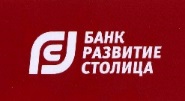 осуществления депозитарной деятельностиАО Банк «Развитие-Столица»                     АНКЕТА ДЕПОНЕНТА                      (для юридических лиц)Анкета предоставлена для:        □  Открытия счета депо                                   □   Внесения измененийДата заполнения «________» _________________    _______г.Приложение № 1.2 к Условиямосуществления депозитарной деятельностиАО Банк «Развитие-Столица»АНКЕТА ДЕПОНЕНТА(ФИЗИЧЕСКОГО ЛИЦА)  Сведения о Депоненте:Сведения о документе, удостоверяющем личность: Платежные реквизиты для получения доходов по ценным бумагам:Способ предоставления информации Депоненту: Способ получения информации от Депонента:    □Лично или через уполномоченного представителя Депонента     □Заказным письмом        □ Иное Способ информирования Депонента о корпоративных действиях эмитентов: □Заказным письмом        □ Иное Сведения о доверенном (уполномоченном) лице Депонента:Документ, удостоверяющий личность:Дата заполнения «_______» ______________ _____г.Приложение № 1.3 к Условиямосуществления депозитарной деятельностиАО Банк «Развитие-Столица»ПОРУЧЕНИЕ
на открытие счета (ов) депо
(для юридических лиц)(полное официальное наименование Депонента)Просит открыть в Депозитарии АО Банк «Развитие-Столица» счет депо (указать тип счета):«Условия осуществления депозитарной деятельности», нормативные документы в сфере финансовых рынков нам известны и имеют для нас обязательную силу.Приложения: Документы для открытия счета в соответствии с разделом 6 Условий осуществления депозитарной деятельности АО Банк «Развитие-Столица».МПЗаполняется работником ДепозитарияПриложение № 1.4 к Условиямосуществления депозитарной деятельностиАО Банк «Развитие-Столица»ПОРУЧЕНИЕ
на открытие счета (ов) депо
(для физических лиц)(Фамилия, имя, отчество депонента)просит открыть в Депозитарии АО Банк «Развитие-Столица» счет депо (указать тип счета):	Счет депо владельца	Торговый счет депо владельца«Условия осуществления депозитарной деятельности», нормативные документы в сфере финансовых рынков мне известны и имеют для меня обязательную силу.Приложения: Документы для открытия счета в соответствии с разделом 6 Условий осуществления депозитарной деятельности АО Банк «Развитие-Столица».Заполняется работником ДепозитарияПриложение № 1.5 к Условиямосуществления депозитарной деятельностиАО Банк «Развитие-Столица»Анкета ПОПЕЧИТЕЛЯ / ОПЕРАТОРА счета депо (раздела счета депо)(нужное подчеркнуть)  Назначение попечителя / оператора счета депо	    Внесение изменений в анкетные данные	Полное наименование на русском языке в соответствии с Уставом:____________________________________________________________________________________________________________________________________________________________________________________________Сокращенное (краткое) наименование на русском языке в соответствии с Уставом: _________________________________________Полное / краткое наименование на иностранном языке в соответствии с Уставом: ________________________________________________Сведения о регистрации: _____________________________________________________________________       Основной государственный регистрационный номер: _____________________ Дата внесения записи в ЕГРЮЛ ______________       Наименование регистрирующего органа: _______________________________________________ИНН/КПП _________________________________________________________________________________ОКВЭД ________________________ ОКПО _______________________________       ОКАТО ________________________ ОКТМО _______________________________       ОКОГУ ________________________ ОКФС _______________________________Статус юридического лица:   резидент                 нерезидентМестонахождение (юридический адрес): ________________________________________________________Почтовый адрес:  ___________________________________________________________________________Телефон:________________________________ E-mail ___________________Регистрация в качестве профессионального участника рынка ценных бумаг:                  Да			НетДля инвестиционных институтов указать:Лицензия профессионального участника ____________________________________________________________Номер лицензии: ___________________________ Дата выдачи: __________________________________Орган, выдавший лицензию:________________________________________________________________Официальные лица, уполномоченные подписывать передаточные распоряжения и другие документы для регистратора и действующие по Уставу. 	                                                                          Образцы подписей:ФИО_____________________________________________Должность:______________________________________________Телефон:  _______________________________________________ФИО_____________________________________________Должность:______________________________________________Телефон:  _______________________________________________Официальные лица, уполномоченные подписывать передаточные распоряжения и другие документы для  регистратора и действующие по доверенности. Образцы подписей:ФИО_____________________________________________Должность:______________________________________________Телефон:  _______________________________________________ФИО_____________________________________________Должность:______________________________________________Телефон:  _______________________________________________Дата заполнения    «_______»______________ _____г.Приложение № 1.6 к Условиямосуществления депозитарной деятельностиАО Банк «Развитие-Столица»Анкета УПОЛНОМОЧЕННОГО ЛИЦА СЧета депо _____________________________________________________________________________________________(полное наименование Депонента)Номер (а) счета (ов) депо Депонента _____________________                                                                                                     (основной счет депо)                                                                  _____________________                             (торговый  счет депо)1. ________________________________________________________________________________________(Фамилия, имя, отчество уполномоченного лица счета депо)2. Удостоверяющий документ ______________________________________ №________________________                     (Паспорт и др.)Выдан ____________________   ______________________________________________________________                         (Дата)                                                           (Наименование органа, выдавшего документ, код подразделения)ИНН  ________________________________СНИЛС __________________________________________3. Гражданство ____________________________________________________________________________Сведения о документе, подтверждающем право иностранного гражданина или лица без гражданства на пребывание (проживание) в Российской Федерации: номер документа, дата начала и окончания срока действия права пребывания (проживания) (для нерезидентов) ____________________________________________________________Данные миграционной карты: номер карты, дата начала и окончания срока пребывания (для нерезидентов)  4. Дата рождения «_____» _________________    _____ г.5. Адрес регистрации ________________________________________________________________________________________________________________________________________________________________6. Адрес места проживания _________________________________________________	_____________________________________________________________________________________________7. Почтовый адрес ________________________________________________________________________________________________________________________________________________________________8. Телефон  ____________________ e-mail_______________________________Подпись уполномоченного лица счета депо ______________________/__________________/                                                                                                                                                               (Фамилия, имя, отчество)«_____» _________________     _____ г.Зарегистрированное лицо обязано своевременно предоставлять Депозитарию информацию об изменении своих реквизитов.Приложение № 1.7 к Условиямосуществления депозитарной деятельностиАО Банк «Развитие-Столица»ПОРУЧЕНИЕ
на открытие раздела (ов) счета депо
________________________________________________________________________________________________(полное официальное наименование депонента для юридических лиц или ФИО депонента для физических лиц)в связи с ______________________________________ (указываются реквизиты документа (ов), в соответствии с которым (и) открывается (ются) раздел (ы) счета депо) просит открыть на счете депо (указать тип счета и номер счета) в Депозитарии АО Банк «Развитие-Столица» следующий (е) раздел (ы):«Условия осуществления депозитарной деятельности», нормативные документы в сфере финансовых рынковнам известны и имеют для нас обязательную силу.Подпись депонента / инициатора операции ___________________________ /________________/	                                             Подпись	                              ФИО                                                                        Подпись                                                      ФИО МП (для юридических лиц)Заполняется работником ДепозитарияПриложение № 1.8 к Условиямосуществления депозитарной деятельностиАО Банк «Развитие-Столица»ПОРУЧЕНИЕ
на закрытие счета (ов) депо
(для юридических лиц)		_________________________________________________________________________________________(полное официальное наименование Депонента)просит расторгнуть (Наименование договора) № ____ от ____.__________._________ и закрыть открытый на его имя в депозитарии АО Банк «Развитие-Столица» счет депо (указать тип и номер счета):   МПЗаполняется работником ДепозитарияПриложение № 1.9 к Условиямосуществления депозитарной деятельностиАО Банк «Развитие-Столица»ПОРУЧЕНИЕ
на закрытие раздела (ов) счета депо
		_________________________________________________________________________________________(полное официальное наименование Депонента)на основании ______________________________________ (указываются реквизиты документа (ов), в соответствии с которым (и) закрывается (ются) раздел (ы) счета депо) просит закрыть на счете депо (указать тип счета и номер счета), открытом в Депозитарии АО Банк «Развитие-Столица», следующий (ие) раздел (ы):Заполняется работником ДепозитарияПриложение № 1.10 к Условиямосуществления депозитарной деятельностиАО Банк «Развитие-Столица»ПОРУЧЕНИЕ
на закрытие счета (ов) депо
(для физических лиц)	 	_________________________________________________________________________________________(Фамилия, имя, отчество Депонента)просит расторгнуть Депозитарный договор №                     от «____».__________._________ года и закрыть открытый на его имя в Депозитарии АО Банк «Развитие-Столица» счет депо (указать тип и номер счета):Заполняется работником ДепозитарияПриложение № 1.11 к Условиямосуществления депозитарной деятельностиАО Банк «Развитие-Столица»ПОРУЧЕНИЕ НА НАЗНАЧЕНИЕ / ОТМЕНУ ПОЛНОМОЧИЙ ОПЕРАТОРА СЧЕТА ДЕПО (РАЗДЕЛА СЧЕТА ДЕПО) № _______ от __________ г.Депонент                                 ______________________________________________________________________________________________	                   (полное наименование юридического лица или фамилия, имя, отчество физического лица)Удостоверяющий документ         _________________________________________________________________	                                 (свидетельство о регистрации для юридических лиц / паспортные данные для физических лиц)Выдан ___________________  __________________________________________________________________                          (дата выдачи)                                               (наименование органа, осуществившего регистрацию)На основании настоящего поручения и прилагаемых документов прошу: назначить оператором торгового счета депо №______________________________________________  назначить оператором счета депо №_______________________________________________________  раздела (ов) №______________ счета депо №________________________________________________ отменить полномочия оператора торгового счета депо №______________________________________  отменить полномочия оператора счета депо №______________________________________________  отменить полномочия оператора раздела (ов) №______________ счета депо №____________________	_______________________	(полное официальное наименование оператора)«Условия осуществления депозитарной деятельности», нормативные документы в сфере финансовых рынков нам известны и имеют для нас обязательную силу.МП (для юридических лиц)Заполняется работником ДепозитарияПриложение № 1.12 к Условиямосуществления депозитарной деятельностиАО Банк «Развитие-Столица»ПОРУЧЕНИЕ НА НАЗНАЧЕНИЕ / ОТМЕНУ ПОЛНОМОЧИЙ ПОПЕЧИТЕЛЯ / УПОЛНОМОЧЕННОГО ЛИЦА СЧЕТА ДЕПО№______ от __________ г.Депонент            ________________________________________________________________________		                                                  (полное наименование юридического лица / фамилия, имя, отчество физического лица)№ счета / счетов депо Депонента   ____________________                                                                                    (основной счет депо)                                                            ____________________                                                                                    (торговый  счет депо)На основании настоящего поручения и прилагаемых документов просим Вас назначить / отменить полномочия по счету депо:Данные:___________________________________________________________________________________                                             (полное наименование юридического лица / фамилия, имя, отчество физического лица)Удостоверяющий документ __________________________________________________________________	                                                             (Свидетельство о регистрации для юридических лиц / паспортные данные для физических лиц)Выдан ___________________  ________________________________________________________________                          (Дата  выдачи)                                                                            (Наименование органа, осуществившего регистрацию)Доверенность № _______________ от ________ 20___ г.Договор с попечителем счета депо № _______________ от ________ 20___ г. 
(указывается при назначении / отмене полномочий попечителя счета депо)Подпись депонента / инициатора операции ___________________________ /________________/               (должность для юридических лиц)                                                                                                                      (Фамилия И.О.)                                                                                                            МП (для юридических лиц)Заполняется работником ДепозитарияПриложение № 1.13 к Условиямосуществления депозитарной деятельностиАО Банк «Развитие-Столица»на Бланке организации (для юридических лиц)ДОВЕРЕННОСТЬ № __________[место выдачи]	[дата выдачи](город)	(число, месяц, год прописью)	Настоящей Доверенностью [полное официальное наименование и местонахождение организации в соответствии с уставом депонента – юридического лица, номер государственной регистрации / фамилия, имя, отчество, паспортные данные, адрес депонента – физического лица], в лице [должность лица, уполномоченного действовать от имени организации по уставу, и его ФИО для юридических лиц] (далее – Доверитель) доверяет [фамилия, имя, отчество поверенного], паспорт серии                  №                                , выдан [наименование органа, выдавшего паспорт, дата выдачи], осуществлять следующие действия:заключать, изменять, расторгать Договоры счета депо, предоставлять, отменять, подписывать, получать любые документы, необходимые для заключения, изменения, расторжения, исполнения, прекращения Договора (ов) счета депо и совершать иные необходимые действия, связанные с выполнением данного полномочия;согласовывать, подписывать и подавать поручения на совершение операций по счетам депо, открытым в Депозитарии АО Банк «Развитие-Столица»;подписывать и подавать запросы на предоставление любой информации по счетам депо, открытым в Депозитарии АО Банк «Развитие-Столица»;получать в Депозитарии АО Банк «Развитие-Столица» выписки и отчеты о проведенных операциях по счетам депо, а также документы, полученные от эмитента (регистратора) ценных бумаг, учитываемых на счете (ах) депо Доверителя, иные документы, связанные с учетом прав на ценные бумаги Доверителя;осуществлять расчеты с АО Банк «Развитие-Столица» от имени Доверителя;распоряжаться ценными бумагами Доверителя и осуществлять права по ценным бумагам;получать и передавать любые документы, а также совершать все необходимые действия, возможность и/или обязанность совершения которых предусмотрена Договором счета депо_______________________________________________________________________________________________;получать в Депозитарии АО Банк «Развитие-Столица» выписки и отчеты о проведенных операциях по счетам депо, а также документы, полученные от эмитента (регистратора) ценных бумаг, учитываемых на счете депо, и иные документы, связанные с учетом прав на ценные бумаги Доверителя;- передавать в Депозитарий АО Банк «Развитие-Столица» любые документы, связанные с ведением счета (ов) депо и проведением депозитарных операций с ценными бумагами Доверителя. Настоящая Доверенность выдана без права передоверия и действительна до [срок действия доверенности].					мп (для юридических лиц)Приложение № 1.14 к Условиямосуществления депозитарной деятельностиАО Банк «Развитие-Столица»ПОРУЧЕНИЕ ДЕПОНЕНТА                 Раздел счета _______________________                                                                                                                Отметка о приеме  (дата, время)Приложение № 1.15 к Условиямосуществления депозитарной деятельностиАО Банк «Развитие-Столица»ЗАЛОГОВОЕ  ПОРУЧЕНИЕ  №_____(передача в залог/прекращение залога)  от   "___"___________20   г.Полное наименование (Ф.И.О.) Владельца/Залогодателя  _____________________________________________________________________________________________________________________________________________________Наименование удостоверяющего документа _______________ ______________ серия __________номер________________________       дата выдачи _________________орган осуществивший выдачу документа ___________________________________________________________________________________________________№ счета ДЕПО:   ______________   № и наименование раздела: ____________________________________________Прошу   перевести следующие ценные бумаги   в залог  Итого  ценных бумаг_____________________________(___________________________________________) шт.Полное наименование (Ф.И.О.)Владельца/Залогодержателя  _____________________________________________________________________________________________________________________________________________________Наименование удостоверяющего документа _______________ ______________ серия __________номер________________________       дата выдачи _________________орган осуществивший выдачу документа ___________________________________________________________________________________________________Свидетельство о регистрации            орган осуществивший регистрацию     _________________________________________________________________________________________________Основание возникновения залога : Договора залога ______________ № ___________ от _______________Условия возврата из залога: Депозитарий проводит операцию по выводу ценных бумаг из залога на основании поручения на прекращение залога, подписанного со стороны Владельца (Залогодателя) и Залогодержателя, либо на основании иных документов в соответствии с требованиями действующего законодательства РФ и Условий.Приложение: Договор залога ценных бумаг №______________  от______________________на___________ листах.Заполняется работником ДепозитарияПриложение № 1.16 к Условиямосуществления депозитарной деятельностиАО Банк «Развитие-Столица»УВЕДОМЛЕНИЕ ОБ ОТКАЗЕ В ПРИЕМЕ ДОКУМЕНТОВ АО Банк «Развитие-Столица отказывает в приеме документов в соответствии с требованиями Депозитария ________________________________________________________________________________________________ (ссылка на «Условия осуществления депозитарной деятельности АО Банк «Развитие – Столица», действующие нормативные документы) (наименование клиента / потенциального клиента)в связи с ________________________________________________________________________________________(указание причин)________________________________________________________________________________________________________________________________________________________________________________________________Приложение № 1.17 к Условиямосуществления депозитарной деятельностиАО Банк «Развитие-Столица»ПОРУЧЕНИЕ НА ПЕРЕВОД БЕЗДОКУМЕНТАРНЫХ ЦЕННЫХ БУМАГ, ОБРЕМЕНЕННЫХ ЗАЛОГОМ №______ от   «          »                              г.Депонент, со счета которого списываются ценные бумаги:                                                                                                                 (полное наименование юридического лица / фамилия, имя, отчество физического лица)НОМЕР СЧЕТА ДЕПО	РАЗДЕЛ СЧЕТА ДЕПОТип счета:  владелец    номинальный держатель  доверительный управляющий                                                                                                                 (полное наименование юридического лица / фамилия, имя, отчество физического лица)НОМЕР СЧЕТА ДЕПО	РАЗДЕЛ СЧЕТА ДЕПОДепонент, на счет которого зачисляются ценные бумаги:                                                                                                                 (полное наименование юридического лица / фамилия, имя, отчество физического лица)НОМЕР СЧЕТА ДЕПО	РАЗДЕЛ СЧЕТА ДЕПОТип счета:  владелец  номинальный держатель                    доверительный управляющий Удостоверяющий документ __________________________________________________________________                                                                              (свидетельство о регистрации для юридических лиц / паспортные данные для физических лиц) Выдан ___________________ ________________________________________________________________                               (дата выдачи)                                             (наименование органа, осуществившего регистрацию) «Согласен с переводом ценных бумаг на счет нового залогодателя»: Наименование залогодержателя ________________________________________________________________________ Подпись залогодержателя: _____________________ /________________/                                МП (для юридических лиц)Заполняется работником ДепозитарияПриложение № 1.18 к Условиямосуществления депозитарной деятельностиАО Банк «Развитие-Столица»ИНФОРМАЦИОННЫЙ ЗАПРОС № _______
от «          »                               г.ТИП ЗАПРОСА:НОМЕР СЧЕТА ДЕПО             РАЗДЕЛ СЧЕТА ДЕПОЗаполняется при запросе по конкретному выпуску, эмитенту или операции                                                                                                              (для юридических лиц)Заполняется работником ДепозитарияПриложение № 1.19 к Условиямосуществления депозитарной деятельностиАО Банк «Развитие-Столица»ПОРУЧЕНИЕ НА ОТМЕНУ ИСПОЛНЕНИЯ ПОРУЧЕНИЯ № ____ от _____._____________ г.Депонент _________________________________________________________________________________                               (полное наименование юридического лица / фамилия, имя, отчество физического лица)№ счета Депонента _____________________На основании настоящего поручения просим Вас отменить исполнение поручения №______от «____»_______ 20____ г. по счету депо № _____________________.1. Полное наименование эмитента / ПИФ и УК___________________________________________________.2. Категория (тип) ценных бумаг: __ акции обыкновенные __ акции привилегированные __ облигации  __ паи __ иное 3. Регистрационный номер ЦБ / Правил ПИФ / Код ISIN / серия, номер________________.4. Количество ценных бумаг ____________________________________________________________ штук.(цифрами и прописью)                                                     (Для юридических лиц)	Заполняется работником ДепозитарияПриложение № 1.20 к Условиямосуществления депозитарной деятельностиАО Банк «Развитие-Столица»ПОРУЧЕНИЕ ДЕПОНЕНТА НА УКАЗАНИЕ БАНКОВСКИХ РЕКВИЗИТОВ №_______
от «          »                      20____ г.Вид операции: Указание банковских реквизитов для перечисления доходов по конкретной выплате.Референс КД: ___________ Дата фиксации списка: __.__.______Реквизиты банковского счета получателя дохода:Расчеты в рублях:Расчеты в иностранной валюте:Форма выплаты доходов: Банковский переводПодпись депонента / инициатора операции ___________________________ /________________/                                                                                                                                (должность для юридических лиц)                                (Фамилия И.О.)                                                                                              МП (для юридических лиц)Заполняется работником ДепозитарияПриложение № 1.21 к Условиямосуществления депозитарной деятельностиАО Банк «Развитие-Столица»ПОРУЧЕНИЕ НА РЕАЛИЗАЦИЮ ПРАВ ПО ЦЕННЫМ БУМАГАМ/УЧАСТИЕ В КОРПОРАТИВНОМ ДЕЙСТВИИ  № _______ от «       » ______________ 20___ г.Наименованиекорпоративного действия (КД) ________________________________________________________референс КД _________________ПОЛНОЕНАИМЕНОВАНИЕ ДЕПОНЕНТА _________________________________________________________________________________  НОМЕР СЧЕТА ДЕПО       РАЗДЕЛ СЧЕТА ДЕПОИнформация о ценной бумаге _____________________Наименование эмитента _____________________Вид ценных бумаг _____________________Код ISIN / гос. рег. №  _____________________Номер варианта КД  ______________________Вариант КД _____________________                                  		 код варианта КД ___________				наименование варианта кд  ___________Количество ценных бумаг ______________________________шт. ( ________________________________________________________ штук)                                                                                                                                                                                         Сумма прописьюДополнительные условия _______________________________________________Подпись депонента  ___________________________________________ /___________ /                                                                                                             (должность для юридических лиц)                                                                                        (ФИО) МП (для юридических лиц)Заполняется работником ДепозитарияПриложение № 1.22 к Условиям			осуществления депозитарной деятельностиАО Банк «Развитие-Столица»На бланке организации (ДЛЯ ЮРИДИЧЕСКИХ ЛИЦ)ПОРУЧЕНИЕ НА ОТКРЫТИЕ ЛИЦЕВОГО СЧЕТА НОМИНАЛЬНОГО ДЕРЖАТЕЛЯисх. № ________________от «___» _________ ______ г._________________________________________________________________________________________,                                    (полное наименование организации для юридических лиц (ЮЛ) / Фамилия И.О. для физических лиц (ФЛ)Расположенный / проживающий по адресу: __________________________________________________________,                                                                                  (местонахождение организации для ЮЛ / место регистрации для ФЛ)свидетельство о регистрации / паспорт гражданина Российской Федерации:_______________________________, выдано _________________________________________________________________________________________,                                                                                                 (кем выдано, дата выдачи)ИНН ___________________, в лице ____________________________, действующий на основании_____________                                                                                                   (должность, Фамилия И.О.)______________________________________________________________________________________, 
(наименование, дата документа основания)в связи с открытием счета депо в Депозитарии АО Банк «Развитие-Столица» просит открыть лицевой счет номинального держателя в реестре владельцев _________________________________________________ и принять на обслуживание _____________                      (указать полное наименование эмитента)_______________________________________, номинальной стоимостью _________________________________,                                                                                                    (тип ценных бумаг)                                                                                                               (в валюте номинальной стоимости)размещенный объем выпуска _________________________________________________________________ штук, регистрационный номер выпуска ___________________________________________________________________.Держателем реестра владельцев __________________________________________________                                                                                                           (полное наименование эмитента)является ________________________________________________________________________________________.
                                                                        (указать полное наименование регистратора)	Приложение: копия Проспекта эмиссии / Решения о выпуске на _____ л.  	____________________	                                (должность для ЮЛ)__________________                   __________________               (подпись)                                                       (Фамилия И.О.)       	                                    МП (для юридических лиц)Приложение № 1.23 к Условиямосуществления депозитарной деятельностиАО Банк «Развитие-Столица»На бланке организации (ДЛЯ ЮРИДИЧЕСКИХ ЛИЦ)__________________________________________________________________, расположен____ 
                                                                 (полное наименование организации / ФИО)по адресу: _____________________________________________________, свидетельство о регистрации /(местонахождение организации / адрес места жительства (регистрации)паспортные данные____________________________________________________________: 
________________________, выданное / выдан _______________________________________________________,(кем выдано / выдан, дата выдачи)ИНН ____________________, в лице _________________________, действующий на основании _____________(для юридического лица: должность, ФИО)_________________________________________________________________________________________, 
(наименование, дата документа)в соответствии с Депозитарным договором №______ от __________, просит ежемесячно предоставлять выписку (и) об остатках ценных бумаг на счете (ах) депо №________________ на последний календарный день месяца и направлять указанную (ые) выписку (и) по каналам электронной почты без использования электронно-цифровой подписи с последующим предоставлением оригинала способом, указанным в анкете депонента.Адреса электронной почты направления информации:____________________________________.Депонент   ____________________	                                                 (должность)__________________                   __________________              (подпись)                                                                   (ФИО)                   	               			                                          МП (для юридических лиц)Приложение № 1.24 к Условиямосуществления депозитарной деятельностиАО Банк «Развитие-Столица»ИНФОРМАЦИЯ О ЛИЦАХ, ОСУЩЕСТВЛЯЮЩИХ ПРАВА ПО ЦЕННЫМ БУМАГАМ*НОМЕР СЧЕТА ДЕПО	Статус Депонента                   □ Иностранный номинальный  держатель           □ Иностранный уполномоченный держательДоговор счета депо  _______________________________________________________________________.                                                                                                                         (номер, дата)В связи с выплатой доходов по нижеуказанным ценным бумагам, выпущенным __________________________________,                                                                                                                                                       (наименование эмитента)сообщаем информацию по состоянию на «____» _________________ 20____ г. (конец операционного дня)о лицах, осуществляющих права по ценной бумаге, и о лицах, в чьих интересах осуществляет права доверительный управляющий:Регистрационный номер___________________________/ ISIN, тип ценной бумаги ________________.ISIN, CFI _________________, тип ценной бумаги ________________ (для ценных бумаг иностранных эмитентов).Достоверность и полноту предоставленных данных гарантируем.          Подпись Депонента ___________________________ /________________/ «_____» _________________20___ г. * Документ, содержащий информацию о лицах, осуществляющих права по ценным бумагам, насчитывающий более одного листа, должен быть прошит, пронумерован и подписан уполномоченным лицом, подпись которого скрепляется печатью лица, которому открыт счет депо. Скрепление документа печатью лица, которому открыт счет депо иностранного номинального держателя / иностранного уполномоченного держателя, не требуется в случае, если в соответствии с личным законом и учредительными документами такого лица наличие у него печати не требуется и/или не предусмотрено.Документ, содержащий информацию о лицах, осуществляющих права по ценным бумагам, предоставляется на русском языке и/или на используемом на финансовом рынке иностранном языке.Заполняется работником ДепозитарияПриложение № 1.25 к Условиямосуществления депозитарной деятельностиАО Банк «Развитие-Столица»Приложение № 1.26 к Условиямосуществления депозитарной деятельностиАО Банк «Развитие-СтолицаПриложение № 1.27 к Условиямосуществления депозитарной деятельностиАО Банк «Развитие-Столица»Отчет о проведенной операции (операциях) по счету депоКонфиденциально                                                                                         Номер документа:                                                                                                                   Дата/время составления отчёта:                                                                                                     За период: ____________                                                                            Клиент:Выписка со счёта депоПриложение № 1.28 к Условиямосуществления депозитарной деятельностиАО Банк «Развитие-Столица»»Выписка по счету депо (по состоянию на дету)Приложение № 1.29 к Условиямосуществления депозитарной деятельностиАО Банк «Развитие-Столица»УВЕДОМЛЕНИЕ ОБ ОТКАЗЕ В ПРОВЕДЕНИИ ОПЕРАЦИЙНастоящим АО Банк «Развитие-Столица» уведомляет об отказе во внесении записей о списании ценных бумаг со счета депо депонента.       Приложение № 1.30 к Условиямосуществления депозитарной деятельностиАО Банк «Развитие-Столица»Тарифы на услуги, оказываемые Депозитарием АО Банк "Развитие-Столица»ПРИМЕЧАНИЕ:                * Комиссии, указанные в п. 7 и п. 8 не взимаются с клиентов, заключивших Брокерский договор с АО Банк «Развитие-Столица» по операциям и остаткам на соответствующих разделах счетов депо, за исключением возмещения фактических расходов Депозитария.** Стоимость остатка ценных бумаг рассчитывается как сумма номинальных стоимостей остатков всех выпусков ценных бумаг данной группы, учитываемых на счете депо Депонента в расчетном месяце, разделенная на количество дней в расчетном месяце.         ***Для целей расчета комиссии номинальная стоимость ценных бумаг, номинированных в иностранной валюте, пересчитывается в рубли РФ по курсу Банка России, установленному на последний календарный день месяца.            Указанные комиссии НДC не облагаются.                       В случае нулевого остатка ценных бумаг на счете депо депонента в течение расчетного месяца и при отсутствии операций по счету депо депонента в течение расчетного месяца депозитарная комиссия не взимается.           Оплата операций, не предусмотренных данными тарифами, оговаривается дополнительными соглашениями.          При перечислении доходов по ценным бумагам на расчетные счета клиентов, открытые в других банках, взимается плата за перечисление средств по тарифам Банка дополнительно к тарифу п.9.        УТВЕРЖДЕНО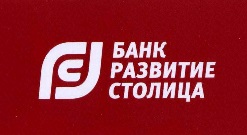 Председателем ПравленияАО Банк «Развитие - Cтолица»Приказ № 091001/орг от 09 октября 2023г.         Ввести в действие с 23 октября 2023г.ТИП СЧЕТАНОМЕР СЧЕТА (ОВ)ДАТА ОТКРЫТИЯСЧЕТА (ОВ)ДЕПОЗИТАРНЫЙ ДОГОВОР НОМЕР и ДАТА1. Юридическое лицо является:   □ Владельцем ценных Бумаг    □ Номинальным держателем    □ Иное1. Юридическое лицо является:   □ Владельцем ценных Бумаг    □ Номинальным держателем    □ Иное1. Юридическое лицо является:   □ Владельцем ценных Бумаг    □ Номинальным держателем    □ Иное1. Юридическое лицо является:   □ Владельцем ценных Бумаг    □ Номинальным держателем    □ Иное1. Юридическое лицо является:   □ Владельцем ценных Бумаг    □ Номинальным держателем    □ Иное1. Юридическое лицо является:   □ Владельцем ценных Бумаг    □ Номинальным держателем    □ Иное1. Юридическое лицо является:   □ Владельцем ценных Бумаг    □ Номинальным держателем    □ Иное1. Юридическое лицо является:   □ Владельцем ценных Бумаг    □ Номинальным держателем    □ Иное1. Юридическое лицо является:   □ Владельцем ценных Бумаг    □ Номинальным держателем    □ Иное1. Юридическое лицо является:   □ Владельцем ценных Бумаг    □ Номинальным держателем    □ Иное1. Юридическое лицо является:   □ Владельцем ценных Бумаг    □ Номинальным держателем    □ Иное1. Юридическое лицо является:   □ Владельцем ценных Бумаг    □ Номинальным держателем    □ Иное1. Юридическое лицо является:   □ Владельцем ценных Бумаг    □ Номинальным держателем    □ Иное1. Юридическое лицо является:   □ Владельцем ценных Бумаг    □ Номинальным держателем    □ Иное1. Юридическое лицо является:   □ Владельцем ценных Бумаг    □ Номинальным держателем    □ Иное1. Юридическое лицо является:   □ Владельцем ценных Бумаг    □ Номинальным держателем    □ Иное1. Юридическое лицо является:   □ Владельцем ценных Бумаг    □ Номинальным держателем    □ Иное1. Юридическое лицо является:   □ Владельцем ценных Бумаг    □ Номинальным держателем    □ Иное1. Юридическое лицо является:   □ Владельцем ценных Бумаг    □ Номинальным держателем    □ Иное1. Юридическое лицо является:   □ Владельцем ценных Бумаг    □ Номинальным держателем    □ Иное1. Юридическое лицо является:   □ Владельцем ценных Бумаг    □ Номинальным держателем    □ Иное1. Юридическое лицо является:   □ Владельцем ценных Бумаг    □ Номинальным держателем    □ Иное1. Юридическое лицо является:   □ Владельцем ценных Бумаг    □ Номинальным держателем    □ Иное2. Полное официальное наименование на русском   языке в соответствии с Уставом:2. Полное официальное наименование на русском   языке в соответствии с Уставом:2. Полное официальное наименование на русском   языке в соответствии с Уставом:2. Полное официальное наименование на русском   языке в соответствии с Уставом:2. Полное официальное наименование на русском   языке в соответствии с Уставом:2. Полное официальное наименование на русском   языке в соответствии с Уставом:2. Полное официальное наименование на русском   языке в соответствии с Уставом:2. Полное официальное наименование на русском   языке в соответствии с Уставом:2. Полное официальное наименование на русском   языке в соответствии с Уставом:2. Полное официальное наименование на русском   языке в соответствии с Уставом:2. Полное официальное наименование на русском   языке в соответствии с Уставом:3. Краткое официальное  наименование на русском   языке в соответствии с Уставом::                                                                                              3. Краткое официальное  наименование на русском   языке в соответствии с Уставом::                                                                                              3. Краткое официальное  наименование на русском   языке в соответствии с Уставом::                                                                                              3. Краткое официальное  наименование на русском   языке в соответствии с Уставом::                                                                                              3. Краткое официальное  наименование на русском   языке в соответствии с Уставом::                                                                                              3. Краткое официальное  наименование на русском   языке в соответствии с Уставом::                                                                                              3. Краткое официальное  наименование на русском   языке в соответствии с Уставом::                                                                                              3. Краткое официальное  наименование на русском   языке в соответствии с Уставом::                                                                                              3. Краткое официальное  наименование на русском   языке в соответствии с Уставом::                                                                                              3. Краткое официальное  наименование на русском   языке в соответствии с Уставом::                                                                                              3. Краткое официальное  наименование на русском   языке в соответствии с Уставом::                                                                                              4. Полное официальное наименование на иностранном   языке в соответствии с Уставом:4. Полное официальное наименование на иностранном   языке в соответствии с Уставом:4. Полное официальное наименование на иностранном   языке в соответствии с Уставом:4. Полное официальное наименование на иностранном   языке в соответствии с Уставом:4. Полное официальное наименование на иностранном   языке в соответствии с Уставом:4. Полное официальное наименование на иностранном   языке в соответствии с Уставом:4. Полное официальное наименование на иностранном   языке в соответствии с Уставом:4. Полное официальное наименование на иностранном   языке в соответствии с Уставом:4. Полное официальное наименование на иностранном   языке в соответствии с Уставом:4. Полное официальное наименование на иностранном   языке в соответствии с Уставом:4. Полное официальное наименование на иностранном   языке в соответствии с Уставом:5. Краткое официальное  наименование на иностранном  языке в соответствии с Уставом::5. Краткое официальное  наименование на иностранном  языке в соответствии с Уставом::5. Краткое официальное  наименование на иностранном  языке в соответствии с Уставом::5. Краткое официальное  наименование на иностранном  языке в соответствии с Уставом::5. Краткое официальное  наименование на иностранном  языке в соответствии с Уставом::5. Краткое официальное  наименование на иностранном  языке в соответствии с Уставом::5. Краткое официальное  наименование на иностранном  языке в соответствии с Уставом::5. Краткое официальное  наименование на иностранном  языке в соответствии с Уставом::5. Краткое официальное  наименование на иностранном  языке в соответствии с Уставом::5. Краткое официальное  наименование на иностранном  языке в соответствии с Уставом::5. Краткое официальное  наименование на иностранном  языке в соответствии с Уставом::6. Организационно-правовая форма6. Организационно-правовая форма6. Организационно-правовая форма6. Организационно-правовая форма6. Организационно-правовая форма6. Организационно-правовая форма6. Организационно-правовая форма6. Организационно-правовая форма6. Организационно-правовая форма6. Организационно-правовая форма6. Организационно-правовая форма7. Номер государственной регистрации (для юридических лиц, зарегистрированных до 01.07.2002)7. Номер государственной регистрации (для юридических лиц, зарегистрированных до 01.07.2002)7. Номер государственной регистрации (для юридических лиц, зарегистрированных до 01.07.2002)7. Номер государственной регистрации (для юридических лиц, зарегистрированных до 01.07.2002)7. Номер государственной регистрации (для юридических лиц, зарегистрированных до 01.07.2002)7. Номер государственной регистрации (для юридических лиц, зарегистрированных до 01.07.2002)7. Номер государственной регистрации (для юридических лиц, зарегистрированных до 01.07.2002)7. Номер государственной регистрации (для юридических лиц, зарегистрированных до 01.07.2002)7. Номер государственной регистрации (для юридических лиц, зарегистрированных до 01.07.2002)7. Номер государственной регистрации (для юридических лиц, зарегистрированных до 01.07.2002)7. Номер государственной регистрации (для юридических лиц, зарегистрированных до 01.07.2002)                №                                                                                          Дата регистрации:                №                                                                                          Дата регистрации:                №                                                                                          Дата регистрации:                №                                                                                          Дата регистрации:                №                                                                                          Дата регистрации:                №                                                                                          Дата регистрации:                №                                                                                          Дата регистрации:                №                                                                                          Дата регистрации:                №                                                                                          Дата регистрации:                №                                                                                          Дата регистрации:                №                                                                                          Дата регистрации:                №                                                                                          Дата регистрации:Орган осуществивший регистрацию:Орган осуществивший регистрацию:Орган осуществивший регистрацию:Орган осуществивший регистрацию:Орган осуществивший регистрацию:Орган осуществивший регистрацию:Орган осуществивший регистрацию:Орган осуществивший регистрацию:Орган осуществивший регистрацию:Орган осуществивший регистрацию:Орган осуществивший регистрацию:Дата внесения записи в ЕГРЮЛДата внесения записи в ЕГРЮЛДата внесения записи в ЕГРЮЛДата внесения записи в ЕГРЮЛДата внесения записи в ЕГРЮЛДата внесения записи в ЕГРЮЛДата внесения записи в ЕГРЮЛДата внесения записи в ЕГРЮЛДата внесения записи в ЕГРЮЛДата внесения записи в ЕГРЮЛДата внесения записи в ЕГРЮЛНаименование регистрирующего органаНаименование регистрирующего органаНаименование регистрирующего органаНаименование регистрирующего органаНаименование регистрирующего органаНаименование регистрирующего органаНаименование регистрирующего органаНаименование регистрирующего органаНаименование регистрирующего органаНаименование регистрирующего органаНаименование регистрирующего органаИНН/КППИНН/КППИНН/КППИНН/КППИНН/КППИНН/КППИНН/КППИНН/КППИНН/КППИНН/КППИНН/КПП////////////Код организации КИО/ИНН (для нерезидентов)Код организации КИО/ИНН (для нерезидентов)Код организации КИО/ИНН (для нерезидентов)Код организации КИО/ИНН (для нерезидентов)Код организации КИО/ИНН (для нерезидентов)Код организации КИО/ИНН (для нерезидентов)Код организации КИО/ИНН (для нерезидентов)Код организации КИО/ИНН (для нерезидентов)Код организации КИО/ИНН (для нерезидентов)Код организации КИО/ИНН (для нерезидентов)Код организации КИО/ИНН (для нерезидентов)////////////Коды РосстатКоды РосстатКоды РосстатКоды РосстатКоды РосстатКоды РосстатКоды РосстатКоды РосстатКоды РосстатКоды РосстатКоды РосстатОКПО                                             ОКВЭДОКПО                                             ОКВЭДОКПО                                             ОКВЭДОКПО                                             ОКВЭДОКПО                                             ОКВЭДОКПО                                             ОКВЭДОКПО                                             ОКВЭДОКПО                                             ОКВЭДОКПО                                             ОКВЭДОКПО                                             ОКВЭДОКПО                                             ОКВЭДОКПО                                             ОКВЭДОКАТО                                           ОКТМООКАТО                                           ОКТМООКАТО                                           ОКТМООКАТО                                           ОКТМООКАТО                                           ОКТМООКАТО                                           ОКТМООКАТО                                           ОКТМООКАТО                                           ОКТМООКАТО                                           ОКТМООКАТО                                           ОКТМООКАТО                                           ОКТМООКАТО                                           ОКТМО                                 ОКОГУ                                           ОКФС                                 ОКОГУ                                           ОКФС                                 ОКОГУ                                           ОКФС                                 ОКОГУ                                           ОКФС                                 ОКОГУ                                           ОКФС                                 ОКОГУ                                           ОКФС                                 ОКОГУ                                           ОКФС                                 ОКОГУ                                           ОКФС                                 ОКОГУ                                           ОКФС                                 ОКОГУ                                           ОКФС                                 ОКОГУ                                           ОКФС                                 ОКОГУ                                           ОКФСКод сектора экономикиКод сектора экономикиКод сектора экономикиКод сектора экономикиКод сектора экономикиКод сектора экономикиКод сектора экономикиКод сектора экономикиКод сектора экономикиКод сектора экономикиКод сектора экономики8. Местонахождения (Юридический адрес):8. Местонахождения (Юридический адрес):8. Местонахождения (Юридический адрес):8. Местонахождения (Юридический адрес):8. Местонахождения (Юридический адрес):8. Местонахождения (Юридический адрес):8. Местонахождения (Юридический адрес):8. Местонахождения (Юридический адрес):8. Местонахождения (Юридический адрес):8. Местонахождения (Юридический адрес):8. Местонахождения (Юридический адрес):9. Почтовый адрес9. Почтовый адрес9. Почтовый адрес9. Почтовый адрес9. Почтовый адрес9. Почтовый адрес9. Почтовый адрес9. Почтовый адрес9. Почтовый адрес9. Почтовый адрес9. Почтовый адрес10.Телефон:10.Телефон:10.Телефон:10.Телефон:10.Телефон:10.Телефон:10.Телефон:10.Телефон:10.Телефон:10.Телефон:10.Телефон:12. E-mail:12. E-mail:12. E-mail:12. E-mail:12. E-mail:12. E-mail:12. E-mail:12. E-mail:12. E-mail:12. E-mail:12. E-mail:13. Платежные реквизиты для получения доходов по ценным бумагам:13. Платежные реквизиты для получения доходов по ценным бумагам:13. Платежные реквизиты для получения доходов по ценным бумагам:13. Платежные реквизиты для получения доходов по ценным бумагам:13. Платежные реквизиты для получения доходов по ценным бумагам:13. Платежные реквизиты для получения доходов по ценным бумагам:13. Платежные реквизиты для получения доходов по ценным бумагам:13. Платежные реквизиты для получения доходов по ценным бумагам:13. Платежные реквизиты для получения доходов по ценным бумагам:13. Платежные реквизиты для получения доходов по ценным бумагам:13. Платежные реквизиты для получения доходов по ценным бумагам:13. Платежные реквизиты для получения доходов по ценным бумагам:13. Платежные реквизиты для получения доходов по ценным бумагам:13. Платежные реквизиты для получения доходов по ценным бумагам:13. Платежные реквизиты для получения доходов по ценным бумагам:13. Платежные реквизиты для получения доходов по ценным бумагам:13. Платежные реквизиты для получения доходов по ценным бумагам:13. Платежные реквизиты для получения доходов по ценным бумагам:13. Платежные реквизиты для получения доходов по ценным бумагам:13. Платежные реквизиты для получения доходов по ценным бумагам:13. Платежные реквизиты для получения доходов по ценным бумагам:13. Платежные реквизиты для получения доходов по ценным бумагам:13. Платежные реквизиты для получения доходов по ценным бумагам:Расчеты в рублях:Расчеты в рублях:Расчеты в рублях:Расчеты в рублях:Расчеты в рублях:Расчеты в рублях:Расчеты в рублях:Расчеты в рублях:Расчеты в рублях:Расчеты в рублях:Расчеты в рублях:Расчеты в рублях:Расчеты в рублях:Расчеты в рублях:Расчеты в рублях:Расчеты в рублях:Расчеты в рублях:Расчеты в рублях:Расчеты в рублях:Расчеты в рублях:Расчеты в рублях:Расчеты в рублях:Расчеты в рублях:Расчеты в иностранной валюте:Клиент поручает Банку без дополнительного распоряжения осуществлять списание денежных средств в погашение задолженности по комиссиям за депозитарное обслуживание с банковского счета, открытого в АО Банк «Развитие-Столица»:Расчеты в иностранной валюте:Клиент поручает Банку без дополнительного распоряжения осуществлять списание денежных средств в погашение задолженности по комиссиям за депозитарное обслуживание с банковского счета, открытого в АО Банк «Развитие-Столица»:Расчеты в иностранной валюте:Клиент поручает Банку без дополнительного распоряжения осуществлять списание денежных средств в погашение задолженности по комиссиям за депозитарное обслуживание с банковского счета, открытого в АО Банк «Развитие-Столица»:Расчеты в иностранной валюте:Клиент поручает Банку без дополнительного распоряжения осуществлять списание денежных средств в погашение задолженности по комиссиям за депозитарное обслуживание с банковского счета, открытого в АО Банк «Развитие-Столица»:Расчеты в иностранной валюте:Клиент поручает Банку без дополнительного распоряжения осуществлять списание денежных средств в погашение задолженности по комиссиям за депозитарное обслуживание с банковского счета, открытого в АО Банк «Развитие-Столица»:Расчеты в иностранной валюте:Клиент поручает Банку без дополнительного распоряжения осуществлять списание денежных средств в погашение задолженности по комиссиям за депозитарное обслуживание с банковского счета, открытого в АО Банк «Развитие-Столица»:Расчеты в иностранной валюте:Клиент поручает Банку без дополнительного распоряжения осуществлять списание денежных средств в погашение задолженности по комиссиям за депозитарное обслуживание с банковского счета, открытого в АО Банк «Развитие-Столица»:Расчеты в иностранной валюте:Клиент поручает Банку без дополнительного распоряжения осуществлять списание денежных средств в погашение задолженности по комиссиям за депозитарное обслуживание с банковского счета, открытого в АО Банк «Развитие-Столица»:Расчеты в иностранной валюте:Клиент поручает Банку без дополнительного распоряжения осуществлять списание денежных средств в погашение задолженности по комиссиям за депозитарное обслуживание с банковского счета, открытого в АО Банк «Развитие-Столица»:Расчеты в иностранной валюте:Клиент поручает Банку без дополнительного распоряжения осуществлять списание денежных средств в погашение задолженности по комиссиям за депозитарное обслуживание с банковского счета, открытого в АО Банк «Развитие-Столица»:Расчеты в иностранной валюте:Клиент поручает Банку без дополнительного распоряжения осуществлять списание денежных средств в погашение задолженности по комиссиям за депозитарное обслуживание с банковского счета, открытого в АО Банк «Развитие-Столица»:Расчеты в иностранной валюте:Клиент поручает Банку без дополнительного распоряжения осуществлять списание денежных средств в погашение задолженности по комиссиям за депозитарное обслуживание с банковского счета, открытого в АО Банк «Развитие-Столица»:Расчеты в иностранной валюте:Клиент поручает Банку без дополнительного распоряжения осуществлять списание денежных средств в погашение задолженности по комиссиям за депозитарное обслуживание с банковского счета, открытого в АО Банк «Развитие-Столица»:Расчеты в иностранной валюте:Клиент поручает Банку без дополнительного распоряжения осуществлять списание денежных средств в погашение задолженности по комиссиям за депозитарное обслуживание с банковского счета, открытого в АО Банк «Развитие-Столица»:Расчеты в иностранной валюте:Клиент поручает Банку без дополнительного распоряжения осуществлять списание денежных средств в погашение задолженности по комиссиям за депозитарное обслуживание с банковского счета, открытого в АО Банк «Развитие-Столица»:Расчеты в иностранной валюте:Клиент поручает Банку без дополнительного распоряжения осуществлять списание денежных средств в погашение задолженности по комиссиям за депозитарное обслуживание с банковского счета, открытого в АО Банк «Развитие-Столица»:Расчеты в иностранной валюте:Клиент поручает Банку без дополнительного распоряжения осуществлять списание денежных средств в погашение задолженности по комиссиям за депозитарное обслуживание с банковского счета, открытого в АО Банк «Развитие-Столица»:Расчеты в иностранной валюте:Клиент поручает Банку без дополнительного распоряжения осуществлять списание денежных средств в погашение задолженности по комиссиям за депозитарное обслуживание с банковского счета, открытого в АО Банк «Развитие-Столица»:Расчеты в иностранной валюте:Клиент поручает Банку без дополнительного распоряжения осуществлять списание денежных средств в погашение задолженности по комиссиям за депозитарное обслуживание с банковского счета, открытого в АО Банк «Развитие-Столица»:Расчеты в иностранной валюте:Клиент поручает Банку без дополнительного распоряжения осуществлять списание денежных средств в погашение задолженности по комиссиям за депозитарное обслуживание с банковского счета, открытого в АО Банк «Развитие-Столица»:Расчеты в иностранной валюте:Клиент поручает Банку без дополнительного распоряжения осуществлять списание денежных средств в погашение задолженности по комиссиям за депозитарное обслуживание с банковского счета, открытого в АО Банк «Развитие-Столица»:Расчеты в иностранной валюте:Клиент поручает Банку без дополнительного распоряжения осуществлять списание денежных средств в погашение задолженности по комиссиям за депозитарное обслуживание с банковского счета, открытого в АО Банк «Развитие-Столица»:Расчеты в иностранной валюте:Клиент поручает Банку без дополнительного распоряжения осуществлять списание денежных средств в погашение задолженности по комиссиям за депозитарное обслуживание с банковского счета, открытого в АО Банк «Развитие-Столица»:14. Сведения о лицензировании профессиональной деятельности на рынке ценных бумаг:14. Сведения о лицензировании профессиональной деятельности на рынке ценных бумаг:14. Сведения о лицензировании профессиональной деятельности на рынке ценных бумаг:14. Сведения о лицензировании профессиональной деятельности на рынке ценных бумаг:14. Сведения о лицензировании профессиональной деятельности на рынке ценных бумаг:14. Сведения о лицензировании профессиональной деятельности на рынке ценных бумаг:14. Сведения о лицензировании профессиональной деятельности на рынке ценных бумаг:14. Сведения о лицензировании профессиональной деятельности на рынке ценных бумаг:14. Сведения о лицензировании профессиональной деятельности на рынке ценных бумаг:14. Сведения о лицензировании профессиональной деятельности на рынке ценных бумаг:14. Сведения о лицензировании профессиональной деятельности на рынке ценных бумаг:14. Сведения о лицензировании профессиональной деятельности на рынке ценных бумаг:14. Сведения о лицензировании профессиональной деятельности на рынке ценных бумаг:14. Сведения о лицензировании профессиональной деятельности на рынке ценных бумаг:14. Сведения о лицензировании профессиональной деятельности на рынке ценных бумаг:14. Сведения о лицензировании профессиональной деятельности на рынке ценных бумаг:14. Сведения о лицензировании профессиональной деятельности на рынке ценных бумаг:14. Сведения о лицензировании профессиональной деятельности на рынке ценных бумаг:Номер лицензии:Номер лицензии:Номер лицензии:Номер лицензии:Номер лицензии:Дата выдачи:Дата выдачи:Орган выдавший лицензию:Орган выдавший лицензию:Орган выдавший лицензию:Орган выдавший лицензию:Орган выдавший лицензию:Орган выдавший лицензию:Орган выдавший лицензию:Вид деятельности:Вид деятельности:Вид деятельности:Вид деятельности:Вид деятельности:Вид деятельности:Вид деятельности:  15.Квалифицированный инвестор                                   □    да                              □    нет    16. Подписи должностных лиц, уполномоченных подписывать поручения и иные документы от имени юридического лица, и образец оттиска печати:  15.Квалифицированный инвестор                                   □    да                              □    нет    16. Подписи должностных лиц, уполномоченных подписывать поручения и иные документы от имени юридического лица, и образец оттиска печати:  15.Квалифицированный инвестор                                   □    да                              □    нет    16. Подписи должностных лиц, уполномоченных подписывать поручения и иные документы от имени юридического лица, и образец оттиска печати:  15.Квалифицированный инвестор                                   □    да                              □    нет    16. Подписи должностных лиц, уполномоченных подписывать поручения и иные документы от имени юридического лица, и образец оттиска печати:  15.Квалифицированный инвестор                                   □    да                              □    нет    16. Подписи должностных лиц, уполномоченных подписывать поручения и иные документы от имени юридического лица, и образец оттиска печати:  15.Квалифицированный инвестор                                   □    да                              □    нет    16. Подписи должностных лиц, уполномоченных подписывать поручения и иные документы от имени юридического лица, и образец оттиска печати:  15.Квалифицированный инвестор                                   □    да                              □    нет    16. Подписи должностных лиц, уполномоченных подписывать поручения и иные документы от имени юридического лица, и образец оттиска печати:  15.Квалифицированный инвестор                                   □    да                              □    нет    16. Подписи должностных лиц, уполномоченных подписывать поручения и иные документы от имени юридического лица, и образец оттиска печати:  15.Квалифицированный инвестор                                   □    да                              □    нет    16. Подписи должностных лиц, уполномоченных подписывать поручения и иные документы от имени юридического лица, и образец оттиска печати:  15.Квалифицированный инвестор                                   □    да                              □    нет    16. Подписи должностных лиц, уполномоченных подписывать поручения и иные документы от имени юридического лица, и образец оттиска печати:  15.Квалифицированный инвестор                                   □    да                              □    нет    16. Подписи должностных лиц, уполномоченных подписывать поручения и иные документы от имени юридического лица, и образец оттиска печати:  15.Квалифицированный инвестор                                   □    да                              □    нет    16. Подписи должностных лиц, уполномоченных подписывать поручения и иные документы от имени юридического лица, и образец оттиска печати:  15.Квалифицированный инвестор                                   □    да                              □    нет    16. Подписи должностных лиц, уполномоченных подписывать поручения и иные документы от имени юридического лица, и образец оттиска печати:  15.Квалифицированный инвестор                                   □    да                              □    нет    16. Подписи должностных лиц, уполномоченных подписывать поручения и иные документы от имени юридического лица, и образец оттиска печати:  15.Квалифицированный инвестор                                   □    да                              □    нет    16. Подписи должностных лиц, уполномоченных подписывать поручения и иные документы от имени юридического лица, и образец оттиска печати:  15.Квалифицированный инвестор                                   □    да                              □    нет    16. Подписи должностных лиц, уполномоченных подписывать поручения и иные документы от имени юридического лица, и образец оттиска печати:  15.Квалифицированный инвестор                                   □    да                              □    нет    16. Подписи должностных лиц, уполномоченных подписывать поручения и иные документы от имени юридического лица, и образец оттиска печати:  15.Квалифицированный инвестор                                   □    да                              □    нет    16. Подписи должностных лиц, уполномоченных подписывать поручения и иные документы от имени юридического лица, и образец оттиска печати:  15.Квалифицированный инвестор                                   □    да                              □    нет    16. Подписи должностных лиц, уполномоченных подписывать поручения и иные документы от имени юридического лица, и образец оттиска печати:  15.Квалифицированный инвестор                                   □    да                              □    нет    16. Подписи должностных лиц, уполномоченных подписывать поручения и иные документы от имени юридического лица, и образец оттиска печати:  15.Квалифицированный инвестор                                   □    да                              □    нет    16. Подписи должностных лиц, уполномоченных подписывать поручения и иные документы от имени юридического лица, и образец оттиска печати:  15.Квалифицированный инвестор                                   □    да                              □    нет    16. Подписи должностных лиц, уполномоченных подписывать поручения и иные документы от имени юридического лица, и образец оттиска печати:  15.Квалифицированный инвестор                                   □    да                              □    нет    16. Подписи должностных лиц, уполномоченных подписывать поручения и иные документы от имени юридического лица, и образец оттиска печати:16.1 ФИО:16.1 ФИО:16.1 ФИО:16.1 ФИО:    Должность:    Должность:    Должность:    Должность:16.2 ФИО:16.2 ФИО:16.2 ФИО:16.2 ФИО:    Должность:    Должность:    Должность:    Должность:17. Статус юридического лица17. Статус юридического лица17. Статус юридического лица17. Статус юридического лица17. Статус юридического лица17. Статус юридического лица17. Статус юридического лица17. Статус юридического лица17. Статус юридического лица17. Статус юридического лица□Нерезидент□Нерезидент□Нерезидент□Нерезидент□Нерезидент□Нерезидент□Нерезидент□Нерезидент □Резидент □Резидент □Резидент □Резидент □Резидент18. Наличие налоговых льгот:  □да                 □нет                      Копии документов о налоговых льготах прилагаются на _________ листах.18. Наличие налоговых льгот:  □да                 □нет                      Копии документов о налоговых льготах прилагаются на _________ листах.18. Наличие налоговых льгот:  □да                 □нет                      Копии документов о налоговых льготах прилагаются на _________ листах.18. Наличие налоговых льгот:  □да                 □нет                      Копии документов о налоговых льготах прилагаются на _________ листах.18. Наличие налоговых льгот:  □да                 □нет                      Копии документов о налоговых льготах прилагаются на _________ листах.18. Наличие налоговых льгот:  □да                 □нет                      Копии документов о налоговых льготах прилагаются на _________ листах.18. Наличие налоговых льгот:  □да                 □нет                      Копии документов о налоговых льготах прилагаются на _________ листах.18. Наличие налоговых льгот:  □да                 □нет                      Копии документов о налоговых льготах прилагаются на _________ листах.18. Наличие налоговых льгот:  □да                 □нет                      Копии документов о налоговых льготах прилагаются на _________ листах.18. Наличие налоговых льгот:  □да                 □нет                      Копии документов о налоговых льготах прилагаются на _________ листах.18. Наличие налоговых льгот:  □да                 □нет                      Копии документов о налоговых льготах прилагаются на _________ листах.18. Наличие налоговых льгот:  □да                 □нет                      Копии документов о налоговых льготах прилагаются на _________ листах.18. Наличие налоговых льгот:  □да                 □нет                      Копии документов о налоговых льготах прилагаются на _________ листах.18. Наличие налоговых льгот:  □да                 □нет                      Копии документов о налоговых льготах прилагаются на _________ листах.18. Наличие налоговых льгот:  □да                 □нет                      Копии документов о налоговых льготах прилагаются на _________ листах.18. Наличие налоговых льгот:  □да                 □нет                      Копии документов о налоговых льготах прилагаются на _________ листах.18. Наличие налоговых льгот:  □да                 □нет                      Копии документов о налоговых льготах прилагаются на _________ листах.18. Наличие налоговых льгот:  □да                 □нет                      Копии документов о налоговых льготах прилагаются на _________ листах.18. Наличие налоговых льгот:  □да                 □нет                      Копии документов о налоговых льготах прилагаются на _________ листах.18. Наличие налоговых льгот:  □да                 □нет                      Копии документов о налоговых льготах прилагаются на _________ листах.18. Наличие налоговых льгот:  □да                 □нет                      Копии документов о налоговых льготах прилагаются на _________ листах.18. Наличие налоговых льгот:  □да                 □нет                      Копии документов о налоговых льготах прилагаются на _________ листах.18. Наличие налоговых льгот:  □да                 □нет                      Копии документов о налоговых льготах прилагаются на _________ листах.  19. Способ предоставления информации Депоненту: □Лично или через уполномоченного представителя Депонента     □Заказным письмом    □ По e-mail с последующим предоставлением оригинала                □ Иное  19. Способ предоставления информации Депоненту: □Лично или через уполномоченного представителя Депонента     □Заказным письмом    □ По e-mail с последующим предоставлением оригинала                □ Иное  19. Способ предоставления информации Депоненту: □Лично или через уполномоченного представителя Депонента     □Заказным письмом    □ По e-mail с последующим предоставлением оригинала                □ Иное  19. Способ предоставления информации Депоненту: □Лично или через уполномоченного представителя Депонента     □Заказным письмом    □ По e-mail с последующим предоставлением оригинала                □ Иное  19. Способ предоставления информации Депоненту: □Лично или через уполномоченного представителя Депонента     □Заказным письмом    □ По e-mail с последующим предоставлением оригинала                □ Иное  19. Способ предоставления информации Депоненту: □Лично или через уполномоченного представителя Депонента     □Заказным письмом    □ По e-mail с последующим предоставлением оригинала                □ Иное  19. Способ предоставления информации Депоненту: □Лично или через уполномоченного представителя Депонента     □Заказным письмом    □ По e-mail с последующим предоставлением оригинала                □ Иное  19. Способ предоставления информации Депоненту: □Лично или через уполномоченного представителя Депонента     □Заказным письмом    □ По e-mail с последующим предоставлением оригинала                □ Иное  19. Способ предоставления информации Депоненту: □Лично или через уполномоченного представителя Депонента     □Заказным письмом    □ По e-mail с последующим предоставлением оригинала                □ Иное  19. Способ предоставления информации Депоненту: □Лично или через уполномоченного представителя Депонента     □Заказным письмом    □ По e-mail с последующим предоставлением оригинала                □ Иное  19. Способ предоставления информации Депоненту: □Лично или через уполномоченного представителя Депонента     □Заказным письмом    □ По e-mail с последующим предоставлением оригинала                □ Иное  19. Способ предоставления информации Депоненту: □Лично или через уполномоченного представителя Депонента     □Заказным письмом    □ По e-mail с последующим предоставлением оригинала                □ Иное  19. Способ предоставления информации Депоненту: □Лично или через уполномоченного представителя Депонента     □Заказным письмом    □ По e-mail с последующим предоставлением оригинала                □ Иное  19. Способ предоставления информации Депоненту: □Лично или через уполномоченного представителя Депонента     □Заказным письмом    □ По e-mail с последующим предоставлением оригинала                □ Иное  19. Способ предоставления информации Депоненту: □Лично или через уполномоченного представителя Депонента     □Заказным письмом    □ По e-mail с последующим предоставлением оригинала                □ Иное  19. Способ предоставления информации Депоненту: □Лично или через уполномоченного представителя Депонента     □Заказным письмом    □ По e-mail с последующим предоставлением оригинала                □ Иное  19. Способ предоставления информации Депоненту: □Лично или через уполномоченного представителя Депонента     □Заказным письмом    □ По e-mail с последующим предоставлением оригинала                □ Иное  19. Способ предоставления информации Депоненту: □Лично или через уполномоченного представителя Депонента     □Заказным письмом    □ По e-mail с последующим предоставлением оригинала                □ Иное  19. Способ предоставления информации Депоненту: □Лично или через уполномоченного представителя Депонента     □Заказным письмом    □ По e-mail с последующим предоставлением оригинала                □ Иное  19. Способ предоставления информации Депоненту: □Лично или через уполномоченного представителя Депонента     □Заказным письмом    □ По e-mail с последующим предоставлением оригинала                □ Иное  19. Способ предоставления информации Депоненту: □Лично или через уполномоченного представителя Депонента     □Заказным письмом    □ По e-mail с последующим предоставлением оригинала                □ Иное  19. Способ предоставления информации Депоненту: □Лично или через уполномоченного представителя Депонента     □Заказным письмом    □ По e-mail с последующим предоставлением оригинала                □ Иное  19. Способ предоставления информации Депоненту: □Лично или через уполномоченного представителя Депонента     □Заказным письмом    □ По e-mail с последующим предоставлением оригинала                □ Иное   20. Способ получения информации от Депонента: □Лично или через уполномоченного представителя Депонента □ Заказным письмом □ Иное   □По e-mail с последующим предоставлением оригинала   20. Способ получения информации от Депонента: □Лично или через уполномоченного представителя Депонента □ Заказным письмом □ Иное   □По e-mail с последующим предоставлением оригинала   20. Способ получения информации от Депонента: □Лично или через уполномоченного представителя Депонента □ Заказным письмом □ Иное   □По e-mail с последующим предоставлением оригинала   20. Способ получения информации от Депонента: □Лично или через уполномоченного представителя Депонента □ Заказным письмом □ Иное   □По e-mail с последующим предоставлением оригинала   20. Способ получения информации от Депонента: □Лично или через уполномоченного представителя Депонента □ Заказным письмом □ Иное   □По e-mail с последующим предоставлением оригинала   20. Способ получения информации от Депонента: □Лично или через уполномоченного представителя Депонента □ Заказным письмом □ Иное   □По e-mail с последующим предоставлением оригинала   20. Способ получения информации от Депонента: □Лично или через уполномоченного представителя Депонента □ Заказным письмом □ Иное   □По e-mail с последующим предоставлением оригинала   20. Способ получения информации от Депонента: □Лично или через уполномоченного представителя Депонента □ Заказным письмом □ Иное   □По e-mail с последующим предоставлением оригинала   20. Способ получения информации от Депонента: □Лично или через уполномоченного представителя Депонента □ Заказным письмом □ Иное   □По e-mail с последующим предоставлением оригинала   20. Способ получения информации от Депонента: □Лично или через уполномоченного представителя Депонента □ Заказным письмом □ Иное   □По e-mail с последующим предоставлением оригинала   20. Способ получения информации от Депонента: □Лично или через уполномоченного представителя Депонента □ Заказным письмом □ Иное   □По e-mail с последующим предоставлением оригинала   20. Способ получения информации от Депонента: □Лично или через уполномоченного представителя Депонента □ Заказным письмом □ Иное   □По e-mail с последующим предоставлением оригинала   20. Способ получения информации от Депонента: □Лично или через уполномоченного представителя Депонента □ Заказным письмом □ Иное   □По e-mail с последующим предоставлением оригинала   20. Способ получения информации от Депонента: □Лично или через уполномоченного представителя Депонента □ Заказным письмом □ Иное   □По e-mail с последующим предоставлением оригинала   20. Способ получения информации от Депонента: □Лично или через уполномоченного представителя Депонента □ Заказным письмом □ Иное   □По e-mail с последующим предоставлением оригинала   20. Способ получения информации от Депонента: □Лично или через уполномоченного представителя Депонента □ Заказным письмом □ Иное   □По e-mail с последующим предоставлением оригинала   20. Способ получения информации от Депонента: □Лично или через уполномоченного представителя Депонента □ Заказным письмом □ Иное   □По e-mail с последующим предоставлением оригинала   20. Способ получения информации от Депонента: □Лично или через уполномоченного представителя Депонента □ Заказным письмом □ Иное   □По e-mail с последующим предоставлением оригинала   20. Способ получения информации от Депонента: □Лично или через уполномоченного представителя Депонента □ Заказным письмом □ Иное   □По e-mail с последующим предоставлением оригинала   20. Способ получения информации от Депонента: □Лично или через уполномоченного представителя Депонента □ Заказным письмом □ Иное   □По e-mail с последующим предоставлением оригинала   20. Способ получения информации от Депонента: □Лично или через уполномоченного представителя Депонента □ Заказным письмом □ Иное   □По e-mail с последующим предоставлением оригинала   20. Способ получения информации от Депонента: □Лично или через уполномоченного представителя Депонента □ Заказным письмом □ Иное   □По e-mail с последующим предоставлением оригинала   20. Способ получения информации от Депонента: □Лично или через уполномоченного представителя Депонента □ Заказным письмом □ Иное   □По e-mail с последующим предоставлением оригинала21. Способ информирования Депонента о корпоративных действиях эмитентов: □По e-mail   □ Заказным письмом21. Способ информирования Депонента о корпоративных действиях эмитентов: □По e-mail   □ Заказным письмом21. Способ информирования Депонента о корпоративных действиях эмитентов: □По e-mail   □ Заказным письмом21. Способ информирования Депонента о корпоративных действиях эмитентов: □По e-mail   □ Заказным письмом21. Способ информирования Депонента о корпоративных действиях эмитентов: □По e-mail   □ Заказным письмом21. Способ информирования Депонента о корпоративных действиях эмитентов: □По e-mail   □ Заказным письмом21. Способ информирования Депонента о корпоративных действиях эмитентов: □По e-mail   □ Заказным письмом21. Способ информирования Депонента о корпоративных действиях эмитентов: □По e-mail   □ Заказным письмом21. Способ информирования Депонента о корпоративных действиях эмитентов: □По e-mail   □ Заказным письмом21. Способ информирования Депонента о корпоративных действиях эмитентов: □По e-mail   □ Заказным письмом21. Способ информирования Депонента о корпоративных действиях эмитентов: □По e-mail   □ Заказным письмом21. Способ информирования Депонента о корпоративных действиях эмитентов: □По e-mail   □ Заказным письмом21. Способ информирования Депонента о корпоративных действиях эмитентов: □По e-mail   □ Заказным письмом21. Способ информирования Депонента о корпоративных действиях эмитентов: □По e-mail   □ Заказным письмом21. Способ информирования Депонента о корпоративных действиях эмитентов: □По e-mail   □ Заказным письмом21. Способ информирования Депонента о корпоративных действиях эмитентов: □По e-mail   □ Заказным письмом21. Способ информирования Депонента о корпоративных действиях эмитентов: □По e-mail   □ Заказным письмом21. Способ информирования Депонента о корпоративных действиях эмитентов: □По e-mail   □ Заказным письмом21. Способ информирования Депонента о корпоративных действиях эмитентов: □По e-mail   □ Заказным письмом21. Способ информирования Депонента о корпоративных действиях эмитентов: □По e-mail   □ Заказным письмом21. Способ информирования Депонента о корпоративных действиях эмитентов: □По e-mail   □ Заказным письмом21. Способ информирования Депонента о корпоративных действиях эмитентов: □По e-mail   □ Заказным письмом21. Способ информирования Депонента о корпоративных действиях эмитентов: □По e-mail   □ Заказным письмомДополнительная информация: _________________________________________________________________________Дополнительная информация: _________________________________________________________________________Дополнительная информация: _________________________________________________________________________Дополнительная информация: _________________________________________________________________________Дополнительная информация: _________________________________________________________________________Дополнительная информация: _________________________________________________________________________Дополнительная информация: _________________________________________________________________________Дополнительная информация: _________________________________________________________________________Дополнительная информация: _________________________________________________________________________Дополнительная информация: _________________________________________________________________________Дополнительная информация: _________________________________________________________________________Дополнительная информация: _________________________________________________________________________Дополнительная информация: _________________________________________________________________________Дополнительная информация: _________________________________________________________________________Дополнительная информация: _________________________________________________________________________Дополнительная информация: _________________________________________________________________________Дополнительная информация: _________________________________________________________________________Дополнительная информация: _________________________________________________________________________Дополнительная информация: _________________________________________________________________________Дополнительная информация: _________________________________________________________________________Дополнительная информация: _________________________________________________________________________Дополнительная информация: _________________________________________________________________________Дополнительная информация: _________________________________________________________________________Образецпечати юридическоголицаОбразецпечати юридическоголицаОбразецпечати юридическоголицаОбразецпечати юридическоголицаОбразецпечати юридическоголицаОбразецпечати юридическоголицаТИП СЧЕТАНОМЕР СЧЕТА (ОВ)ДАТА ОТКРЫТИЯ СЧЕТА(ОВ)ДЕПОЗИТАРНЫЙ ДОГОВОР НОМЕР и ДАТААнкета предоставлена для: Открытия счета депо Внесения изменений Статус физического лица Резидент НерезидентФамилия, имя, отчество Дата рожденияМесто рожденияГражданство (подданство)ИНН Депонента (при наличии) СНИЛС Депонента  СНИЛС Депонента  Адрес места регистрации  Адрес места регистрации  Адрес места пребывания Адрес места пребывания Почтовый адрес Телефон E-mailНаименованиеСерияНомерДата выдачиКем выданКод подразделенияКод подразделенияСведения о документе, подтверждающем право иностранного гражданина на пребывание (проживание) в РФ и срок пребывания на территории РФСведения о документе, подтверждающем право иностранного гражданина на пребывание (проживание) в РФ и срок пребывания на территории РФСведения о документе, подтверждающем право иностранного гражданина на пребывание (проживание) в РФ и срок пребывания на территории РФРасчеты в рублях:Расчеты в иностранной валюте:Клиент поручает Банку без дополнительного распоряжения осуществлять списание денежных средств в погашение задолженности по комиссиям за депозитарное обслуживание с банковского счета, открытого в АО Банк «Развитие-Столица»: Расчетный счет□Лично или через уполномоченного представителя Депонента     □Заказным письмом    □ По e-mail с последующим предоставлением оригинала                □ Иное Фамилия, имя, отчество  Фамилия, имя, отчество  Фамилия, имя, отчество  e-mailТел.НаименованиеСерияНомерДата выдачиКем выданКод подразделенияДоверенность №_______от _______________ Срок полномочий:Образец подписи (уполномоченного лица)Способ связиПодпись Депонента:Счет депо владельцаТорговый счет депо владельцаСчет депо номинального держателяТорговый счет депо номинального держателяСчет депо доверительного управляющегоТорговый счет депо доверительного управляющегоСчет иностранного номинального держателя (основной)Счет иностранного номинального держателя (торговый)Счет иностранного уполномоченного держателя (основной)Счет иностранного уполномоченного держателя (торговый)Счет депо депозитарных программДепозитный счет депоДолжность руководителя(Фамилия И.О.)                ПодписьДата заполненияДата приема//      ПодписьВремя приема/Дата открытия счета (ов)//Номер (а) счета (ов) депоДепонент(Фамилия И.О.)       ПодписьДата заполненияДата приема//      ПодписьВремя приема/Дата открытия счета (ов)//Номер(а) счета(ов) депоОбразец
печати юридического лица____________________________________________________________________________(наименование раздела)Дата заполненияДата приема//      ПодписьВремя приема/Дата открытия раздела (ов) счета депо//    Номер раздела (ов)            счета депоСчет депо владельца_____________________Торговый счет депо владельца_____________________Счет депо номинального держателя_____________________Торговый счет депо номинального держателя_____________________Счет депо доверительного управляющего_____________________Торговый счет депо доверительного управляющего_____________________Счет иностранного номинального держателя(основной)_____________________Счет иностранного номинального держателя(торговый)_____________________Счет иностранного уполномоченного держателя(основной)_____________________Счет иностранного уполномоченного держателя(торговый)_____________________Счет депо депозитарных программ_____________________Депозитный счет депо_____________________Должность руководителя(Фамилия И.О.)                    Подпись  Дата заполненияДата приема//      ПодписьВремя приема/Дата закрытия счета (ов)//Номер (а) счета (ов) депо____________________________________________________________________________(номер и наименование раздела)Должность руководителя (Фамилия И.О.)                    ПодписьМП (для юридических лиц)Дата заполненияДата приема//      ПодписьВремя приема/Дата закрытия раздела (ов) счета депо//      Номер (а)      раздела (ов)      счета депоСчет депо владельца_____________________Торговый счет депо владельца_____________________  Депонент (Фамилия И.О.)                        ПодписьДата заполненияДата приема//      ПодписьВремя приема/Дата закрытия счета (ов)//     Номер (а) счета (ов)Должность руководителя(Фамилия И.О.)                    ПодписьДата заполненияДата приема//      ПодписьВремя приема/Дата исполнения//    Попечителя счета депо    Уполномоченное лицо счета депоДата приема//      ПодписьВремя приема/Дата исполнения//Должность руководителя (Фамилия И.О.)            (для юридических лиц)                         ПодписьДАТАПОРУЧЕНИЕ №СЧЕТ №Депонент(инициатор  депозитарной операции) Депонент(инициатор  депозитарной операции) Уполномоченное лицоДокумент, подтверждающий  полномочияДокумент, подтверждающий  полномочияДокумент, подтверждающий  полномочияИсполнитель депозитарной операцииОтдел депозитарного обслуживания Управления расчетов и корреспондентских отношений КазначействаВид, категория ЦБВид, категория ЦБЭмитентНомер гос.регистрации ЦБНомер гос.регистрации ЦБНомер гос.регистрации ЦБНомер гос.регистрации ЦБНомин.стоимостьФорма ЦБ: Бездокументарная Форма ЦБ: Бездокументарная Форма ЦБ: Бездокументарная Форма ЦБ: Бездокументарная Форма ЦБ: Бездокументарная Форма ЦБ: Бездокументарная Документарная  Документарная  Документарная  Кол-воШт.Сумма сделкиСумма сделкиСумма сделкиРуб.ОПЕРАЦИЯОПЕРАЦИЯТИП СДЕЛКИТИП СДЕЛКИТИП ХРАНЕНИЯТИП ХРАНЕНИЯТИП ХРАНЕНИЯХРАНИТЕЛЬХРАНИТЕЛЬХРАНИТЕЛЬХРАНИТЕЛЬХРАНИТЕЛЬПрием на хранение/учетКупля/продажаОткрытыйОткрытыйСнятие с хранения/учетаДарениеЗакрытыйЗакрытыйПереводНаследованиеМаркированныйМаркированныйПеремещениеДоп.выпускПеремещениеКонтроль оплатыКонтроль оплатыКонтроль оплатыКонтроль оплатыКонтроль оплатыОтмена порученияДата исполнения депозитарной операцииПОСТАВКА ЧЕРЕЗПОСТАВКА ЧЕРЕЗПОСТАВКА ЧЕРЕЗПОСТАВКА ЧЕРЕЗНаименование КонтрагентаНаименование КонтрагентаСчет контрагентаСчет контрагентаСчет контрагентаНаименование Номинального держателя Контрагента  Наименование Номинального держателя Контрагента  Наименование Номинального держателя Контрагента  Основание операции: 1) Депозитарный договор   №  _____________________ от  ___________________________.1) Депозитарный договор   №  _____________________ от  ___________________________.1) Депозитарный договор   №  _____________________ от  ___________________________.1) Депозитарный договор   №  _____________________ от  ___________________________.1) Депозитарный договор   №  _____________________ от  ___________________________.ПОДПИСЬ ПРАВООБЛАДАТЕЛЯОТМЕТКИ ДЕПОЗИТАРИЯ ОБ ИСПОЛНЕНИИОТМЕТКИ ДЕПОЗИТАРИЯ ОБ ИСПОЛНЕНИИОТМЕТКИ ДЕПОЗИТАРИЯ ОБ ИСПОЛНЕНИИОТМЕТКИ ДЕПОЗИТАРИЯ ОБ ИСПОЛНЕНИИОТМЕТКИ ДЕПОЗИТАРИЯ ОБ ИСПОЛНЕНИИОТМЕТКИ ДЕПОЗИТАРИЯ ОБ ИСПОЛНЕНИИОТМЕТКИ ДЕПОЗИТАРИЯ ОБ ИСПОЛНЕНИИОТМЕТКИ ДЕПОЗИТАРИЯ ОБ ИСПОЛНЕНИИОТМЕТКИ ДЕПОЗИТАРИЯ ОБ ИСПОЛНЕНИИОТМЕТКИ ДЕПОЗИТАРИЯ ОБ ИСПОЛНЕНИИОТМЕТКИ ДЕПОЗИТАРИЯ ОБ ИСПОЛНЕНИИОТМЕТКИ ДЕПОЗИТАРИЯ ОБ ИСПОЛНЕНИИОТМЕТКИ ДЕПОЗИТАРИЯ ОБ ИСПОЛНЕНИИОТМЕТКИ ДЕПОЗИТАРИЯ ОБ ИСПОЛНЕНИИ(уполномоченного лица)_______________/_____________/Вид, категория для акций, (при наличии: транш/ серия, выпуск), полное наименование эмитента ценных бумаг Государ-ственныйрегистрацион-ный номер/ISIN кодНоминал  1ЦБКоличество ценных бумаг (шт.)На период обременения ценных бумаг залогом:ЗалогодателюЗалогодержателюПраво на участие в собрании акционеров принадлежит:Право на получение дохода по ценным бумагам принадлежит:Владелец (Залогодатель):                         _________________/________________/Залогореестр:                                  _______________/_______________/                                              М.П.                                              М.П.Дата приема//      ПодписьВремя приема/Дата исполнения//Сотрудник Отдела депозитарного обслуживания                                                     ______________________М.П.Дата  ___________________ПОЛНОЕ / КРАТКОЕ НАИМЕНОВАНИЕ ДЕПОНЕНТА-ЗАЛОГОДАТЕЛЯПОЛНОЕ / КРАТКОЕ НАИМЕНОВАНИЕ ЗАЛОГОДЕРЖАТЕЛЯПОЛНОЕ / КРАТКОЕ НАИМЕНОВАНИЕ ДЕПОНЕНТА-ЗАЛОГОДАТЕЛЯфинансовый инструмент(наименование эмитента)(наименование эмитента)(наименование эмитента)(наименование эмитента)(тип: ао/ап, паи, облигации, др., выпуск)(тип: ао/ап, паи, облигации, др., выпуск)(рег. №/ номер правил ПИФ)ISINКОЛИЧЕСТВО ЦЕННЫХ БУМАГ, шт. (СУММАРНАЯ НОМИНАЛЬНАЯ СТОИМОСТЬ, валюта )КОЛИЧЕСТВО ЦЕННЫХ БУМАГ, шт. (СУММАРНАЯ НОМИНАЛЬНАЯ СТОИМОСТЬ, валюта )(цифрами)(прописью, штук)(прописью, штук)(прописью, штук)ОСНОВАНИЕ ОБРЕМЕНЕНИЯ№ п/пНАИМЕНОВАНИЕ ДОКУМЕНТАНОМЕРДАТАОСНОВАНИЕ ОБРЕМЕНЕНИЯПодпись депонента / инициатора операции,передающего ценные бумаги                  (должность для юридических лиц)____________________________________          МП (для юридических лиц)Подпись депонента / инициатора операции,принимающего ценные бумаги (должность для юридических лиц)____________________________________             МП (для юридических лиц)Дата приема//      ПодписьВремя приема/Дата исполнения//ПОЛНОЕ НАИМЕНОВАНИЕ ДЕПОНЕНТАвыписка об остатках на дату (конец операционного дня):выписка об остатках на дату (конец операционного дня):выписка об остатках на дату (конец операционного дня):выписка об остатках на дату (конец операционного дня):выписка об остатках на дату (конец операционного дня):выписка об остатках на дату (конец операционного дня):выписка об остатках на дату (конец операционного дня):выписка об остатках на дату (конец операционного дня):выписка об остатках на дату (конец операционного дня):выписка об остатках на дату (конец операционного дня):выписка об остатках на дату (конец операционного дня):выписка об остатках на дату (конец операционного дня):выписка об остатках на дату (конец операционного дня):отчет об операциях за период:отчет об операциях за период:отчет об операциях за период:отчет об операциях за период:отчет об операциях за период:отчет об операциях за период:отчет об операциях за период:отчет об операциях за период:отчет об операциях за период:отчет об операциях за период:отчет об операциях за период:отчет об операциях за период:отчет об операциях за период:отчет об операциях за период:отчет об операциях за период:отчет об операциях за период:отчет об операциях за период:отчет об операциях за период:отчет об операциях за период:отчет об операциях за период:отчет об операциях за период:отчет об операциях за период://с//по//по всем выпускампо всем выпускампо всем выпускампо всем выпускампо всем выпускампо всем выпускампо всем выпускампо всем выпускампо всем выпускампо всем выпускампо всем выпускампо всем операциямпо всем операциямпо всем операциямпо всем операциямпо всем операциямпо всем операциямпо всем операциямпо всем операциямпо всем операциямпо всем операциямпо всем операциямпо всем операциямпо всем операциямпо всем операциямпо всем операциямпо всем операциямпо всем операциямпо всем операциямпо всем операциямпо всем операциямпо выпускупо выпускупо выпускупо выпускупо выпускупо выпускупо выпускупо выпускупо выпускупо выпускупо выпускупо единичной операциипо единичной операциипо единичной операциипо единичной операциипо единичной операциипо единичной операциипо единичной операциипо единичной операциипо единичной операциипо единичной операциипо единичной операциипо единичной операциипо единичной операциипо единичной операциипо единичной операциипо единичной операциипо единичной операциипо единичной операциипо единичной операциипо единичной операциипо эмитентупо эмитентупо эмитентупо эмитентупо эмитентупо эмитентупо эмитентупо эмитентупо эмитентупо эмитентупо эмитентуфинансовый инструмент(полное / краткое наименование эмитента)(полное / краткое наименование эмитента)(полное / краткое наименование эмитента)(тип: ао/ап, паи, облигации, др., выпуск)(рег. №)ISINПОЛНОЕ НАИМЕНОВАНИЕ контрагентаОснование операции ОТ ДЕПОНЕНТА 
Уполномоченное лицо(Должность руководителя)(подпись)МПФИОДата приема//      ПодписьВремя приема/Дата исполнения//ОТ ДЕПОНЕНТА 
Уполномоченное лицо(Должность руководителя)                    (подпись)МП                   Фамилия И.О.Дата приема//      ПодписьВремя приема/Дата исполнения//ПОЛНОЕ НАИМЕНОВАНИЕ ДЕПОНЕНТАНомер счета депоНомер раздела счета депоISIN, рег. № / номер правил ПИФНаименование эмитентаРасчетный счетIBAN (для нерезидентов)Наименование банка, городРасчетный счет в банке-бенефициаре (для нерезидентов)Наименование банка-бенефициара , город (для нерезидентов)Корреспондентский счетБИКРасчетный счетНаименование банка, городСчет банка получателя в банке-корреспондентеНаименование банка-корреспондента, SWIFTНеобходимое дополнение в назначении платежаДополнительная информацияДата приема//      ПодписьВремя приема/Дата исполнения//                                                      место хранения                                                      место хранения                                                      место храненияДата приема//      ПодписьВремя приема/Дата исполнения//От ___________________   № ____________________[О ежемесячном предоставлении выписки по счету депо]Руководителю Депозитария   АО Банк «Развитие-Развитие»___________________________ПОЛНОЕ НАИМЕНОВАНИЕ ДЕПОНЕНТАПолное наименование владельца / ФИОНомер, дата и орган гос. регистрации / паспортные данныеЮридический адрес(адрес местонахождения)Страна налогового резидентстваКоличество ценных бумаг, шт.Льготная ставка налогообложения, %Основание применения льготной ставкиПолное наименование владельца / ФИОНомер, дата и орган гос. регистрации / паспортные данныеЮридический адрес(адрес местонахождения)Страна налогового резидентстваКоличество ценных бумаг, шт.Льготная ставка налогообложения, %Основание применения льготной ставкиДата приема//      ПодписьВремя приема/Способ отсылки:                                  № документаПолучательОтчет об исполнении бухгалтерской операцииОтправитель отчетаПолучатель отчетаНомер и дата составления отчетаНомер и дата приема поручения депоИнициатор операцииИсполнитель операцииТип операцииСинтетический счет зачисленияЛицевой счет зачисленияДепонентКорреспондирующий синтетический счетКорреспондирующий лицевой счетДепонентНаименование ЦБРегистрационный номер ЦБ/ISINИнвентарный номер неэмиссионной ЦБКоличество ЦБФактическая дата исполнения операцииОснование операции:Сотрудник Отдела депозитарного обслуживания                                                    ______________________М.П. Акционерное общество  Банк "Развитие-Столица"
 105064,г Москва,Нижний Сусальный пер.,дом 5,стр.15 ОГРН 1027739067861 Дата государственной регистрации 14.08.2002 г. ИНН 7709345294 ОГРН 1027739067861 Дата государственной регистрации 14.08.2002 г. ИНН 7709345294 ОГРН 1027739067861 Дата государственной регистрации 14.08.2002 г. ИНН 7709345294 Лицензия ЦБ РФ № 3013 от 07.05.2015 г. Лицензия на осуществление депозитарной деятельности № 045-03984-000100 от 15.12.2000 г. Лицензия на осуществление депозитарной деятельности № 045-03984-000100 от 15.12.2000 г. Лицензия на осуществление депозитарной деятельности № 045-03984-000100 от 15.12.2000 г. тел. +7(495)937-91-50 Информация о позиции Клиента за период Информация о позиции Клиента за период Информация о позиции Клиента за период Информация о позиции Клиента за период Номер счета 
(раздела счета) депоНаименование эмитентаВид, тип, серия ценной бумагиНомер гос.регистрации / ISINЗарегистрировано на начало периодаЗарегистрировано на конец периодаСведения об обремененииНомер счета 
(раздела счета) депоНаименование эмитентаВид, тип, серия ценной бумагиНомер гос.регистрации / ISINЗарегистрировано на начало периодаЗарегистрировано на конец периодаСведения об обремененииИнформация о движении ценных бумаг по счету (разделам счета) депо за периодИнформация о движении ценных бумаг по счету (разделам счета) депо за периодИнформация о движении ценных бумаг по счету (разделам счета) депо за периодИнформация о движении ценных бумаг по счету (разделам счета) депо за периодИнформация о движении ценных бумаг по счету (разделам счета) депо за периодИнформация о движении ценных бумаг по счету (разделам счета) депо за периодИнформация о движении ценных бумаг по счету (разделам счета) депо за периодИнформация о движении ценных бумаг по счету (разделам счета) депо за периодДата исполнения операции депозитариемНомер счёта
(раздел счёта) депоНомер поручения в депозитарииТип операцииНаименование ЭмитентаВид, тип, серия ценной бумагиНомер государственной регистрации выпуска ценных бумаг / ISINКоличество ценных бумагСотрудник Отдела депозитарного обслуживания                                                    ______________________М.П.Акционерное общество  Банк "Развитие-Столица"
105064, г.Москва, Нижний Сусальный пер., д.5,стр.15
ОГРН 1027739067861  Дата государственной регистрации 14.08.2002г   ИНН 7709345294  КПП 770901001
Лицензия ЦБ РФ №3013 от 07.05.2015г
Лицензия ФКЦБ на осуществление депозитарной деятельности №045-03984-000100 от 15.12.2000г.
тел +7(495)937-91-50  Акционерное общество  Банк "Развитие-Столица"
105064, г.Москва, Нижний Сусальный пер., д.5,стр.15
ОГРН 1027739067861  Дата государственной регистрации 14.08.2002г   ИНН 7709345294  КПП 770901001
Лицензия ЦБ РФ №3013 от 07.05.2015г
Лицензия ФКЦБ на осуществление депозитарной деятельности №045-03984-000100 от 15.12.2000г.
тел +7(495)937-91-50  Акционерное общество  Банк "Развитие-Столица"
105064, г.Москва, Нижний Сусальный пер., д.5,стр.15
ОГРН 1027739067861  Дата государственной регистрации 14.08.2002г   ИНН 7709345294  КПП 770901001
Лицензия ЦБ РФ №3013 от 07.05.2015г
Лицензия ФКЦБ на осуществление депозитарной деятельности №045-03984-000100 от 15.12.2000г.
тел +7(495)937-91-50  Акционерное общество  Банк "Развитие-Столица"
105064, г.Москва, Нижний Сусальный пер., д.5,стр.15
ОГРН 1027739067861  Дата государственной регистрации 14.08.2002г   ИНН 7709345294  КПП 770901001
Лицензия ЦБ РФ №3013 от 07.05.2015г
Лицензия ФКЦБ на осуществление депозитарной деятельности №045-03984-000100 от 15.12.2000г.
тел +7(495)937-91-50  Акционерное общество  Банк "Развитие-Столица"
105064, г.Москва, Нижний Сусальный пер., д.5,стр.15
ОГРН 1027739067861  Дата государственной регистрации 14.08.2002г   ИНН 7709345294  КПП 770901001
Лицензия ЦБ РФ №3013 от 07.05.2015г
Лицензия ФКЦБ на осуществление депозитарной деятельности №045-03984-000100 от 15.12.2000г.
тел +7(495)937-91-50  Акционерное общество  Банк "Развитие-Столица"
105064, г.Москва, Нижний Сусальный пер., д.5,стр.15
ОГРН 1027739067861  Дата государственной регистрации 14.08.2002г   ИНН 7709345294  КПП 770901001
Лицензия ЦБ РФ №3013 от 07.05.2015г
Лицензия ФКЦБ на осуществление депозитарной деятельности №045-03984-000100 от 15.12.2000г.
тел +7(495)937-91-50  Акционерное общество  Банк "Развитие-Столица"
105064, г.Москва, Нижний Сусальный пер., д.5,стр.15
ОГРН 1027739067861  Дата государственной регистрации 14.08.2002г   ИНН 7709345294  КПП 770901001
Лицензия ЦБ РФ №3013 от 07.05.2015г
Лицензия ФКЦБ на осуществление депозитарной деятельности №045-03984-000100 от 15.12.2000г.
тел +7(495)937-91-50  Акционерное общество  Банк "Развитие-Столица"
105064, г.Москва, Нижний Сусальный пер., д.5,стр.15
ОГРН 1027739067861  Дата государственной регистрации 14.08.2002г   ИНН 7709345294  КПП 770901001
Лицензия ЦБ РФ №3013 от 07.05.2015г
Лицензия ФКЦБ на осуществление депозитарной деятельности №045-03984-000100 от 15.12.2000г.
тел +7(495)937-91-50  Акционерное общество  Банк "Развитие-Столица"
105064, г.Москва, Нижний Сусальный пер., д.5,стр.15
ОГРН 1027739067861  Дата государственной регистрации 14.08.2002г   ИНН 7709345294  КПП 770901001
Лицензия ЦБ РФ №3013 от 07.05.2015г
Лицензия ФКЦБ на осуществление депозитарной деятельности №045-03984-000100 от 15.12.2000г.
тел +7(495)937-91-50  Акционерное общество  Банк "Развитие-Столица"
105064, г.Москва, Нижний Сусальный пер., д.5,стр.15
ОГРН 1027739067861  Дата государственной регистрации 14.08.2002г   ИНН 7709345294  КПП 770901001
Лицензия ЦБ РФ №3013 от 07.05.2015г
Лицензия ФКЦБ на осуществление депозитарной деятельности №045-03984-000100 от 15.12.2000г.
тел +7(495)937-91-50  Акционерное общество  Банк "Развитие-Столица"
105064, г.Москва, Нижний Сусальный пер., д.5,стр.15
ОГРН 1027739067861  Дата государственной регистрации 14.08.2002г   ИНН 7709345294  КПП 770901001
Лицензия ЦБ РФ №3013 от 07.05.2015г
Лицензия ФКЦБ на осуществление депозитарной деятельности №045-03984-000100 от 15.12.2000г.
тел +7(495)937-91-50  Способ отсылки:  Способ отсылки:  Способ отсылки:  Дата отсылки: Дата отсылки: Получатель:Получатель:ВЫПИСКА ПО СЧЕТУ ДЕПО №ВЫПИСКА ПО СЧЕТУ ДЕПО №ВЫПИСКА ПО СЧЕТУ ДЕПО №ВЫПИСКА ПО СЧЕТУ ДЕПО №ВЫПИСКА ПО СЧЕТУ ДЕПО №ВЫПИСКА ПО СЧЕТУ ДЕПО №ВЫПИСКА ПО СЧЕТУ ДЕПО №ВЫПИСКА ПО СЧЕТУ ДЕПО №ВЫПИСКА ПО СЧЕТУ ДЕПО №ВЫПИСКА ПО СЧЕТУ ДЕПО №по состоянию на __(дата)____ по состоянию на __(дата)____ по состоянию на __(дата)____ по состоянию на __(дата)____ по состоянию на __(дата)____ по состоянию на __(дата)____ по состоянию на __(дата)____ по состоянию на __(дата)____ по состоянию на __(дата)____ по состоянию на __(дата)____ Номер счета депо, наименование счета депоНомер счета депо, наименование счета депоНомер счета депо, наименование счета депоНомер счета депо, наименование счета депоНомер счета депо, наименование счета депоДепонентДепонентДепонентДепонентДепонентТип аналитического счетаТип аналитического счетаТип аналитического счетаТип аналитического счетаТип аналитического счетаРазделРаздел№№Категория ценной бумагиЭмитентВыпускВыпускВыпускРегистрационный номер выпуска/ISINНоминалКоличествоКод с/с№№Категория ценной бумагиЭмитентВыпускВыпускВыпускРегистрационный номер выпуска/ISINНоминалКоличествоКод с/сИтого по разделуИтого по разделуИтого по счетуИтого по счетуСотрудник Отдела депозитарного обслуживанияСотрудник Отдела депозитарного обслуживанияСотрудник Отдела депозитарного обслуживанияМ.П.Дата и время составления Дата и время составления Дата и время составления Настоящая выписка со счета не является ценной бумагой, а подтверждает наличие ценных бумаг на конец операционного дня вышеуказанной датыНастоящая выписка со счета не является ценной бумагой, а подтверждает наличие ценных бумаг на конец операционного дня вышеуказанной датыНастоящая выписка со счета не является ценной бумагой, а подтверждает наличие ценных бумаг на конец операционного дня вышеуказанной датыНастоящая выписка со счета не является ценной бумагой, а подтверждает наличие ценных бумаг на конец операционного дня вышеуказанной датыНастоящая выписка со счета не является ценной бумагой, а подтверждает наличие ценных бумаг на конец операционного дня вышеуказанной датыНастоящая выписка со счета не является ценной бумагой, а подтверждает наличие ценных бумаг на конец операционного дня вышеуказанной датыНастоящая выписка со счета не является ценной бумагой, а подтверждает наличие ценных бумаг на конец операционного дня вышеуказанной датыНастоящая выписка со счета не является ценной бумагой, а подтверждает наличие ценных бумаг на конец операционного дня вышеуказанной датыСведения о предоставленных документах и запросахСведения о предоставленных документах и запросахВходящий № и датаЭмитент, ISIN, кол-воЛицо, по счету которого заявлено внесение записей, номер счета ДепоТип операцииОснование, причины отказа и действия для их устраненияОснование, причины отказа и действия для их устраненияОснованиеСотрудник Отдела депозитарного обслуживания                                                     ______________________М.П.№Наименование операции/услугиСтоимость услуги1Открытие счета депо    Резидентам РФ            Нерезидентам РФ1.2.Закрытие счёта депо: Бесплатно2000 руб. Бесплатно2Открытие/закрытие раздела счета депо: Бесплатно3Внесение изменений в анкету депонентаБесплатно4Выдача выписки по счёту депо депонента Бесплатно5Блокирование/снятие блокировки депонентского счета (по поручению депонента (учет и хранение ценных бумаг оплачивается в соответствии с п.8)1000 руб. за каждую операцию6Обременение ценных бумаг обязательствами и снятие обременения (учет и хранение ценных бумаг оплачивается в соответствии с п.8) 1000 руб. за каждую операцию7*Операции по счетам депо с ценными бумагами                                                    7.1.Операции с эмиссионными ценными бумагами               1) зачисление/списание ценных бумаг на/с счет(а) депо депонента (за исключением зачисления/списания акций АО Банка «Развитие-Столица»)               2) зачисление/списание на/с счет(а) депо депонента акций АО Банк «Развитие-Столица»               3) зачисление/списание ценных бумаг по форме «поставка/получение против платежа»             300 руб. за поручение + возмещение фактических расходов Депозитария Бесплатно 1000 руб. за поручение + возмещение фактических расходов Депозитария8*    Хранение и/или учет прав на ценные бумаги            8.1.Эмиссионные ценные бумаги, номинированные в рублях                      1)  Государственные, муниципальные, корпоративные облигации                                    Для юридических лиц:                                   Для физических лиц:                     2)   Акции (кроме акций АО Банк «Развитие-Столица»                                  Для юридических лиц:                                      Для физических лиц:                     3)   Акции АО Банка «Развитие-Столица»            8.2. Эмиссионные ценные бумаги, номинированные в иностранных валютах    0,015% от стоимости среднемесячного остатка ценных бумаг**, но не менее 3000 руб.0,007% от стоимости среднемесячного остатка ценных бумаг**, но не менее 1000 руб. 700 руб. за выпуск, но не менее 1500 руб. в месяц350 руб. за выпуск, но не менее   700 руб. в месяцБесплатно0,08% годовых от среднемесячного остатка номинальной стоимости, *** но не менее 1500 руб.9Зачисление доходов и иных поступлений по ценным бумагамБесплатно